City of EscondidoPRIORITY DEVELOPMENT PROJECT (PDP) SWQMP[INSERT PROJECT NAME][INSERT PROJECT ID/GRADING PERMIT NUMBER(S)][INSERT PROJECT ADDRESS][INSERT PROJECT CITY, STATE ZIP CODE]ASSESSOR'S PARCEL NUMBER(S):[INSERT APN(S)]ENGINEER OF WORK:____________________________________________________________________________[INSERT CIVIL ENGINEER'S NAME AND PE NUMBER HERE, PROVIDE WET SIGNATURE AND STAMP ABOVE LINE]PREPARED FOR:[INSERT APPLICANT NAME][INSERT ADDRESS][INSERT CITY, STATE ZIP CODE][INSERT TELEPHONE NUMBER]PDP SWQMP PREPARED BY:[INSERT COMPANY NAME][INSERT ADDRESS][INSERT CITY, STATE ZIP CODE][INSERT TELEPHONE NUMBER]DATE OF SWQMP:[INSERT MONTH, DAY, YEAR]	PLANS PREPARED BY:	SWQMP APPROVED BY:	[INSERT CIVIL ENGINEER OR ARCHITECT]	[FOR CITY STAFF ONLY]	[INSERT ADDRESS]		[INSERT CITY, STATE ZIP CODE]	[INSERT TELEPHONE NUMBER]	APPROVAL DATE: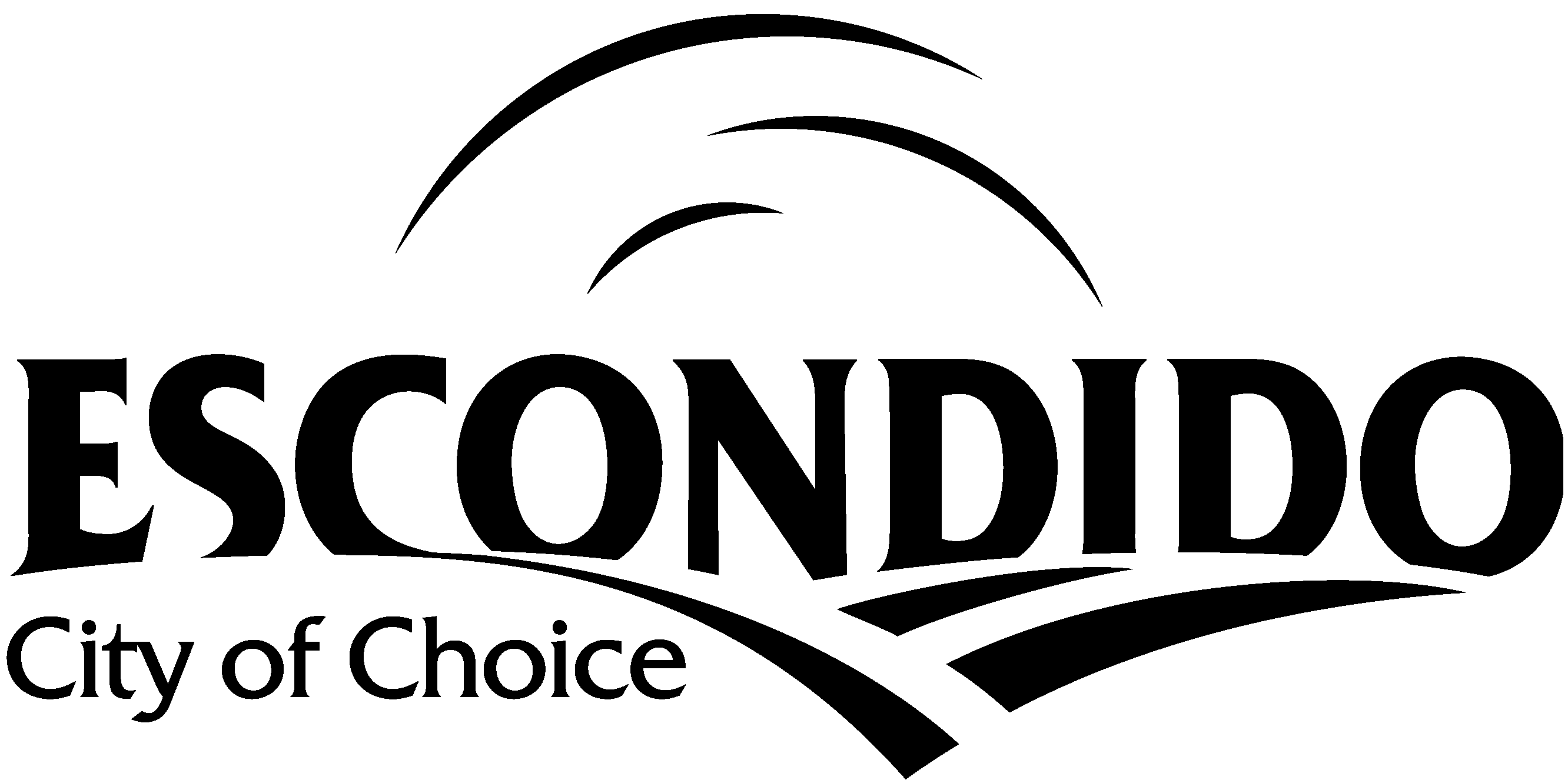 This page was left intentionally blank.ATTACHMENTSAttachment 1: Backup for PDP Pollutant Control BMPsAttachment 1a: Storm Water Pollutant Control Worksheet Calculations (Applicable worksheets)Attachment 1b: Form I-8, Categorization of Infiltration Feasibility ConditionAttachment 1c: Form I-9, Factor of Safety and Design Infiltration Rate WorksheetAttachment 1d: Drainage Management Area (DMA) ExhibitAttachment 1e: Individual Structural BMP DMA MapbookAttachment 2: Backup for PDP Hydromodification Control MeasuresAttachment 2a: Flow Control Facility DesignAttachment 2b: Hydromodification Management ExhibitAttachment 2c: Management of Critical Coarse Sediment Yield AreasAttachment 2d: Geomorphic Assessment of Receiving Channels (optional)Attachment 2e: Vector Control Plan (if applicable)Attachment 3: Structural BMP Maintenance PlanAttachment 3a: Structural BMP Maintenance Thresholds and ActionsAttachment 3b: Draft Maintenance Agreements / Notifications (when applicable)Attachment 4: City of Escondido PDP Structural BMP VerificationAttachment 5: Copy of Plan Sheets Showing Permanent Storm Water BMPsACRONYMSACP		Alternative Compliance ProjectAPN		Assessor's Parcel NumberBMP		Best Management PracticeDMA		Drainage Management AreaEOW		Engineer of WorkHMP		Hydromodification Management PlanHSG		Hydrologic Soil GroupMS4		Municipal Separate Storm Sewer SystemN/A		Not ApplicablePDP		Priority Development ProjectPE		Professional EngineerSC		Source ControlSD		Site DesignSDRWQCB	San Diego Regional Water Quality Control BoardSIC		Standard Industrial ClassificationSWDM		Storm Water Design ManualSWQMP	Storm Water Quality Management PlanUSGS		US Geological SurveyWMAA		Watershed Management Area AnalysisWQIP		Water Quality Improvement Plan PDP SWQMP PREPARER'S CERTIFICATION PAGEProject Name: [Insert Project Name]Permit Number: [Insert Project ID/Grading Permit Number(s)]PREPARER'S CERTIFICATIONI hereby declare that I am the Engineer in Responsible Charge of design of storm water best management practices (BMPs) for this project, and that I have exercised responsible charge over the design of the BMPs as defined in Section 6703 of the Business and Professions Code, and that the design is consistent with the PDP requirements of the City of Escondido Storm Water Design Manual, which is a design manual for compliance with the City of Escondido Municipal Code (Chapter 22, Article 2) and regional MS4 Permit (California Regional Water Quality Control Board San Diego Region Order No. R9-2013-0001 as amended by R9-2015-0001 and R9-2015-0100) requirements for storm water management.I have read and understand that the City of Escondido has adopted minimum requirements for managing urban runoff, including storm water, from land development activities, as described in the Storm Water Design Manual. I certify that this PDP SWQMP has been completed to the best of my ability and accurately reflects the project being proposed and the applicable BMPs proposed to minimize the potentially negative impacts of this project's land development activities on water quality. I understand and acknowledge that the plan check review of this PDP SWQMP by City staff is confined to a review and does not relieve me, as the Engineer in Responsible Charge of design of storm water BMPs for this project, of my responsibilities for project design.________________________________________________________Engineer of Work's Signature, PE Number & Expiration Date________________________________________________________Print Name________________________________________________________Company____________________________Date							Engineer's Seal:SUBMITTAL RECORDUse this Table to keep a record of submittals of this PDP SWQMP. Each time the PDP SWQMP is re-submitted, provide the date and status of the project. In column 4 summarize the changes that have been made or indicate if response to plancheck comments is included. When applicable, insert response to plancheck comments behind this page.Preliminary Design / Planning / CEQAFinal DesignPlan ChangesPROJECT VICINITY MAPProject Name: [Insert Project Name]Permit Number: [Insert Project ID/Grading Permit Number(s)][Insert Project Vicinity Map here]Project type determination Storm Water Quality Management Plan requirementsExemption to PDP definitionsConfirmation of PDP DeterminationCity of Escondido PDP SWQMP Site Information Checklist Description of Existing Site Condition and Drainage PatternsDescription of Existing Site Drainage PatternsDescription of Proposed Site DevelopmentDescription of Proposed Site Drainage PatternsPotential Pollutant Source Areas Identification of Receiving Water and Pollutants of ConcernHydromodification Management RequirementsCritical Coarse Sediment Yield AreasFlow Control for Post-Project RunoffOther Site Requirements and ConstraintsSource Control BMP ChecklistNote: Show all source control measures described above that are included in design capture volume calculations in the plan sheets of Attachment 5.Site Design BMP ChecklistNote: Show all site design measures described above that are included in design capture volume calculations in the plan sheets of Attachment 5.Summary of Structural BMPsOffsite Alternative Compliance Participation FormATTACHMENT 1BACKUP FOR PDP POLLUTANT CONTROL BMPSThis is the cover sheet for Attachment 1.Indicate which Items are Included behind this cover sheet:Use this checklist to ensure the required information has been included on the DMA Exhibit:The DMA Exhibit must identify: Proposed design features and surface treatments used to minimize imperviousnessDrainage management area (DMA) boundaries, DMA ID numbers, and DMA areas (square footage or acreage), and DMA type (i.e., drains to BMP, self-retaining, or self-mitigating)Potential pollutant source areas and corresponding required source controls (see Chapter 4, Appendix E.1, and Step 3.5)Structural BMPs (identify location, structural BMP ID#, type of BMP, and size/detail)Flow direction arrowsSite Design BMPs used for volume reduction creditsExisting and proposed site drainage network and connections to drainage offsiteTrash Enclosure(s), if availableRoof downspoutsAdditionally, it is generally best practice (and the City may require) that these additional features listed below be included on the DMA Exhibit: Approximate depth to groundwaterExisting natural hydrologic features (watercourses, seeps, springs, wetlands)Critical coarse sediment yield areas to be protectedExisting topography and impervious areasProposed gradingProposed impervious featuresWorksheet B.2-1. BMP Design Capture VolumeWorksheet B.3-1. Harvest and Use Feasibility Checklist (Form I-7)Note: 36-hour demand calculations are for feasibility analysis only. Once feasibility analysis is complete the applicant may be allowed to use a different drawdown time provided they meet the 80% annual capture standard (refer to B.4.2) and 96-hour vector control drawdown requirement.Worksheet B.4-1: Simple Sizing Method for Infiltration BMPsWorksheet B.5-1: Sizing Method for Pollutant Removal Criteria Worksheet B.5-2: Sizing Method for Volume Retention Criteria Worksheet B.5-3: Volume Retention from Biofiltration with Partial Retention BMPsWorksheet B.5-4: Calculation of Alternative Minimum Footprint Sizing Factor for Non-Standard BiofiltrationWorksheet B.5-5: Optimized Biofiltration BMP Footprint when Downstream of a Storage UnitWorksheet B.5-6: Volume Retention for No Infiltration ConditionWorksheet B.5-7: Volume Retention from Amended SoilsWorksheet B.6-1: Flow-Thru Design FlowsForm I-10: Compact (high rate) Biofiltration BMP ChecklistWorksheet C.4-12 (Form I-8A): Categorization of Infiltration Feasibility Condition Based on Geotechnical ConditionsWorksheet C.4-2: Categorization of Infiltration Feasibility Condition based on Groundwater and Water Balance ConditionsATTACHMENT 2BACKUP FOR PDP HYDROMODIFICATION CONTROL MEASURESThis is the cover sheet for Attachment 2.Mark this box if this attachment is empty because the project is exempt from PDP hydromodification management requirements.Indicate which Items are Included behind this cover sheet:Use this checklist to ensure the required information has been included on the Hydromodification Management Exhibit:The Hydromodification Management Exhibit must identify:Underlying hydrologic soil groupApproximate depth to groundwaterExisting natural hydrologic features (watercourses, seeps, springs, wetlands)Critical coarse sediment yield areas to be protectedExisting topographyExisting and proposed site drainage network and connections to drainage offsiteProposed gradingProposed impervious featuresProposed design features and surface treatments used to minimize imperviousnessPoint(s) of Compliance (POC) for Hydromodification ManagementExisting and proposed drainage boundary and drainage area to each POC (when necessary, create separate exhibits for pre-development and post-project conditions)Structural BMPs for hydromodification management (identify location, type of BMP, and size/detail)ATTACHMENT 3Structural BMP Maintenance InformationThis is the cover sheet for Attachment 3.Indicate which Items are Included behind this cover sheet:Use this checklist to ensure the required information has been included in the Structural BMP Maintenance Information Attachment:Attachment 3a must identify:Specific maintenance indicators and actions for proposed structural BMP(s). This must be based on Section 7.7 and Appendix E of the Storm Water Design Manual and enhanced to reflect actual proposed components of the structural BMP(s)How to access the structural BMP(s) to inspect and perform maintenanceFeatures that are provided to facilitate inspection (e.g., observation ports, cleanouts, silt posts, or other features that allow the inspector to view necessary components of the structural BMP and compare to maintenance thresholds)Manufacturer and part number for proprietary parts of structural BMP(s) when applicableMaintenance thresholds specific to the structural BMP(s), with a location-specific frame of reference (e.g., level of accumulated materials that triggers removal of the materials, to be identified based on viewing marks on silt posts or measured with a survey rod with respect to a fixed benchmark within the BMP)Recommended equipment to perform maintenanceWhen applicable, necessary special training or certification requirements for inspection and maintenance personnel such as confined space entry or hazardous waste managementAttachment 3b: For all Structural BMPs, Attachment 3b must include a draft maintenance agreement in the City’s standard format (PDP applicant to contact City staff to obtain the current maintenance agreement forms or download from City’s website). ATTACHMENT 4City of Escondido PDP Structural BMP Verification for Permitted Land Development ProjectsThis is the cover sheet for Attachment 4.Note: If this is a partial verification of Structural BMPs, provide a list and map denoting Structural BMPs that have already been submitted, those for this submission, and those anticipated in future submissions. Checklist for Engineer of Work (EOW) to submit to Field Engineering:	Copy of the final accepted SWQMP and any accepted addendum.	Copy of the most current plan showing the Storm Water Structural BMP Table, plans/cross-section sheets of the Structural BMPs and the location of each verified as-built Structural BMP.	Photograph of each Structural BMP.	Photograph(s) of each Structural BMP during the construction process to illustrate proper construction.	Copy of the approved Structural BMP maintenance agreement and associated securityBy signing below, I certify that the Structural BMP(s) for this project have been constructed and all BMPs are in substantial conformance with the approved plans and applicable regulations. I understand the City reserves the right to inspect the above BMPs to verify compliance with the approved plans and Storm Water Ordinance. Should it be determined that the BMPs were not constructed to plan or code, corrective actions may be necessary before permits can be closed.Please sign your name and seal.Professional Engineer's Printed Name:____________________________________________Professional Engineer's Signed Name:____________________________________________Date: _______________________________________ATTACHMENT 5Copy of Plan Sheets Showing Permanent Storm Water BMPs, Source Control, and Site Design BMPsThis is the cover sheet for Attachment 5.Use this checklist to ensure the required information has been included on the plans:The plans must identify:Structural BMP(s) with ID numbers matching Step 5 Summary of PDP Structural BMPsThe grading and drainage design shown on the plans must be consistent with the delineation of DMAs shown on the DMA exhibitDetails and specifications for construction of structural BMP(s)Signage indicating the location and boundary of structural BMP(s) as required by City staffHow to access the structural BMP(s) to inspect and perform maintenanceFeatures that are provided to facilitate inspection (e.g., observation ports, cleanouts, silt posts, or other features that allow the inspector to view necessary components of the structural BMP and compare to maintenance thresholds)Manufacturer and part number for proprietary parts of structural BMP(s) when applicableMaintenance thresholds specific to the structural BMP(s), with a location-specific frame of reference (e.g., level of accumulated materials that triggers removal of the materials, to be identified based on viewing marks on silt posts or measured with a survey rod with respect to a fixed benchmark within the BMP)Recommended equipment to perform maintenanceWhen applicable, necessary special training or certification requirements for inspection and maintenance personnel such as confined space entry or hazardous waste managementInclude landscaping plan sheets showing vegetation requirements for vegetated structural BMP(s)All BMPs must be fully dimensioned on the plansWhen proprietary BMPs are used, site-specific cross section with outflow, inflow, and model number must be provided. Photocopies of general brochures are not acceptable.Include all source control and site design measures described in Steps 3 and 4 of the SWQMP. Can be included as a separate exhibit as necessary.*Note: Plan sheets included in this attachment can be full size or half size.Submittal NumberDateSummary of Changes1Initial Submittal234Submittal NumberDateSummary of Changes1Initial Submittal234Submittal NumberDateSummary of Changes1Initial Submittal234Site Information Checklist for PDPsSite Information Checklist for PDPsForm I-2a Project Summary InformationProject Summary InformationProject Summary InformationProject NameProject AddressAssessor's Parcel Number(s) Permit Number [Insert Project ID/Grading Permit Number(s)] [Insert Project ID/Grading Permit Number(s)]Project Watershed (Hydrologic Unit)Select One:Carlsbad 904San Dieguito 905Select One:Carlsbad 904San Dieguito 905Parcel Area(total area of Assessor's Parcel(s) associated with the project)________ Acres   (____________ Square Feet)________ Acres   (____________ Square Feet)Area to be disturbed by the project(Project Area)________ Acres   (____________ Square Feet)________ Acres   (____________ Square Feet)Project Proposed Impervious Area(subset of Project Area)________ Acres   (____________ Square Feet)________ Acres   (____________ Square Feet)Project Proposed Pervious Area(subset of Project Area)________ Acres   (____________ Square Feet)________ Acres   (____________ Square Feet)Note: Proposed Impervious Area + Proposed Pervious Area = Area to be Disturbed by the Project.This may be less than the Parcel Area.Note: Proposed Impervious Area + Proposed Pervious Area = Area to be Disturbed by the Project.This may be less than the Parcel Area.Note: Proposed Impervious Area + Proposed Pervious Area = Area to be Disturbed by the Project.This may be less than the Parcel Area.Site Information Checklist for PDPsSite Information Checklist for PDPsSite Information Checklist for PDPsForm I-2aStepAnswerProgressionProgressionIs the project a Standard Project, Priority Development Project (PDP), or exception to PDP definitions?To answer this item, complete Step 1 Project Type Determination Checklist on Pages 3 and 4, and see PDP exemption information below.For further guidance, see Section 1.4 of the Storm Water Design Manual in its entirety. Standard ProjectStandard Project requirements apply.Complete Form I-1.Standard Project requirements apply.Complete Form I-1.Is the project a Standard Project, Priority Development Project (PDP), or exception to PDP definitions?To answer this item, complete Step 1 Project Type Determination Checklist on Pages 3 and 4, and see PDP exemption information below.For further guidance, see Section 1.4 of the Storm Water Design Manual in its entirety.  PDP  PDP with ACPStandard and PDP requirements apply, including PDP SWQMP.SWQMP Required.If participating in offsite alternative compliance, complete Step 5.1 (Offsite Alternative Compliance Participation Form) and an ACP SWQMP.Standard and PDP requirements apply, including PDP SWQMP.SWQMP Required.If participating in offsite alternative compliance, complete Step 5.1 (Offsite Alternative Compliance Participation Form) and an ACP SWQMP.Is the project a Standard Project, Priority Development Project (PDP), or exception to PDP definitions?To answer this item, complete Step 1 Project Type Determination Checklist on Pages 3 and 4, and see PDP exemption information below.For further guidance, see Section 1.4 of the Storm Water Design Manual in its entirety. PDP ExemptionGo to Step 1.2 below.Go to Step 1.2 below.Site Information Checklist for PDPsSite Information Checklist for PDPsForm I-2aIs the project exempt from PDP definitions based on either of the following:  Projects that are only new or retrofit paved sidewalks, bicycle lanes, or trails that meet the following criteria: Designed and constructed to direct storm water runoff to adjacent vegetated areas, or other non-erodible permeable areas; OR Designed and constructed to be hydraulically disconnected from paved streets or roads [i.e., runoff from the new improvement does not drain directly onto paved streets or roads]; OR Designed and constructed with permeable pavements or surfaces in accordance with County of San Diego Green Streets Infrastructure; If so:Standard Project requirements apply, AND any additional requirements specific to the type of project. City concurrence with the exemption is required. Provide discussion and list any additional requirements below in this form.If so:Standard Project requirements apply, AND any additional requirements specific to the type of project. City concurrence with the exemption is required. Provide discussion and list any additional requirements below in this form. Projects that are only retrofitting or redeveloping existing paved alleys, streets or roads that are designed and constructed in accordance with the County of San Diego Green Streets Infrastructure; PDP Exempt.PDP Exempt.Discussion / justification, and additional requirements for exceptions to PDP definitions, if applicable:Discussion / justification, and additional requirements for exceptions to PDP definitions, if applicable:Discussion / justification, and additional requirements for exceptions to PDP definitions, if applicable:Site Information Checklist for PDPsSite Information Checklist for PDPsSite Information Checklist for PDPsSite Information Checklist for PDPsSite Information Checklist for PDPsForm I-2a Form I-2a Form I-2a The project is (select one):    New Development    RedevelopmentThe project is (select one):    New Development    RedevelopmentThe project is (select one):    New Development    RedevelopmentThe project is (select one):    New Development    RedevelopmentThe project is (select one):    New Development    RedevelopmentThe project is (select one):    New Development    RedevelopmentThe project is (select one):    New Development    RedevelopmentThe project is (select one):    New Development    RedevelopmentThe total proposed newly created or replaced impervious area is:   ____________ ft2 The total proposed newly created or replaced impervious area is:   ____________ ft2 The total proposed newly created or replaced impervious area is:   ____________ ft2 The total proposed newly created or replaced impervious area is:   ____________ ft2 The total proposed newly created or replaced impervious area is:   ____________ ft2 The total proposed newly created or replaced impervious area is:   ____________ ft2 The total proposed newly created or replaced impervious area is:   ____________ ft2 The total proposed newly created or replaced impervious area is:   ____________ ft2 The project meets the following categories, (a) through (f): [select all that apply]The project meets the following categories, (a) through (f): [select all that apply]The project meets the following categories, (a) through (f): [select all that apply]The project meets the following categories, (a) through (f): [select all that apply]The project meets the following categories, (a) through (f): [select all that apply]The project meets the following categories, (a) through (f): [select all that apply]The project meets the following categories, (a) through (f): [select all that apply]The project meets the following categories, (a) through (f): [select all that apply]YesNo(a)New development projects that create 10,000 square feet or more of impervious surfaces (collectively over the entire project site). This includes commercial, industrial, residential, mixed-use, and public development projects on public or private land.New development projects that create 10,000 square feet or more of impervious surfaces (collectively over the entire project site). This includes commercial, industrial, residential, mixed-use, and public development projects on public or private land.New development projects that create 10,000 square feet or more of impervious surfaces (collectively over the entire project site). This includes commercial, industrial, residential, mixed-use, and public development projects on public or private land.New development projects that create 10,000 square feet or more of impervious surfaces (collectively over the entire project site). This includes commercial, industrial, residential, mixed-use, and public development projects on public or private land.New development projects that create 10,000 square feet or more of impervious surfaces (collectively over the entire project site). This includes commercial, industrial, residential, mixed-use, and public development projects on public or private land.YesNo(b)Redevelopment projects that create and/or replace 5,000 square feet or more of impervious surface (collectively over the entire project site on an existing site of 10,000 square feet or more of impervious surfaces). This includes commercial, industrial, residential, mixed-use, and public development projects on public or private land.Redevelopment projects that create and/or replace 5,000 square feet or more of impervious surface (collectively over the entire project site on an existing site of 10,000 square feet or more of impervious surfaces). This includes commercial, industrial, residential, mixed-use, and public development projects on public or private land.Redevelopment projects that create and/or replace 5,000 square feet or more of impervious surface (collectively over the entire project site on an existing site of 10,000 square feet or more of impervious surfaces). This includes commercial, industrial, residential, mixed-use, and public development projects on public or private land.Redevelopment projects that create and/or replace 5,000 square feet or more of impervious surface (collectively over the entire project site on an existing site of 10,000 square feet or more of impervious surfaces). This includes commercial, industrial, residential, mixed-use, and public development projects on public or private land.Redevelopment projects that create and/or replace 5,000 square feet or more of impervious surface (collectively over the entire project site on an existing site of 10,000 square feet or more of impervious surfaces). This includes commercial, industrial, residential, mixed-use, and public development projects on public or private land.YesNo(c)New and redevelopment projects that create and/or replace 5,000 square feet or more of impervious surface (collectively over the entire project site), and support one or more of the following uses:Restaurants. This category is defined as a facility that sells prepared foods and drinks for consumption, including stationary lunch counters and refreshment stands selling prepared foods and drinks for immediate consumption (Standard Industrial Classification (SIC) code 5812).Information and an SIC search function are available at www.osha.gov/pls/imis/sicsearch.html.Hillside development projects. This category includes development on any natural slope that is twenty-five percent or greater. Parking lots. This category is defined as a land area or facility for the temporary parking or storage of motor vehicles used personally, for business, or for commerce. Streets, roads, highways, freeways, and driveways. This category is defined as any paved impervious surface used for the transportation of automobiles, trucks, motorcycles, and other vehicles.New and redevelopment projects that create and/or replace 5,000 square feet or more of impervious surface (collectively over the entire project site), and support one or more of the following uses:Restaurants. This category is defined as a facility that sells prepared foods and drinks for consumption, including stationary lunch counters and refreshment stands selling prepared foods and drinks for immediate consumption (Standard Industrial Classification (SIC) code 5812).Information and an SIC search function are available at www.osha.gov/pls/imis/sicsearch.html.Hillside development projects. This category includes development on any natural slope that is twenty-five percent or greater. Parking lots. This category is defined as a land area or facility for the temporary parking or storage of motor vehicles used personally, for business, or for commerce. Streets, roads, highways, freeways, and driveways. This category is defined as any paved impervious surface used for the transportation of automobiles, trucks, motorcycles, and other vehicles.New and redevelopment projects that create and/or replace 5,000 square feet or more of impervious surface (collectively over the entire project site), and support one or more of the following uses:Restaurants. This category is defined as a facility that sells prepared foods and drinks for consumption, including stationary lunch counters and refreshment stands selling prepared foods and drinks for immediate consumption (Standard Industrial Classification (SIC) code 5812).Information and an SIC search function are available at www.osha.gov/pls/imis/sicsearch.html.Hillside development projects. This category includes development on any natural slope that is twenty-five percent or greater. Parking lots. This category is defined as a land area or facility for the temporary parking or storage of motor vehicles used personally, for business, or for commerce. Streets, roads, highways, freeways, and driveways. This category is defined as any paved impervious surface used for the transportation of automobiles, trucks, motorcycles, and other vehicles.New and redevelopment projects that create and/or replace 5,000 square feet or more of impervious surface (collectively over the entire project site), and support one or more of the following uses:Restaurants. This category is defined as a facility that sells prepared foods and drinks for consumption, including stationary lunch counters and refreshment stands selling prepared foods and drinks for immediate consumption (Standard Industrial Classification (SIC) code 5812).Information and an SIC search function are available at www.osha.gov/pls/imis/sicsearch.html.Hillside development projects. This category includes development on any natural slope that is twenty-five percent or greater. Parking lots. This category is defined as a land area or facility for the temporary parking or storage of motor vehicles used personally, for business, or for commerce. Streets, roads, highways, freeways, and driveways. This category is defined as any paved impervious surface used for the transportation of automobiles, trucks, motorcycles, and other vehicles.New and redevelopment projects that create and/or replace 5,000 square feet or more of impervious surface (collectively over the entire project site), and support one or more of the following uses:Restaurants. This category is defined as a facility that sells prepared foods and drinks for consumption, including stationary lunch counters and refreshment stands selling prepared foods and drinks for immediate consumption (Standard Industrial Classification (SIC) code 5812).Information and an SIC search function are available at www.osha.gov/pls/imis/sicsearch.html.Hillside development projects. This category includes development on any natural slope that is twenty-five percent or greater. Parking lots. This category is defined as a land area or facility for the temporary parking or storage of motor vehicles used personally, for business, or for commerce. Streets, roads, highways, freeways, and driveways. This category is defined as any paved impervious surface used for the transportation of automobiles, trucks, motorcycles, and other vehicles.YesNo(d)New or redevelopment projects that create and/or replace 2,500 square feet or more of impervious surface (collectively over the entire project site), and discharging directly to an Environmentally Sensitive Area (ESA). “Discharging directly to” includes flow that is conveyed overland a distance of 200 feet or less from the project to the ESA, or conveyed in a pipe or open channel any distance as an isolated flow from the project to the ESA (i.e. not commingled with flows from adjacent lands).Note: ESAs are areas that include but are not limited to all Clean Water Act Section 303(d) impaired water bodies; areas designated as Areas of Special Biological Significance by the State Water Board and San Diego Water Board; State Water Quality Protected Areas; water bodies designated with the RARE beneficial use by the State Water Board and San Diego Water Board; and any other equivalent environmentally sensitive areas which have been identified by the Copermittees. For projects adjacent to an ESA, but not discharging to an ESA, the 2,500 square foot threshold does not apply as long as the project does not physically disturb the ESA and the ESA is upstream of the project.New or redevelopment projects that create and/or replace 2,500 square feet or more of impervious surface (collectively over the entire project site), and discharging directly to an Environmentally Sensitive Area (ESA). “Discharging directly to” includes flow that is conveyed overland a distance of 200 feet or less from the project to the ESA, or conveyed in a pipe or open channel any distance as an isolated flow from the project to the ESA (i.e. not commingled with flows from adjacent lands).Note: ESAs are areas that include but are not limited to all Clean Water Act Section 303(d) impaired water bodies; areas designated as Areas of Special Biological Significance by the State Water Board and San Diego Water Board; State Water Quality Protected Areas; water bodies designated with the RARE beneficial use by the State Water Board and San Diego Water Board; and any other equivalent environmentally sensitive areas which have been identified by the Copermittees. For projects adjacent to an ESA, but not discharging to an ESA, the 2,500 square foot threshold does not apply as long as the project does not physically disturb the ESA and the ESA is upstream of the project.New or redevelopment projects that create and/or replace 2,500 square feet or more of impervious surface (collectively over the entire project site), and discharging directly to an Environmentally Sensitive Area (ESA). “Discharging directly to” includes flow that is conveyed overland a distance of 200 feet or less from the project to the ESA, or conveyed in a pipe or open channel any distance as an isolated flow from the project to the ESA (i.e. not commingled with flows from adjacent lands).Note: ESAs are areas that include but are not limited to all Clean Water Act Section 303(d) impaired water bodies; areas designated as Areas of Special Biological Significance by the State Water Board and San Diego Water Board; State Water Quality Protected Areas; water bodies designated with the RARE beneficial use by the State Water Board and San Diego Water Board; and any other equivalent environmentally sensitive areas which have been identified by the Copermittees. For projects adjacent to an ESA, but not discharging to an ESA, the 2,500 square foot threshold does not apply as long as the project does not physically disturb the ESA and the ESA is upstream of the project.New or redevelopment projects that create and/or replace 2,500 square feet or more of impervious surface (collectively over the entire project site), and discharging directly to an Environmentally Sensitive Area (ESA). “Discharging directly to” includes flow that is conveyed overland a distance of 200 feet or less from the project to the ESA, or conveyed in a pipe or open channel any distance as an isolated flow from the project to the ESA (i.e. not commingled with flows from adjacent lands).Note: ESAs are areas that include but are not limited to all Clean Water Act Section 303(d) impaired water bodies; areas designated as Areas of Special Biological Significance by the State Water Board and San Diego Water Board; State Water Quality Protected Areas; water bodies designated with the RARE beneficial use by the State Water Board and San Diego Water Board; and any other equivalent environmentally sensitive areas which have been identified by the Copermittees. For projects adjacent to an ESA, but not discharging to an ESA, the 2,500 square foot threshold does not apply as long as the project does not physically disturb the ESA and the ESA is upstream of the project.New or redevelopment projects that create and/or replace 2,500 square feet or more of impervious surface (collectively over the entire project site), and discharging directly to an Environmentally Sensitive Area (ESA). “Discharging directly to” includes flow that is conveyed overland a distance of 200 feet or less from the project to the ESA, or conveyed in a pipe or open channel any distance as an isolated flow from the project to the ESA (i.e. not commingled with flows from adjacent lands).Note: ESAs are areas that include but are not limited to all Clean Water Act Section 303(d) impaired water bodies; areas designated as Areas of Special Biological Significance by the State Water Board and San Diego Water Board; State Water Quality Protected Areas; water bodies designated with the RARE beneficial use by the State Water Board and San Diego Water Board; and any other equivalent environmentally sensitive areas which have been identified by the Copermittees. For projects adjacent to an ESA, but not discharging to an ESA, the 2,500 square foot threshold does not apply as long as the project does not physically disturb the ESA and the ESA is upstream of the project.YesNo(e)New development projects, or redevelopment projects that create and/or replace 5,000 square feet or more of impervious surface, that support one or more of the following uses:Automotive repair shops. This category is defined as a facility that is categorized in any one of the following SIC codes: 5013, 5014, 5541, 7532-7534, or 7536-7539.Information and an SIC search function are available at www.osha.gov/pls/imis/sicsearch.html.Retail gasoline outlets (RGOs). This category includes RGOs that meet the following criteria: (a) 5,000 square feet or more or (b) a projected Average Daily Traffic (ADT) of 100 or more vehicles per day.New development projects, or redevelopment projects that create and/or replace 5,000 square feet or more of impervious surface, that support one or more of the following uses:Automotive repair shops. This category is defined as a facility that is categorized in any one of the following SIC codes: 5013, 5014, 5541, 7532-7534, or 7536-7539.Information and an SIC search function are available at www.osha.gov/pls/imis/sicsearch.html.Retail gasoline outlets (RGOs). This category includes RGOs that meet the following criteria: (a) 5,000 square feet or more or (b) a projected Average Daily Traffic (ADT) of 100 or more vehicles per day.New development projects, or redevelopment projects that create and/or replace 5,000 square feet or more of impervious surface, that support one or more of the following uses:Automotive repair shops. This category is defined as a facility that is categorized in any one of the following SIC codes: 5013, 5014, 5541, 7532-7534, or 7536-7539.Information and an SIC search function are available at www.osha.gov/pls/imis/sicsearch.html.Retail gasoline outlets (RGOs). This category includes RGOs that meet the following criteria: (a) 5,000 square feet or more or (b) a projected Average Daily Traffic (ADT) of 100 or more vehicles per day.New development projects, or redevelopment projects that create and/or replace 5,000 square feet or more of impervious surface, that support one or more of the following uses:Automotive repair shops. This category is defined as a facility that is categorized in any one of the following SIC codes: 5013, 5014, 5541, 7532-7534, or 7536-7539.Information and an SIC search function are available at www.osha.gov/pls/imis/sicsearch.html.Retail gasoline outlets (RGOs). This category includes RGOs that meet the following criteria: (a) 5,000 square feet or more or (b) a projected Average Daily Traffic (ADT) of 100 or more vehicles per day.New development projects, or redevelopment projects that create and/or replace 5,000 square feet or more of impervious surface, that support one or more of the following uses:Automotive repair shops. This category is defined as a facility that is categorized in any one of the following SIC codes: 5013, 5014, 5541, 7532-7534, or 7536-7539.Information and an SIC search function are available at www.osha.gov/pls/imis/sicsearch.html.Retail gasoline outlets (RGOs). This category includes RGOs that meet the following criteria: (a) 5,000 square feet or more or (b) a projected Average Daily Traffic (ADT) of 100 or more vehicles per day.YesNo(f)New or redevelopment projects that result in the disturbance of one or more acres of land and are expected to generate pollutants post construction.Note: See Storm Water Design Manual Section 1.4.2 for additional guidance.New or redevelopment projects that result in the disturbance of one or more acres of land and are expected to generate pollutants post construction.Note: See Storm Water Design Manual Section 1.4.2 for additional guidance.New or redevelopment projects that result in the disturbance of one or more acres of land and are expected to generate pollutants post construction.Note: See Storm Water Design Manual Section 1.4.2 for additional guidance.New or redevelopment projects that result in the disturbance of one or more acres of land and are expected to generate pollutants post construction.Note: See Storm Water Design Manual Section 1.4.2 for additional guidance.New or redevelopment projects that result in the disturbance of one or more acres of land and are expected to generate pollutants post construction.Note: See Storm Water Design Manual Section 1.4.2 for additional guidance.The following is for redevelopment PDPs only:The following is for redevelopment PDPs only:The following is for redevelopment PDPs only:The following is for redevelopment PDPs only:The following is for redevelopment PDPs only:The following is for redevelopment PDPs only:The following is for redevelopment PDPs only:The following is for redevelopment PDPs only:The area of existing (pre-project) impervious area at the project site is:The area of existing (pre-project) impervious area at the project site is:The area of existing (pre-project) impervious area at the project site is:The area of existing (pre-project) impervious area at the project site is:AA_____ft2The total proposed newly created or replaced impervious area is:The total proposed newly created or replaced impervious area is:The total proposed newly created or replaced impervious area is:The total proposed newly created or replaced impervious area is:BB_____ft2Percent impervious surface created or replaced:Percent impervious surface created or replaced:Percent impervious surface created or replaced:Percent impervious surface created or replaced:(B/A)*100(B/A)*100_____%The percent impervious surface created or replaced is (select one based on the above calculation): less than or equal to fifty percent (50%) – only newly created or replaced impervious areas are considered a PDP and subject to stormwater requirementsOR greater than fifty percent (50%) – the entire project site is considered a PDP and subject to stormwater requirementsThe percent impervious surface created or replaced is (select one based on the above calculation): less than or equal to fifty percent (50%) – only newly created or replaced impervious areas are considered a PDP and subject to stormwater requirementsOR greater than fifty percent (50%) – the entire project site is considered a PDP and subject to stormwater requirementsThe percent impervious surface created or replaced is (select one based on the above calculation): less than or equal to fifty percent (50%) – only newly created or replaced impervious areas are considered a PDP and subject to stormwater requirementsOR greater than fifty percent (50%) – the entire project site is considered a PDP and subject to stormwater requirementsThe percent impervious surface created or replaced is (select one based on the above calculation): less than or equal to fifty percent (50%) – only newly created or replaced impervious areas are considered a PDP and subject to stormwater requirementsOR greater than fifty percent (50%) – the entire project site is considered a PDP and subject to stormwater requirementsThe percent impervious surface created or replaced is (select one based on the above calculation): less than or equal to fifty percent (50%) – only newly created or replaced impervious areas are considered a PDP and subject to stormwater requirementsOR greater than fifty percent (50%) – the entire project site is considered a PDP and subject to stormwater requirementsThe percent impervious surface created or replaced is (select one based on the above calculation): less than or equal to fifty percent (50%) – only newly created or replaced impervious areas are considered a PDP and subject to stormwater requirementsOR greater than fifty percent (50%) – the entire project site is considered a PDP and subject to stormwater requirementsThe percent impervious surface created or replaced is (select one based on the above calculation): less than or equal to fifty percent (50%) – only newly created or replaced impervious areas are considered a PDP and subject to stormwater requirementsOR greater than fifty percent (50%) – the entire project site is considered a PDP and subject to stormwater requirementsThe percent impervious surface created or replaced is (select one based on the above calculation): less than or equal to fifty percent (50%) – only newly created or replaced impervious areas are considered a PDP and subject to stormwater requirementsOR greater than fifty percent (50%) – the entire project site is considered a PDP and subject to stormwater requirementsSite Information Checklist for PDPsForm I-2aCurrent Status of the Site (select all that apply): Existing development  Previously graded but not built out Demolition completed without new construction Agricultural or other non-impervious use  Vacant, undeveloped/naturalDescription / Additional Information:Current Status of the Site (select all that apply): Existing development  Previously graded but not built out Demolition completed without new construction Agricultural or other non-impervious use  Vacant, undeveloped/naturalDescription / Additional Information:Existing Land Cover Includes (select all that apply and provide each area on site): Vegetative Cover  ________ Acres   (____________ Square Feet) Non-Vegetated Pervious Areas  ________ Acres   (____________ Square Feet) Impervious Areas  ________ Acres   (____________ Square Feet)Description / Additional Information:Existing Land Cover Includes (select all that apply and provide each area on site): Vegetative Cover  ________ Acres   (____________ Square Feet) Non-Vegetated Pervious Areas  ________ Acres   (____________ Square Feet) Impervious Areas  ________ Acres   (____________ Square Feet)Description / Additional Information:Underlying Soil belongs to Hydrologic Soil Group (select all that apply): NRCS Type A NRCS Type B NRCS Type C NRCS Type DUnderlying Soil belongs to Hydrologic Soil Group (select all that apply): NRCS Type A NRCS Type B NRCS Type C NRCS Type DApproximate Depth to Groundwater (GW) (or N/A for no infiltration BMPs): Groundwater Depth < 5 feet 5 feet < Groundwater Depth < 10 feet 10 feet < Groundwater Depth < 20 feet Groundwater Depth > 20 feetApproximate Depth to Groundwater (GW) (or N/A for no infiltration BMPs): Groundwater Depth < 5 feet 5 feet < Groundwater Depth < 10 feet 10 feet < Groundwater Depth < 20 feet Groundwater Depth > 20 feetExisting Natural Hydrologic Features (select all that apply): Watercourses Seeps Springs Wetlands None OtherDescription / Additional Information:Existing Natural Hydrologic Features (select all that apply): Watercourses Seeps Springs Wetlands None OtherDescription / Additional Information:Site Information Checklist for PDPsForm I-2aHow is storm water runoff conveyed from the site? At a minimum, this description should answer (1) whether existing drainage conveyance is natural or urban; (2) describe existing constructed storm water conveyance systems, if applicable; and (3) is runoff from offsite conveyed through the site? If so, describe: How is storm water runoff conveyed from the site? At a minimum, this description should answer (1) whether existing drainage conveyance is natural or urban; (2) describe existing constructed storm water conveyance systems, if applicable; and (3) is runoff from offsite conveyed through the site? If so, describe: Site Information Checklist for PDPsSite Information Checklist for PDPsSite Information Checklist for PDPsSite Information Checklist for PDPsForm I-2aProject Description / Proposed Land Use and/or Activities:Project Description / Proposed Land Use and/or Activities:Project Description / Proposed Land Use and/or Activities:Project Description / Proposed Land Use and/or Activities:Project Description / Proposed Land Use and/or Activities:List/describe proposed impervious features of the project (e.g., buildings, roadways, parking lots, courtyards, athletic courts, other impervious features):List/describe proposed impervious features of the project (e.g., buildings, roadways, parking lots, courtyards, athletic courts, other impervious features):List/describe proposed impervious features of the project (e.g., buildings, roadways, parking lots, courtyards, athletic courts, other impervious features):List/describe proposed impervious features of the project (e.g., buildings, roadways, parking lots, courtyards, athletic courts, other impervious features):List/describe proposed impervious features of the project (e.g., buildings, roadways, parking lots, courtyards, athletic courts, other impervious features):List/describe proposed pervious features of the project (e.g., landscape areas):List/describe proposed pervious features of the project (e.g., landscape areas):List/describe proposed pervious features of the project (e.g., landscape areas):List/describe proposed pervious features of the project (e.g., landscape areas):List/describe proposed pervious features of the project (e.g., landscape areas):Does the project include grading and changes to site topography?YesNoDescription / Additional Information:Does the project include grading and changes to site topography?YesNoDescription / Additional Information:Does the project include grading and changes to site topography?YesNoDescription / Additional Information:Does the project include grading and changes to site topography?YesNoDescription / Additional Information:Does the project include grading and changes to site topography?YesNoDescription / Additional Information:Insert acreage or square feet for the different land cover types in the table below:Insert acreage or square feet for the different land cover types in the table below:Insert acreage or square feet for the different land cover types in the table below:Insert acreage or square feet for the different land cover types in the table below:Insert acreage or square feet for the different land cover types in the table below:Change in Land Cover Type SummaryChange in Land Cover Type SummaryChange in Land Cover Type SummaryChange in Land Cover Type SummaryChange in Land Cover Type SummaryLand Cover TypeExisting (acres or ft2)Proposed (acres or ft2)Percent ChangePercent ChangeVegetation Pervious (non-vegetated)ImpervioustotalSum Existing must equal Sum ProposedSum Existing must equal Sum ProposedSite Information Checklist for PDPsForm I-2aDoes the project include changes to site drainage (e.g., installation of new storm water conveyance systems)?☐ Yes☐ NoIf yes, provide details regarding the proposed project site drainage conveyance network, including storm drains, concrete channels, swales, detention facilities, storm water treatment facilities, natural or constructed channels, and the method for conveying offsite flows through or around the proposed project site. Identify all discharge locations from the proposed project site along with a summary of the conveyance system size and capacity for each of the discharge locations. Provide a summary of pre- and post-project drainage areas and design flows to each of the runoff discharge locations. Reference the drainage study for detailed calculations.Describe proposed site drainage patterns:Does the project include changes to site drainage (e.g., installation of new storm water conveyance systems)?☐ Yes☐ NoIf yes, provide details regarding the proposed project site drainage conveyance network, including storm drains, concrete channels, swales, detention facilities, storm water treatment facilities, natural or constructed channels, and the method for conveying offsite flows through or around the proposed project site. Identify all discharge locations from the proposed project site along with a summary of the conveyance system size and capacity for each of the discharge locations. Provide a summary of pre- and post-project drainage areas and design flows to each of the runoff discharge locations. Reference the drainage study for detailed calculations.Describe proposed site drainage patterns:Site Information Checklist for PDPsForm I-2aIdentify whether any of the following features, activities, and/or pollutant source areas will be present (select all that apply).  On-site storm drain inlets  Interior floor drains and elevator shaft sump pumps Interior parking garages Need for future indoor & structural pest control Landscape/Outdoor Pesticide Use Pools, spas, ponds, decorative fountains, and other water features Food service Refuse areas Industrial processes Outdoor storage of equipment or materials Vehicle and Equipment Cleaning Vehicle/Equipment Repair and Maintenance Fuel Dispensing Areas Loading Docks Fire Sprinkler Test Water Miscellaneous Drain or Wash Water Plazas, sidewalks, and parking lots Large Trash Generating Facilities Animal Facilities Nurseries and Garden Centers Automotive Facilities Other (provide description)Description / Additional Information:Identify whether any of the following features, activities, and/or pollutant source areas will be present (select all that apply).  On-site storm drain inlets  Interior floor drains and elevator shaft sump pumps Interior parking garages Need for future indoor & structural pest control Landscape/Outdoor Pesticide Use Pools, spas, ponds, decorative fountains, and other water features Food service Refuse areas Industrial processes Outdoor storage of equipment or materials Vehicle and Equipment Cleaning Vehicle/Equipment Repair and Maintenance Fuel Dispensing Areas Loading Docks Fire Sprinkler Test Water Miscellaneous Drain or Wash Water Plazas, sidewalks, and parking lots Large Trash Generating Facilities Animal Facilities Nurseries and Garden Centers Automotive Facilities Other (provide description)Description / Additional Information:Site Information Checklist for PDPsSite Information Checklist for PDPsSite Information Checklist for PDPsSite Information Checklist for PDPsSite Information Checklist for PDPsSite Information Checklist for PDPsForm I-2aDescribe path of storm water from the project site to the Pacific Ocean (or bay, lagoon, lake or reservoir, as applicable):Describe path of storm water from the project site to the Pacific Ocean (or bay, lagoon, lake or reservoir, as applicable):Describe path of storm water from the project site to the Pacific Ocean (or bay, lagoon, lake or reservoir, as applicable):Describe path of storm water from the project site to the Pacific Ocean (or bay, lagoon, lake or reservoir, as applicable):Describe path of storm water from the project site to the Pacific Ocean (or bay, lagoon, lake or reservoir, as applicable):Describe path of storm water from the project site to the Pacific Ocean (or bay, lagoon, lake or reservoir, as applicable):Describe path of storm water from the project site to the Pacific Ocean (or bay, lagoon, lake or reservoir, as applicable):List any 303(d) impaired water bodies within the path of storm water from the project site to the Pacific Ocean (or bay, lagoon, lake or reservoir, as applicable), identify the pollutant(s)/stressor(s) causing impairment, and identify any TMDLs for the impaired water bodies:List any 303(d) impaired water bodies within the path of storm water from the project site to the Pacific Ocean (or bay, lagoon, lake or reservoir, as applicable), identify the pollutant(s)/stressor(s) causing impairment, and identify any TMDLs for the impaired water bodies:List any 303(d) impaired water bodies within the path of storm water from the project site to the Pacific Ocean (or bay, lagoon, lake or reservoir, as applicable), identify the pollutant(s)/stressor(s) causing impairment, and identify any TMDLs for the impaired water bodies:List any 303(d) impaired water bodies within the path of storm water from the project site to the Pacific Ocean (or bay, lagoon, lake or reservoir, as applicable), identify the pollutant(s)/stressor(s) causing impairment, and identify any TMDLs for the impaired water bodies:List any 303(d) impaired water bodies within the path of storm water from the project site to the Pacific Ocean (or bay, lagoon, lake or reservoir, as applicable), identify the pollutant(s)/stressor(s) causing impairment, and identify any TMDLs for the impaired water bodies:List any 303(d) impaired water bodies within the path of storm water from the project site to the Pacific Ocean (or bay, lagoon, lake or reservoir, as applicable), identify the pollutant(s)/stressor(s) causing impairment, and identify any TMDLs for the impaired water bodies:List any 303(d) impaired water bodies within the path of storm water from the project site to the Pacific Ocean (or bay, lagoon, lake or reservoir, as applicable), identify the pollutant(s)/stressor(s) causing impairment, and identify any TMDLs for the impaired water bodies:303(d) Impaired Water Body303(d) Impaired Water BodyPollutant(s)/Stressor(s)Pollutant(s)/Stressor(s)TMDLs / WQIP Highest Priority PollutantTMDLs / WQIP Highest Priority PollutantTMDLs / WQIP Highest Priority PollutantIdentification of Project Site Pollutants*Identification of Project Site Pollutants*Identification of Project Site Pollutants*Identification of Project Site Pollutants*Identification of Project Site Pollutants*Identification of Project Site Pollutants*Identification of Project Site Pollutants**Identification of project site pollutants below is only required if flow-thru treatment BMPs are implemented onsite in lieu of retention or biofiltration BMPs. Note the project must also participate in an alternative compliance program (unless prior lawful approval to meet earlier PDP requirements is demonstrated).*Identification of project site pollutants below is only required if flow-thru treatment BMPs are implemented onsite in lieu of retention or biofiltration BMPs. Note the project must also participate in an alternative compliance program (unless prior lawful approval to meet earlier PDP requirements is demonstrated).*Identification of project site pollutants below is only required if flow-thru treatment BMPs are implemented onsite in lieu of retention or biofiltration BMPs. Note the project must also participate in an alternative compliance program (unless prior lawful approval to meet earlier PDP requirements is demonstrated).*Identification of project site pollutants below is only required if flow-thru treatment BMPs are implemented onsite in lieu of retention or biofiltration BMPs. Note the project must also participate in an alternative compliance program (unless prior lawful approval to meet earlier PDP requirements is demonstrated).*Identification of project site pollutants below is only required if flow-thru treatment BMPs are implemented onsite in lieu of retention or biofiltration BMPs. Note the project must also participate in an alternative compliance program (unless prior lawful approval to meet earlier PDP requirements is demonstrated).*Identification of project site pollutants below is only required if flow-thru treatment BMPs are implemented onsite in lieu of retention or biofiltration BMPs. Note the project must also participate in an alternative compliance program (unless prior lawful approval to meet earlier PDP requirements is demonstrated).*Identification of project site pollutants below is only required if flow-thru treatment BMPs are implemented onsite in lieu of retention or biofiltration BMPs. Note the project must also participate in an alternative compliance program (unless prior lawful approval to meet earlier PDP requirements is demonstrated).Identify pollutants expected from the project site based on all proposed use(s) of the site (see Storm Water Design Manual Appendix B.6):Identify pollutants expected from the project site based on all proposed use(s) of the site (see Storm Water Design Manual Appendix B.6):Identify pollutants expected from the project site based on all proposed use(s) of the site (see Storm Water Design Manual Appendix B.6):Identify pollutants expected from the project site based on all proposed use(s) of the site (see Storm Water Design Manual Appendix B.6):Identify pollutants expected from the project site based on all proposed use(s) of the site (see Storm Water Design Manual Appendix B.6):Identify pollutants expected from the project site based on all proposed use(s) of the site (see Storm Water Design Manual Appendix B.6):Identify pollutants expected from the project site based on all proposed use(s) of the site (see Storm Water Design Manual Appendix B.6):PollutantNot Applicable to the Project SiteNot Applicable to the Project SiteAnticipated from the Project SiteAnticipated from the Project SiteAlso a Receiving Water Pollutant of ConcernAlso a Receiving Water Pollutant of ConcernSedimentNutrientsHeavy MetalsOrganic CompoundsTrash & DebrisOxygen Demanding SubstancesOil & GreaseBacteria & VirusesPesticidesSite Information Checklist for PDPsForm I-2aDo hydromodification management requirements apply (see Section 1.6 of the Storm Water Design Manual)? Yes, hydromodification management requirements for flow control and preservation of critical coarse sediment yield areas are applicable. No, the project will discharge runoff directly to the exempt portion of Escondido Creek as detailed in the Carlsbad Watershed WQIP (May 2018 Update). Direct discharge is defined in section 1.6 of the Escondido Storm Water Design Manual. No, the project will discharge runoff directly to existing underground storm drains discharging directly to water storage reservoirs, lakes, enclosed embayments, or the Pacific Ocean. Refer to HMP Exhibit in Attachment 2.  No, the project will discharge runoff directly to conveyance channels whose bed and bank are concrete-lined all the way from the point of discharge to water storage reservoirs, lakes, enclosed embayments, or the Pacific Ocean. Refer to HMP Exhibit in Attachment 2.Note: Direct Discharge refers to an uninterrupted hardened conveyance system. Projects claiming the Direct Discharge exemption must satisfy the applicable criteria (energy dissipation, invert elevation, etc.) included in Section 1.6 of the Escondido Storm Water Design Manual.   Do hydromodification management requirements apply (see Section 1.6 of the Storm Water Design Manual)? Yes, hydromodification management requirements for flow control and preservation of critical coarse sediment yield areas are applicable. No, the project will discharge runoff directly to the exempt portion of Escondido Creek as detailed in the Carlsbad Watershed WQIP (May 2018 Update). Direct discharge is defined in section 1.6 of the Escondido Storm Water Design Manual. No, the project will discharge runoff directly to existing underground storm drains discharging directly to water storage reservoirs, lakes, enclosed embayments, or the Pacific Ocean. Refer to HMP Exhibit in Attachment 2.  No, the project will discharge runoff directly to conveyance channels whose bed and bank are concrete-lined all the way from the point of discharge to water storage reservoirs, lakes, enclosed embayments, or the Pacific Ocean. Refer to HMP Exhibit in Attachment 2.Note: Direct Discharge refers to an uninterrupted hardened conveyance system. Projects claiming the Direct Discharge exemption must satisfy the applicable criteria (energy dissipation, invert elevation, etc.) included in Section 1.6 of the Escondido Storm Water Design Manual.   Description / Additional Information (to be provided if a 'No' answer has been selected above):Description / Additional Information (to be provided if a 'No' answer has been selected above):HMP Exemption ExhibitAttach an HMP Exemption Exhibit that shows direct storm water runoff discharge from the project site to the HMP exempt area. Include project area, applicable underground storm drain line and/or concrete lined channels, outfall information, and exempt waterbody.Reference applicable drawing number(s).HMP Exemption ExhibitAttach an HMP Exemption Exhibit that shows direct storm water runoff discharge from the project site to the HMP exempt area. Include project area, applicable underground storm drain line and/or concrete lined channels, outfall information, and exempt waterbody.Reference applicable drawing number(s).Site Information Checklist for PDPsForm I-2a N/A - This Section only required if hydromodification management requirements apply N/A - This Section only required if hydromodification management requirements applyBased on the maps provided within the WMAA, do potential critical coarse sediment yield areas exist within the project drainage boundaries? Yes No, no critical coarse sediment yield areas to be protected based on WMAA mapsIf yes, have any of the optional analyses presented in Appendix H of the manual been performed? H.6.1 Site-Specific GLU Analysis  H.7 Downstream Systems Sensitivity to Coarse SedimentH.7.1 Depositional Analysis, H.7.2 Threshold Channel Analysis, orH.7.3 Course Sediment Source Area Verification Analysis No optional analyses performed, the project will avoid critical coarse sediment yield areas identified based on WMAA mapsIf optional analyses were performed, what is the final result? No critical coarse sediment yield areas to be protected based on verification of GLUs onsite. Critical coarse sediment yield areas exist but additional analysis has determined that protection is not required. Documentation attached in Attachment 8 of the SWQMP. Critical coarse sediment yield areas exist and require protection. The project will implement management measures described in Sections H.2, H.3, and H.4 as applicable, and the areas are identified on the SWQMP Exhibit.Based on the maps provided within the WMAA, do potential critical coarse sediment yield areas exist within the project drainage boundaries? Yes No, no critical coarse sediment yield areas to be protected based on WMAA mapsIf yes, have any of the optional analyses presented in Appendix H of the manual been performed? H.6.1 Site-Specific GLU Analysis  H.7 Downstream Systems Sensitivity to Coarse SedimentH.7.1 Depositional Analysis, H.7.2 Threshold Channel Analysis, orH.7.3 Course Sediment Source Area Verification Analysis No optional analyses performed, the project will avoid critical coarse sediment yield areas identified based on WMAA mapsIf optional analyses were performed, what is the final result? No critical coarse sediment yield areas to be protected based on verification of GLUs onsite. Critical coarse sediment yield areas exist but additional analysis has determined that protection is not required. Documentation attached in Attachment 8 of the SWQMP. Critical coarse sediment yield areas exist and require protection. The project will implement management measures described in Sections H.2, H.3, and H.4 as applicable, and the areas are identified on the SWQMP Exhibit.Discussion / Additional Information:Discussion / Additional Information:Site Information Checklist for PDPsForm I-2a N/A - This Section only required if hydromodification management requirements apply N/A - This Section only required if hydromodification management requirements applyList and describe point(s) of compliance (POCs) for flow control for hydromodification management (see Section 6.3.1). For each POC, provide a POC identification name or number correlating to the project's HMP Exhibit and a receiving channel identification name or number correlating to the project's HMP Exhibit.List and describe point(s) of compliance (POCs) for flow control for hydromodification management (see Section 6.3.1). For each POC, provide a POC identification name or number correlating to the project's HMP Exhibit and a receiving channel identification name or number correlating to the project's HMP Exhibit.Has a geomorphic assessment been performed for the receiving channel(s)? No, the low flow threshold is 0.1Q2 (default low flow threshold) Yes, the result is the low flow threshold is 0.1Q2 Yes, the result is the low flow threshold is 0.3Q2 Yes, the result is the low flow threshold is 0.5Q2If a geomorphic assessment has been performed, provide title, date, and preparer:Has a geomorphic assessment been performed for the receiving channel(s)? No, the low flow threshold is 0.1Q2 (default low flow threshold) Yes, the result is the low flow threshold is 0.1Q2 Yes, the result is the low flow threshold is 0.3Q2 Yes, the result is the low flow threshold is 0.5Q2If a geomorphic assessment has been performed, provide title, date, and preparer:Discussion / Additional Information: (optional)Discussion / Additional Information: (optional)Select method used to determine low flow threshold:  Sizing Factor Method  US Geological Survey (USGS) Equation Continuous Simulation Modeling Select method used to determine low flow threshold:  Sizing Factor Method  US Geological Survey (USGS) Equation Continuous Simulation Modeling Site Information Checklist for PDPsForm I-2aWhen applicable, list other site requirements or constraints that will influence storm water management design, such as zoning requirements including setbacks and open space, or local codes governing minimum street width, sidewalk construction, allowable pavement types, and drainage requirements.When applicable, list other site requirements or constraints that will influence storm water management design, such as zoning requirements including setbacks and open space, or local codes governing minimum street width, sidewalk construction, allowable pavement types, and drainage requirements.Optional Additional Information or Continuation of Previous Sections As NeededOptional Additional Information or Continuation of Previous Sections As NeededThis space provided for additional information or continuation of information from previous sections as needed.This space provided for additional information or continuation of information from previous sections as needed.Source Control BMP Checklist for PDPsForm I-2bForm I-2bForm I-2bForm I-2bAll development projects must implement source control BMPs 4.2.1 through 4.2.6 where applicable and feasible. See Chapter 4.2 and Appendix E of the City Storm Water Design Manual for information to implement source control BMPs shown in this checklist. The following checklists serve as guides only.  Mark what elements are included in your project.  See Storm Water Design Manual Chapter 4 and Appendix E for more information on determining appropriate BMPs for your project.Answer each category below pursuant to the following:"Yes" means the project will implement the source control BMP as described in Chapter 4.2 and/or Appendix E of the City Storm Water Design Manual. Discussion / justification is not required."No" means the BMP is applicable to the project but it is not feasible to implement. Discussion / justification must be provided."N/A" means the BMP is not applicable at the project site because the project does not include the feature that is addressed by the BMP (e.g., the project has no outdoor materials storage areas). Discussion / justification must be provided.All development projects must implement source control BMPs 4.2.1 through 4.2.6 where applicable and feasible. See Chapter 4.2 and Appendix E of the City Storm Water Design Manual for information to implement source control BMPs shown in this checklist. The following checklists serve as guides only.  Mark what elements are included in your project.  See Storm Water Design Manual Chapter 4 and Appendix E for more information on determining appropriate BMPs for your project.Answer each category below pursuant to the following:"Yes" means the project will implement the source control BMP as described in Chapter 4.2 and/or Appendix E of the City Storm Water Design Manual. Discussion / justification is not required."No" means the BMP is applicable to the project but it is not feasible to implement. Discussion / justification must be provided."N/A" means the BMP is not applicable at the project site because the project does not include the feature that is addressed by the BMP (e.g., the project has no outdoor materials storage areas). Discussion / justification must be provided.All development projects must implement source control BMPs 4.2.1 through 4.2.6 where applicable and feasible. See Chapter 4.2 and Appendix E of the City Storm Water Design Manual for information to implement source control BMPs shown in this checklist. The following checklists serve as guides only.  Mark what elements are included in your project.  See Storm Water Design Manual Chapter 4 and Appendix E for more information on determining appropriate BMPs for your project.Answer each category below pursuant to the following:"Yes" means the project will implement the source control BMP as described in Chapter 4.2 and/or Appendix E of the City Storm Water Design Manual. Discussion / justification is not required."No" means the BMP is applicable to the project but it is not feasible to implement. Discussion / justification must be provided."N/A" means the BMP is not applicable at the project site because the project does not include the feature that is addressed by the BMP (e.g., the project has no outdoor materials storage areas). Discussion / justification must be provided.All development projects must implement source control BMPs 4.2.1 through 4.2.6 where applicable and feasible. See Chapter 4.2 and Appendix E of the City Storm Water Design Manual for information to implement source control BMPs shown in this checklist. The following checklists serve as guides only.  Mark what elements are included in your project.  See Storm Water Design Manual Chapter 4 and Appendix E for more information on determining appropriate BMPs for your project.Answer each category below pursuant to the following:"Yes" means the project will implement the source control BMP as described in Chapter 4.2 and/or Appendix E of the City Storm Water Design Manual. Discussion / justification is not required."No" means the BMP is applicable to the project but it is not feasible to implement. Discussion / justification must be provided."N/A" means the BMP is not applicable at the project site because the project does not include the feature that is addressed by the BMP (e.g., the project has no outdoor materials storage areas). Discussion / justification must be provided.All development projects must implement source control BMPs 4.2.1 through 4.2.6 where applicable and feasible. See Chapter 4.2 and Appendix E of the City Storm Water Design Manual for information to implement source control BMPs shown in this checklist. The following checklists serve as guides only.  Mark what elements are included in your project.  See Storm Water Design Manual Chapter 4 and Appendix E for more information on determining appropriate BMPs for your project.Answer each category below pursuant to the following:"Yes" means the project will implement the source control BMP as described in Chapter 4.2 and/or Appendix E of the City Storm Water Design Manual. Discussion / justification is not required."No" means the BMP is applicable to the project but it is not feasible to implement. Discussion / justification must be provided."N/A" means the BMP is not applicable at the project site because the project does not include the feature that is addressed by the BMP (e.g., the project has no outdoor materials storage areas). Discussion / justification must be provided.Source Control RequirementSource Control RequirementApplied?Applied?Applied?4.2.1 Prevention of Illicit Discharges into the MS44.2.1 Prevention of Illicit Discharges into the MS4 Yes No N/ADiscussion / justification if 4.2.1 not implemented:Discussion / justification if 4.2.1 not implemented:Discussion / justification if 4.2.1 not implemented:Discussion / justification if 4.2.1 not implemented:Discussion / justification if 4.2.1 not implemented:4.2.2 Storm Drain Stenciling or Signage4.2.2 Storm Drain Stenciling or Signage Yes No N/ADiscussion / justification if 4.2.2 not implemented:Discussion / justification if 4.2.2 not implemented:Discussion / justification if 4.2.2 not implemented:Discussion / justification if 4.2.2 not implemented:Discussion / justification if 4.2.2 not implemented:4.2.3 Protect Outdoor Materials Storage Areas from Rainfall, Run-On, Runoff, and Wind Dispersal4.2.3 Protect Outdoor Materials Storage Areas from Rainfall, Run-On, Runoff, and Wind Dispersal Yes No N/ADiscussion / justification if 4.2.3 not implemented:Discussion / justification if 4.2.3 not implemented:Discussion / justification if 4.2.3 not implemented:Discussion / justification if 4.2.3 not implemented:Discussion / justification if 4.2.3 not implemented:4.2.4 Protect Materials Stored in Outdoor Work Areas from Rainfall, Run-On, Runoff, and Wind Dispersal4.2.4 Protect Materials Stored in Outdoor Work Areas from Rainfall, Run-On, Runoff, and Wind Dispersal Yes No N/ADiscussion / justification if 4.2.4 not implemented:Discussion / justification if 4.2.4 not implemented:Discussion / justification if 4.2.4 not implemented:Discussion / justification if 4.2.4 not implemented:Discussion / justification if 4.2.4 not implemented:4.2.5 Protect Trash Storage Areas from Rainfall, Run-On, Runoff, and Wind Dispersal4.2.5 Protect Trash Storage Areas from Rainfall, Run-On, Runoff, and Wind Dispersal Yes No N/ADiscussion / justification if 4.2.5 not implemented:Discussion / justification if 4.2.5 not implemented:Discussion / justification if 4.2.5 not implemented:Discussion / justification if 4.2.5 not implemented:Discussion / justification if 4.2.5 not implemented:Form I-2b Page 2 of 2Form I-2b Page 2 of 2Form I-2b Page 2 of 2Form I-2b Page 2 of 2Source Control RequirementApplied?Applied?Applied?4.2.6 Additional BMPs Based on Potential Sources of Runoff Pollutants (must answer for each source listed below):  Onsite storm drain inlets  Yes No N/A  Interior floor drains and elevator shaft sump pumps Yes No N/A  Interior parking garages Yes No N/A  Need for future indoor & structural pest control Yes No N/A  Landscape/outdoor pesticide use Yes No N/A  Pools, spas, ponds, decorative fountains, and other water features Yes No N/A  Food service Yes No N/A  Refuse areas Yes No N/A  Industrial processes Yes No N/A  Outdoor storage of equipment or materials Yes No N/A  Vehicle and equipment cleaning  Yes No N/A  Vehicle/equipment repair and maintenance Yes No N/A  Fuel dispensing areas Yes No N/A  Loading docks Yes No N/A  Fire sprinkler test water Yes No N/A  Miscellaneous drain or wash water Yes No N/A  Plazas, sidewalks, and parking lots Yes No N/ADiscussion / justification if 4.2.6 not implemented. Clearly identify which sources of runoff pollutants are discussed. Justification must be provided for all "No" answers shown above.Discussion / justification if 4.2.6 not implemented. Clearly identify which sources of runoff pollutants are discussed. Justification must be provided for all "No" answers shown above.Discussion / justification if 4.2.6 not implemented. Clearly identify which sources of runoff pollutants are discussed. Justification must be provided for all "No" answers shown above.Discussion / justification if 4.2.6 not implemented. Clearly identify which sources of runoff pollutants are discussed. Justification must be provided for all "No" answers shown above.Site Design BMP Checklist for PDPsForm I-2cForm I-2cForm I-2cAll development projects must implement site design BMPs SD-1 through SD-8 where applicable and feasible. See Chapter 4 and Appendix E of the manual for information to implement site design BMPs shown in this checklist.Answer each category below pursuant to the following."Yes" means the project will implement the site design BMP as described in Chapter 4 and/or Appendix E of the manual. Discussion / justification is not required."No" means the BMP is applicable to the project but it is not feasible to implement. Discussion / justification must be provided."N/A" means the BMP is not applicable at the project site because the project does not include the feature that is addressed by the BMP (e.g., the project site has no existing natural areas to conserve). Discussion / justification must be provided.All development projects must implement site design BMPs SD-1 through SD-8 where applicable and feasible. See Chapter 4 and Appendix E of the manual for information to implement site design BMPs shown in this checklist.Answer each category below pursuant to the following."Yes" means the project will implement the site design BMP as described in Chapter 4 and/or Appendix E of the manual. Discussion / justification is not required."No" means the BMP is applicable to the project but it is not feasible to implement. Discussion / justification must be provided."N/A" means the BMP is not applicable at the project site because the project does not include the feature that is addressed by the BMP (e.g., the project site has no existing natural areas to conserve). Discussion / justification must be provided.All development projects must implement site design BMPs SD-1 through SD-8 where applicable and feasible. See Chapter 4 and Appendix E of the manual for information to implement site design BMPs shown in this checklist.Answer each category below pursuant to the following."Yes" means the project will implement the site design BMP as described in Chapter 4 and/or Appendix E of the manual. Discussion / justification is not required."No" means the BMP is applicable to the project but it is not feasible to implement. Discussion / justification must be provided."N/A" means the BMP is not applicable at the project site because the project does not include the feature that is addressed by the BMP (e.g., the project site has no existing natural areas to conserve). Discussion / justification must be provided.All development projects must implement site design BMPs SD-1 through SD-8 where applicable and feasible. See Chapter 4 and Appendix E of the manual for information to implement site design BMPs shown in this checklist.Answer each category below pursuant to the following."Yes" means the project will implement the site design BMP as described in Chapter 4 and/or Appendix E of the manual. Discussion / justification is not required."No" means the BMP is applicable to the project but it is not feasible to implement. Discussion / justification must be provided."N/A" means the BMP is not applicable at the project site because the project does not include the feature that is addressed by the BMP (e.g., the project site has no existing natural areas to conserve). Discussion / justification must be provided.Site Design RequirementApplied?Applied?Applied?4.3.1 Maintain Natural Drainage Pathways and Hydrologic Features Yes No N/ADiscussion / justification if 4.3.1 not implemented:Discussion / justification if 4.3.1 not implemented:Discussion / justification if 4.3.1 not implemented:Discussion / justification if 4.3.1 not implemented:    1-1  Are existing natural drainage pathways and hydrologic features mapped on the site map? Yes No N/A    1-2  Are trees implemented? If yes, are they shown on the site map? Yes No N/A    1-3 Implemented trees meet the design criteria in 4.3.1 Fact Sheet (e.g. soil volume, maximum credit, etc.)? Yes No N/A    1-4  Is tree credit volume calculated using Appendix B.2.2.1 and SD-1 Fact Sheet in Appendix E? Yes No N/A4.3.2 Conserve Natural Areas, Soils, and Vegetation Yes No N/ADiscussion / justification if 4.3.2 not implemented:Discussion / justification if 4.3.2 not implemented:Discussion / justification if 4.3.2 not implemented:Discussion / justification if 4.3.2 not implemented:4.3.3 Minimize Impervious Area Yes No N/ADiscussion / justification if 4.3.3 not implemented:Discussion / justification if 4.3.3 not implemented:Discussion / justification if 4.3.3 not implemented:Discussion / justification if 4.3.3 not implemented:4.3.4 Minimize Soil Compaction Yes No N/ADiscussion / justification if 4.3.4 not implemented:Discussion / justification if 4.3.4 not implemented:Discussion / justification if 4.3.4 not implemented:Discussion / justification if 4.3.4 not implemented:Form I-2c Page 2 of 2Form I-2c Page 2 of 2Form I-2c Page 2 of 2Form I-2c Page 2 of 2Site Design RequirementApplied?Applied?Applied?4.3.5 Impervious Area Dispersion Yes No N/ADiscussion / justification if 4.3.5 not implemented:Discussion / justification if 4.3.5 not implemented:Discussion / justification if 4.3.5 not implemented:Discussion / justification if 4.3.5 not implemented:    5-1  Is the pervious area receiving runon from impervious area identified on the site map? Yes No N/A    5-2  Does the pervious area satisfy the design criteria in 4.3.5. Fact Sheet in Appendix E (e.g. maximum slope, minimum length, etc.) Yes No N/A    5-3 Is impervious area dispersion credit volume calculated using Appendix B.2.1.1 and 4.3.5 Fact Sheet in Appendix E? Yes No N/A4.3.6 Runoff Collection Yes No N/ADiscussion / justification if 4.3.6 not implemented:Discussion / justification if 4.3.6 not implemented:Discussion / justification if 4.3.6 not implemented:Discussion / justification if 4.3.6 not implemented:    6a-1 Are green roofs implemented in accordance with design criteria in 4.3.6A Fact Sheet? If yes, are they shown on the site map? Yes No N/A    6a-2 Is the green roof credit volume calculated using Appendix B.2.1.2 and 4.3.6A Fact Sheet in Appendix E? Yes No N/A    6b-1 Are permeable pavements implemented in accordance with design criteria in 4.3.6B Fact Sheet? If yes, are they shown on the site map? Yes No N/A    6b-2 Is the permeable pavement credit volume calculated  using Appendix B.2.1.3 and 4.3.6B Fact Sheet in Appendix E? Yes No N/A4.3.7 Landscaping with Native or Drought Tolerant Species Yes No N/ADiscussion / justification if 4.3.7 not implemented:Discussion / justification if 4.3.7 not implemented:Discussion / justification if 4.3.7 not implemented:Discussion / justification if 4.3.7 not implemented:4.3.8 Harvesting and Using Precipitation Yes No N/ADiscussion / justification if 4.3.8 not implemented:Discussion / justification if 4.3.8 not implemented:Discussion / justification if 4.3.8 not implemented:Discussion / justification if 4.3.8 not implemented:    8-1   Are rain barrels implemented in accordance with designcriteria in 4.3.8 Fact Sheet? If yes, are they shown on the site map? Yes No N/A    8-2 Is the rain barrel credit volume calculated using Appendix B.2.2.2 and 4.3.8 Fact Sheet in Appendix E? Yes No N/ASummary of Structural BMPsForm I-3PDP Structural BMPsPDP Structural BMPsAll PDPs must implement structural BMPs for storm water pollutant control (see Chapter 5 of the manual). Selection of PDP structural BMPs for storm water pollutant control must be based on the selection process described in Chapter 5. PDPs subject to hydromodification management requirements must also implement structural BMPs for flow control for hydromodification management (see Chapter 6 of the manual). Both storm water pollutant control and flow control for hydromodification management can be achieved within the same structural BMP(s).PDP structural BMPs must be verified by the local jurisdiction at the completion of construction. This may include requiring the project owner or project owner's representative to certify construction of the structural BMPs (see Section 1.12 of the manual). PDP structural BMPs must be maintained into perpetuity, and the local jurisdiction must confirm the maintenance (see Section 7 of the manual).Use this form to provide narrative description of the general strategy for structural BMP implementation at the project site in the box below. Then complete the PDP structural BMP summary information sheet (page 3 of this form) for each structural BMP within the project (copy the BMP summary information page as many times as needed to provide summary information for each individual structural BMP).All PDPs must implement structural BMPs for storm water pollutant control (see Chapter 5 of the manual). Selection of PDP structural BMPs for storm water pollutant control must be based on the selection process described in Chapter 5. PDPs subject to hydromodification management requirements must also implement structural BMPs for flow control for hydromodification management (see Chapter 6 of the manual). Both storm water pollutant control and flow control for hydromodification management can be achieved within the same structural BMP(s).PDP structural BMPs must be verified by the local jurisdiction at the completion of construction. This may include requiring the project owner or project owner's representative to certify construction of the structural BMPs (see Section 1.12 of the manual). PDP structural BMPs must be maintained into perpetuity, and the local jurisdiction must confirm the maintenance (see Section 7 of the manual).Use this form to provide narrative description of the general strategy for structural BMP implementation at the project site in the box below. Then complete the PDP structural BMP summary information sheet (page 3 of this form) for each structural BMP within the project (copy the BMP summary information page as many times as needed to provide summary information for each individual structural BMP).Description of Structural BMP StrategyDescribe the general strategy for structural BMP implementation at the site. This information must describe how the steps for selecting and designing storm water pollutant control BMPs presented in Section 5.1 of the manual were followed, and the results (type of BMPs selected). For projects requiring hydromodification flow control BMPs, indicate whether pollutant control and flow control BMPs are integrated or separate.Description of Structural BMP StrategyDescribe the general strategy for structural BMP implementation at the site. This information must describe how the steps for selecting and designing storm water pollutant control BMPs presented in Section 5.1 of the manual were followed, and the results (type of BMPs selected). For projects requiring hydromodification flow control BMPs, indicate whether pollutant control and flow control BMPs are integrated or separate.(Continue on page 2 as necessary.)(Continue on page 2 as necessary.)Form I-3 Page 2 of 3(Page reserved for continuation of description of general strategy for structural BMP implementation at the site)(Continued from page 1)Form I-3 Page 3 of 3 Form I-3 Page 3 of 3 Structural BMP Summary Information(Copy this page as needed to provide information for each individual proposed structural BMP)Structural BMP Summary Information(Copy this page as needed to provide information for each individual proposed structural BMP)Structural BMP ID No.Structural BMP ID No.Construction Plan Sheet No.Construction Plan Sheet No.Type of structural BMP:Retention by harvest and use (HU-1)Retention by infiltration basin (INF-1)Retention by bioretention (INF-2)Retention by permeable pavement (INF-3)Retention by dry wells (INF-4)Partial retention by biofiltration with partial retention (PR-1)Biofiltration (BF-1)Biofiltration with Nutrient Sensitive Media Design (BF-2)Proprietary Biofiltration (BF-3) meeting all requirements of Appendix FFlow-thru treatment control with prior lawful approval to meet earlier PDP requirements (provide BMP type/description in discussion section below)Flow-thru treatment control included as pre-treatment/forebay for an onsite retention or biofiltration BMP (provide BMP type/description and indicate which onsite retention or biofiltration BMP it serves in discussion section below)Flow-thru treatment control with alternative compliance (provide BMP type/description in discussion section below)Detention pond or vault for hydromodification managementOther (describe in discussion section below)Type of structural BMP:Retention by harvest and use (HU-1)Retention by infiltration basin (INF-1)Retention by bioretention (INF-2)Retention by permeable pavement (INF-3)Retention by dry wells (INF-4)Partial retention by biofiltration with partial retention (PR-1)Biofiltration (BF-1)Biofiltration with Nutrient Sensitive Media Design (BF-2)Proprietary Biofiltration (BF-3) meeting all requirements of Appendix FFlow-thru treatment control with prior lawful approval to meet earlier PDP requirements (provide BMP type/description in discussion section below)Flow-thru treatment control included as pre-treatment/forebay for an onsite retention or biofiltration BMP (provide BMP type/description and indicate which onsite retention or biofiltration BMP it serves in discussion section below)Flow-thru treatment control with alternative compliance (provide BMP type/description in discussion section below)Detention pond or vault for hydromodification managementOther (describe in discussion section below)Purpose:Pollutant control onlyHydromodification control onlyCombined pollutant control and hydromodification controlPre-treatment/forebay for another structural BMPOther (describe in discussion section below)Purpose:Pollutant control onlyHydromodification control onlyCombined pollutant control and hydromodification controlPre-treatment/forebay for another structural BMPOther (describe in discussion section below)Who will certify construction of this BMP?Provide name and contact information for the party responsible to sign BMP verification forms (See Section 8.2.3.2 of the Storm Water Design Manual)Who will be the final owner of this BMP?HOA    Property Owner    CityOther (describe)Who will maintain this BMP into perpetuity?HOA    Property Owner    CityOther (describe)Discussion (as needed):Discussion (as needed):THIS FORM IS NOT APPLICABLE AT THIS TIME: An Alternative Compliance Program is under consideration by the City of Escondido. THIS FORM IS NOT APPLICABLE AT THIS TIME: An Alternative Compliance Program is under consideration by the City of Escondido. PDP INFORMATIONPDP INFORMATIONRecord ID:Assessor's Parcel Number(s) [APN(s)]What are your PDP Pollutant Control Debits?*See Attachment 1 of the PDP SWQMPWhat are your PDP HMP Debits? (if applicable)*See Attachment 2 of the PDP SWQMPACP InformationACP InformationRecord ID:Assessor's Parcel Number(s) [APN(s)]Project Owner/AddressWhat are your ACP Pollutant Control Credits?*See Attachment 1 of the ACP SWQMPWhat are your ACP HMP Debits? (if applicable)*See Attachment 2 of the ACP SWQMPIs your ACP in the same watershed as your PDP?YesNo Will your ACP project be completed prior to the completion of the PDP?YesNo Does your ACP account for all Deficits generated by the PDP?     YesNo (PDP and/or ACP must be redesigned to account for all deficits generated by the PDP.)  What is the difference between your PDP debits and ACP Credits? *(ACP Credits -Total PDP Debits = Total Earned Credits)                    ____________________________Attachment SequenceContentsChecklistAttachment 1aStorm Water Pollutant Control Worksheet Calculations -Worksheet B.1-DMA Summary (Optional)  -Worksheet B.2-1- DCV (Required) -Worksheet B.3-1- H&U Checklist (Required)    -Worksheet B.4-1-Simple Sizing Inf. (if applicable) -Worksheet B.5-1-Biofilt. Sizing (Pollutant)(if applicable) -Worksheet B.5-2-Biofilt. Sizing (Volume) (if applicable) -Worksheet B.5-3-Biofilt. Volume Ret. (if applicable)  -Worksheet B.5-4-Biofilt. Alt. Min. Footprint(if applicable) -Worksheet B.5-5-Biofilt. w/Upstream Stor. (if applicable) -Worksheet B.5-6-Biofilt. Ret. No Inf. (if applicable) -Worksheet B.5-7-Vol. Ret. Amended Soils (if applicable) -Worksheet B.6-1-Flow-Thru Design Flow (if applicable) -Form I-10-Compact Biofilt. Checklist (if applicable) -Summary Worksheet (optional) Worksheet B.1 (Optional)  Worksheet B.2-1 (Required) Worksheet B.3-1 (Required)    Worksheet B.4-1 (if applicable) Worksheet B.5-1 (if applicable) Worksheet B.5-2 (if applicable) Worksheet B.5-3 (if applicable)  Worksheet B.5-4 (if applicable) Worksheet B.5-5 (if applicable) Worksheet B.5-6 (if applicable) Worksheet B.5-7 (if applicable) Worksheet B.6-1 (if applicable) Form I-10 (if applicable) Summary Worksheet (optional)Attachment 1b-Worksheet C.4-1 (Form I-8A), Categorization of Infiltration Feasibility Condition Based on Geotechnical Conditions -Worksheet C.4-2 (Form I-8B), Categorization of Infiltration Feasibility Condition based on Groundwater and Water Balance Conditions (Required unless the project will use harvest and use BMPs, or an Infiltration Feasibility Condition Letter is submitted)Refer to Appendices C and D of the Storm Water Design Manual to complete Form I-8.IncludedNot included because the entire project will use harvest and use BMPsNot included because an Infiltration Feasibility Condition Letter is submittedAttachment 1cForm I-9, Factor of Safety and Design Infiltration Rate Worksheet (Required unless the project will use harvest and use BMPs, or an Infiltration Feasibility Condition Letter is submitted)Refer to Appendices C and D of the Storm Water Design Manual to complete Form I-9.IncludedNot included because the entire project will use harvest and use BMPsNot included because an Infiltration Feasibility Condition Letter is submittedAttachment 1dDMA Exhibit (Required)See DMA Exhibit Checklist on the back of this Attachment cover sheet.IncludedAttachment 1eIndividual Structural BMP DMA Mapbook (Required) -Place each map on 8.5”x11” paper. -Show at a minimum the DMA, Structural BMP, and any existing hydrologic features within the DMA. IncludedDesign Capture VolumeDesign Capture VolumeWorksheet B-2.1Worksheet B-2.1Worksheet B-2.1185th percentile 24-hr storm depth from Figure B.1-1d=inches2Area tributary to BMP (s)A=acres3Area weighted runoff factor (estimate using Appendix B.1.1 and B.2.1)C=unitless4Tree well volume reductionTCV=cubic-feet5Rain barrels volume reductionRCV=cubic-feet6Calculate DCV = (3630 x C x d x A) – TCV - RCVDCV=cubic-feetHarvest and Use Feasibility ChecklistHarvest and Use Feasibility ChecklistWorsksheet B.3-1Worsksheet B.3-11. Is there a demand for harvested water (check all that apply) at the project site that is reliably present during the wet season?
      Toilet and urinal flushing
      Landscape irrigation
      Other:______________1. Is there a demand for harvested water (check all that apply) at the project site that is reliably present during the wet season?
      Toilet and urinal flushing
      Landscape irrigation
      Other:______________1. Is there a demand for harvested water (check all that apply) at the project site that is reliably present during the wet season?
      Toilet and urinal flushing
      Landscape irrigation
      Other:______________1. Is there a demand for harvested water (check all that apply) at the project site that is reliably present during the wet season?
      Toilet and urinal flushing
      Landscape irrigation
      Other:______________2. If there is a demand; estimate the anticipated average wet season demand over a period of 36 hours. Guidance for planning level demand calculations for toilet/urinal flushing and landscape irrigation is provided in Section B.3.2.[Provide a summary of calculations here] 2. If there is a demand; estimate the anticipated average wet season demand over a period of 36 hours. Guidance for planning level demand calculations for toilet/urinal flushing and landscape irrigation is provided in Section B.3.2.[Provide a summary of calculations here] 2. If there is a demand; estimate the anticipated average wet season demand over a period of 36 hours. Guidance for planning level demand calculations for toilet/urinal flushing and landscape irrigation is provided in Section B.3.2.[Provide a summary of calculations here] 2. If there is a demand; estimate the anticipated average wet season demand over a period of 36 hours. Guidance for planning level demand calculations for toilet/urinal flushing and landscape irrigation is provided in Section B.3.2.[Provide a summary of calculations here] 3.  Calculate the DCV using worksheet B-2.1. [Provide a results here]3.  Calculate the DCV using worksheet B-2.1. [Provide a results here]3.  Calculate the DCV using worksheet B-2.1. [Provide a results here]3.  Calculate the DCV using worksheet B-2.1. [Provide a results here]3a. Is the 36-hour demand greater than or equal to the DCV?          Yes         /         No3b. Is the 36-hour demand greater than 0.25DCV but less than the full DCV?           Yes         /         No3b. Is the 36-hour demand greater than 0.25DCV but less than the full DCV?           Yes         /         No3c. Is the 36-hour demand less than 0.25DCV?           YesHarvest and use appears to be feasible. Conduct more detailed evaluation and sizing calculations to confirm that DCV can be used at an adequate rate to meet drawdown criteria.Harvest and use may be feasible. Conduct more detailed evaluation and sizing calculations to determine feasibility. Harvest and use may only be able to be used for a portion of the site, or (optionally) the storage may need to be upsized to meet long term capture targets while draining in longer than 36 hours.Harvest and use may be feasible. Conduct more detailed evaluation and sizing calculations to determine feasibility. Harvest and use may only be able to be used for a portion of the site, or (optionally) the storage may need to be upsized to meet long term capture targets while draining in longer than 36 hours.Harvest and use is considered to be infeasible.Simple Sizing Method for Infiltration BMPsSimple Sizing Method for Infiltration BMPsWorksheet B.4-1Worksheet B.4-1Worksheet B.4-11DCV (Worksheet B-2.1)DCV=cubic-feet2Estimated design infiltration rate Kdesign=in/hr3Available BMP surface areaABMP=sq-ft4Average effective depth in the BMP footprint (DCV/ABMP)Davg=feet5Drawdown time, T (Davg *12/Kdesign)T=hours6Provide alternative calculation of drawdown time, if needed. Provide alternative calculation of drawdown time, if needed. Provide alternative calculation of drawdown time, if needed. Provide alternative calculation of drawdown time, if needed. 7Provide calculations for effective depth provided in the BMP: Effective Depth = Surface ponding (below the overflow elevation) + gravel storage thickness x gravel porosity (0.4)Provide calculations for effective depth provided in the BMP: Effective Depth = Surface ponding (below the overflow elevation) + gravel storage thickness x gravel porosity (0.4)Provide calculations for effective depth provided in the BMP: Effective Depth = Surface ponding (below the overflow elevation) + gravel storage thickness x gravel porosity (0.4)Provide calculations for effective depth provided in the BMP: Effective Depth = Surface ponding (below the overflow elevation) + gravel storage thickness x gravel porosity (0.4)Sizing Method for Pollutant Removal Criteria Sizing Method for Pollutant Removal Criteria Sizing Method for Pollutant Removal Criteria Worksheet B.5-1 Worksheet B.5-1 1Area draining to the BMPsq. ft.2Adjusted runoff factor for drainage area (Refer to Appendix B.1 and B.2)385th percentile 24-hour rainfall depthinches4Design capture volume [Line 1 x Line 2 x (Line 3/12)]cu. ft.BMP ParametersBMP ParametersBMP ParametersBMP ParametersBMP Parameters5Surface ponding [6 inch minimum, 12 inch maximum]inches6Media thickness [18 inches minimum], also add mulch layer and washed ASTM 33 fine aggregate sand thickness to this line for sizing calculationsinches7Aggregate storage (also add ASTM No 8 stone) above underdrain invert (12 inches typical) – use 0 inches if the aggregate is not over the entire bottom surface areainches8Aggregate storage below underdrain invert (3 inches minimum) – use 0 inches if the aggregate is not over the entire bottom surface areainches9Freely drained pore storage of the media0.20.2in/in10Porosity of aggregate storage0.40.4in/in11Media filtration rate to be used for sizing (maximum filtration rate of 5 in/hr. with no outlet control; if the filtration rate is controlled by the outlet use the outlet controlled rate (includes infiltration into the soil and flow rate through the outlet structure) which will be less than 5 in/hr.)in/hr.Baseline CalculationsBaseline CalculationsBaseline CalculationsBaseline CalculationsBaseline Calculations12Allowable routing time for sizing66hours13Depth filtered during storm [ Line 11 x Line 12]inches14Depth of Detention Storage [Line 5 + (Line 6 x Line 9) + (Line 7 x Line 10) + (Line 8 x Line 10)]inches15Total Depth Treated [Line 13 + Line 14]inchesOption 1 – Biofilter 1.5 times the DCVOption 1 – Biofilter 1.5 times the DCVOption 1 – Biofilter 1.5 times the DCVOption 1 – Biofilter 1.5 times the DCVOption 1 – Biofilter 1.5 times the DCV16Required biofiltered volume [1.5 x Line 4]cu. ft.17Required Footprint [Line 16/ Line 15] x 12sq. ft.Option 2 - Store 0.75 of remaining DCV in pores and pondingOption 2 - Store 0.75 of remaining DCV in pores and pondingOption 2 - Store 0.75 of remaining DCV in pores and pondingOption 2 - Store 0.75 of remaining DCV in pores and pondingOption 2 - Store 0.75 of remaining DCV in pores and ponding18Required Storage (surface + pores) Volume [0.75 x Line 4]cu. ft.19Required Footprint [Line 18/ Line 14] x 12sq. ft.Footprint of the BMPFootprint of the BMPFootprint of the BMPFootprint of the BMPFootprint of the BMP20BMP Footprint Sizing Factor (Default 0.03 or an alternative minimum footprint sizing factor from Line 11 in Worksheet B.5-4)21Minimum BMP Footprint [Line 1 x Line 2 x Line 20]sq. ft.22Footprint of the BMP = Maximum (Minimum (Line 17, Line 19), Line 21)sq. ft.23Provided BMP Footprintsq. ft.24Is Line 23 ≥ Line 22?If Yes, then footprint criterion is met.If No, increase the footprint of the BMP. Yes       No Yes       No Yes       NoSizing Method for Volume Retention Criteria Sizing Method for Volume Retention Criteria Worksheet B.5-2 Worksheet B.5-2 1Area draining to the BMPsq. ft.2Adjusted runoff factor for drainage area (Refer to Appendix B.1 and B.2)385th percentile 24-hour rainfall depthinches4Design capture volume [Line 1 x Line 2 x (Line 3/12)]cu. ft.Volume Retention RequirementVolume Retention RequirementVolume Retention RequirementVolume Retention Requirement5Measured infiltration rate in the DMA Note: When mapped hydrologic soil groups are used enter 0.10 for NRCS Type D soils and for NRCS Type C soils enter 0.30When in no infiltration condition and the actual measured infiltration rate is unknown enter 0.0 if there are geotechnical and/or groundwater hazards identified in Appendix C or enter 0.05in/hr.6Factor of safety27Reliable infiltration rate, for biofiltration BMP sizing [Line 5/ Line 6]in/hr.8Average annual volume reduction target (Figure B.5-2)When Line 7 > 0.01 in/hr. = Minimum (40, 166.9 x Line 7 +6.62)When Line 7 ≤ 0.01 in/hr. = 3.5%%9Fraction of DCV to be retained (Figure B.5-3)When Line 8 > 8% =0.0000013 x Line 83 - 0.000057 x Line 82 + 0.0086 x Line 8 - 0.014When Line 8 ≤ 8% = 0.02310Target volume retention [Line 9 x Line 4]cu. ft.Volume Retention from Biofiltration with Partial Retention BMPsVolume Retention from Biofiltration with Partial Retention BMPsWorksheet B.5-3 Worksheet B.5-3 1Area draining to the BMPsq. ft.2Adjusted runoff factor for drainage area (Refer to Appendix B.1 and B.2)385th percentile 24-hour rainfall depthinches4Design capture volume [Line 1 x Line 2 x (Line 3/12)]cu. ft.BMP ParametersBMP ParametersBMP ParametersBMP Parameters5Footprint of the BMPsq. ft.6Media thickness [18 inches minimum], also add mulch layer and washed ASTM 33 fine aggregate sand thickness to this line for sizing calculationsinches7Media retained pore space [50% of (Field Capacity-Wilting Point)]0.05in/in8Aggregate storage below underdrain invert (3 inches minimum) – use 0 inches if the aggregate is not over the entire bottom surface areainches9Porosity of aggregate storage0.4in/in10Measured infiltration rate in the DMA Note: When mapped hydrologic soil groups are used enter 0.10 for NRCS Type D soils and for NRCS Type C soils enter 0.30in/hr.11Factor of safety212Reliable infiltration rate, for biofiltration BMP sizing [Line 10/ Line 11]in/hr.Evapotranspiration: Average Annual Volume RetentionEvapotranspiration: Average Annual Volume RetentionEvapotranspiration: Average Annual Volume RetentionEvapotranspiration: Average Annual Volume Retention13Effective evapotranspiration depth [Line 6 x Line 7]inches14Retained pore volume [(Line 13 x Line 5)/12]cu. ft.15Fraction of DCV retained in pore spaces [Line 14/Line 4]16Evapotranspiration average annual capture [use ET Nomographs in Figure B.5-5, Refer to Appendix B.5.4]%Infiltration: Average Annual Volume RetentionInfiltration: Average Annual Volume RetentionInfiltration: Average Annual Volume RetentionInfiltration: Average Annual Volume Retention17Drawdown for infiltration storage [(Line 8 x Line 9)/Line 12]hours18Equivalent DCV fraction from evapotranspiration (use Line 16 and Line 17 in Figure B.4-1; Refer to Appendix B.4.2.2)19Infiltration volume storage [(Line 5 x Line 8 x Line 9)/12]cu. ft.20Infiltration storage: Fraction of DCV [Line 19 /Line 4]21Total Equivalent Fraction of DCV [Line 18 + Line 20]22Biofiltration BMP average annual capture [use Line 21 and 17 in Figure B.4-1]%23Fraction of DCV retained (Figure B.5-3)0.0000013 x Line 223 - 0.000057 x Line 222 + 0.0086 x Line 22- 0.01424Volume retention achieved by biofiltration BMP[Line 23 x Line 4]cu. ft.Alternative Minimum Footprint Sizing Factor for Non-Standard BiofiltrationAlternative Minimum Footprint Sizing Factor for Non-Standard BiofiltrationAlternative Minimum Footprint Sizing Factor for Non-Standard BiofiltrationAlternative Minimum Footprint Sizing Factor for Non-Standard BiofiltrationWorksheet B.5-4 Worksheet B.5-4 Worksheet B.5-4 1Area draining to the BMPArea draining to the BMPArea draining to the BMPArea draining to the BMPsq. ft.2Adjusted Runoff Factor for drainage area (Refer to Appendix B.1 and B.2)Adjusted Runoff Factor for drainage area (Refer to Appendix B.1 and B.2)Adjusted Runoff Factor for drainage area (Refer to Appendix B.1 and B.2)Adjusted Runoff Factor for drainage area (Refer to Appendix B.1 and B.2)3Load to Clog (default value when using Appendix E fact sheets is 2.0)Load to Clog (default value when using Appendix E fact sheets is 2.0)Load to Clog (default value when using Appendix E fact sheets is 2.0)Load to Clog (default value when using Appendix E fact sheets is 2.0)lb/sq. ft.4Allowable Period to Accumulate Clogging Load (TL) (default value is 10)Allowable Period to Accumulate Clogging Load (TL) (default value is 10)Allowable Period to Accumulate Clogging Load (TL) (default value is 10)Allowable Period to Accumulate Clogging Load (TL) (default value is 10)yearsVolume Weighted EMC CalculationVolume Weighted EMC CalculationVolume Weighted EMC CalculationVolume Weighted EMC CalculationVolume Weighted EMC CalculationVolume Weighted EMC CalculationVolume Weighted EMC CalculationLand UseLand UseFraction of Total DCVTSS EMC (mg/L)TSS EMC (mg/L)ProductProductSingle Family ResidentialSingle Family Residential123123CommercialCommercial128128IndustrialIndustrial125125Education (Municipal)Education (Municipal)132132TransportationTransportation7878Multi-family ResidentialMulti-family Residential4040Roof RunoffRoof Runoff1414Low Traffic AreasLow Traffic Areas5050Open SpaceOpen Space216216Other, specify:Other, specify:Other, specify:Other, specify:Other, specify:Other, specify:5Volume Weighted EMC (sum of all products)Volume Weighted EMC (sum of all products)Volume Weighted EMC (sum of all products)Volume Weighted EMC (sum of all products)mg/LSizing Factor for CloggingSizing Factor for CloggingSizing Factor for CloggingSizing Factor for CloggingSizing Factor for CloggingSizing Factor for CloggingSizing Factor for Clogging6Adjustment for pretreatment measuresWhere: Line 6 = 0 if no pretreatment; Line 6 = 0.25 when pretreatment is included; Line 6 = 0.5 if the pretreatment has an active Washington State TAPE approval rating for “pre-treatment.”Adjustment for pretreatment measuresWhere: Line 6 = 0 if no pretreatment; Line 6 = 0.25 when pretreatment is included; Line 6 = 0.5 if the pretreatment has an active Washington State TAPE approval rating for “pre-treatment.”Adjustment for pretreatment measuresWhere: Line 6 = 0 if no pretreatment; Line 6 = 0.25 when pretreatment is included; Line 6 = 0.5 if the pretreatment has an active Washington State TAPE approval rating for “pre-treatment.”Adjustment for pretreatment measuresWhere: Line 6 = 0 if no pretreatment; Line 6 = 0.25 when pretreatment is included; Line 6 = 0.5 if the pretreatment has an active Washington State TAPE approval rating for “pre-treatment.”7Average Annual Precipitation [Provide documentation of the data source in the discussion box; SanGIS has a GIS layer for average annual precipitation]Average Annual Precipitation [Provide documentation of the data source in the discussion box; SanGIS has a GIS layer for average annual precipitation]Average Annual Precipitation [Provide documentation of the data source in the discussion box; SanGIS has a GIS layer for average annual precipitation]Average Annual Precipitation [Provide documentation of the data source in the discussion box; SanGIS has a GIS layer for average annual precipitation]inches8Calculate the Average Annual Runoff (Line 7/12) x Line 1 x Line2Calculate the Average Annual Runoff (Line 7/12) x Line 1 x Line2Calculate the Average Annual Runoff (Line 7/12) x Line 1 x Line2Calculate the Average Annual Runoff (Line 7/12) x Line 1 x Line21cu-ft/yr9Calculate the Average Annual TSS Load (Line 8 x 62.4 x Line 5 x (1 – Line 6))/106Calculate the Average Annual TSS Load (Line 8 x 62.4 x Line 5 x (1 – Line 6))/106Calculate the Average Annual TSS Load (Line 8 x 62.4 x Line 5 x (1 – Line 6))/106Calculate the Average Annual TSS Load (Line 8 x 62.4 x Line 5 x (1 – Line 6))/106lb/yr10Calculate the BMP Footprint Needed (Line 9 x Line 4)/Line 3Calculate the BMP Footprint Needed (Line 9 x Line 4)/Line 3Calculate the BMP Footprint Needed (Line 9 x Line 4)/Line 3Calculate the BMP Footprint Needed (Line 9 x Line 4)/Line 3sq. ft.11Calculate the Minimum Footprint Sizing Factor for Clogging[ Line 10/ (Line 1 x Line 2)]Calculate the Minimum Footprint Sizing Factor for Clogging[ Line 10/ (Line 1 x Line 2)]Calculate the Minimum Footprint Sizing Factor for Clogging[ Line 10/ (Line 1 x Line 2)]Calculate the Minimum Footprint Sizing Factor for Clogging[ Line 10/ (Line 1 x Line 2)]Discussion:Discussion:Discussion:Discussion:Discussion:Discussion:Discussion:Optimized Biofiltration BMP Footprint when Downstream of a Storage UnitOptimized Biofiltration BMP Footprint when Downstream of a Storage UnitWorksheet B.5-5Worksheet B.5-5Worksheet B.5-51Area draining to the storage unit and biofiltration BMPArea draining to the storage unit and biofiltration BMPsq. ft.2Adjusted runoff factor for drainage area (Refer to Appendix B.1 and B.2)Adjusted runoff factor for drainage area (Refer to Appendix B.1 and B.2)3Effective impervious area draining to the storage unit and biofiltration BMP [Line 1 x Line 2]Effective impervious area draining to the storage unit and biofiltration BMP [Line 1 x Line 2]sq. ft.4Remaining DCV after implementing retention BMPsRemaining DCV after implementing retention BMPscu. ft.5Design infiltration rate (measured infiltration rate / 2)Design infiltration rate (measured infiltration rate / 2)ft./hr.6Media Thickness [1.5 feet minimum], also add mulch layer and washed ASTM 33 fine aggregate sand thickness to this line for sizing calculationsMedia Thickness [1.5 feet minimum], also add mulch layer and washed ASTM 33 fine aggregate sand thickness to this line for sizing calculationsft.7Media filtration rate to be used for sizing (0.42 ft/hr. with no outlet control; if the filtration rate is controlled by the outlet use the outlet controlled rate)Media filtration rate to be used for sizing (0.42 ft/hr. with no outlet control; if the filtration rate is controlled by the outlet use the outlet controlled rate)ft./hr.8Media retained pore spaceMedia retained pore space0.05in./in.Storage Unit RequirementStorage Unit RequirementStorage Unit RequirementStorage Unit RequirementStorage Unit Requirement9Drawdown time of the storage unit, minimum (from the elevation that bypasses the biofiltration BMP, overflow elevation)Drawdown time of the storage unit, minimum (from the elevation that bypasses the biofiltration BMP, overflow elevation)hours10Storage required to achieve greater than 92 percent capture (see Table B.5-5)Storage required to achieve greater than 92 percent capture (see Table B.5-5)fraction11Storage required in cubic feet (Line 4 x Line 10)Storage required in cubic feet (Line 4 x Line 10)cu. ft.12Storage provided in the design, minimum (from the elevation that bypasses the biofiltration BMP, overflow elevation)Storage provided in the design, minimum (from the elevation that bypasses the biofiltration BMP, overflow elevation)cu. ft.13Is Line 12 ≥ Line 11. If no increase storage provided until this criteria is metIs Line 12 ≥ Line 11. If no increase storage provided until this criteria is met Yes       No Yes       NoCriteria 1: BMP Footprint Biofiltration CapacityCriteria 1: BMP Footprint Biofiltration CapacityCriteria 1: BMP Footprint Biofiltration CapacityCriteria 1: BMP Footprint Biofiltration CapacityCriteria 1: BMP Footprint Biofiltration Capacity14Peak flow from the storage unit to the biofiltration BMP (using the elevation used to evaluate the percent capture)Peak flow from the storage unit to the biofiltration BMP (using the elevation used to evaluate the percent capture)cfs15Required biofiltration footprint [(3,600 x Line 14)/Line 7]Required biofiltration footprint [(3,600 x Line 14)/Line 7]sq. ft.Criteria 2: Alternative Minimum Sizing Factor (Clogging)Criteria 2: Alternative Minimum Sizing Factor (Clogging)Criteria 2: Alternative Minimum Sizing Factor (Clogging)Criteria 2: Alternative Minimum Sizing Factor (Clogging)Criteria 2: Alternative Minimum Sizing Factor (Clogging)16Alternative Minimum Footprint Sizing Factor [Line 11 of Worksheet B.5-4]Alternative Minimum Footprint Sizing Factor [Line 11 of Worksheet B.5-4]Fraction17Required biofiltration footprint [Line 3 x Line 16]Required biofiltration footprint [Line 3 x Line 16]sq. ft.Criteria 3: Retention requirement [Not applicable for No Infiltration Condition]Criteria 3: Retention requirement [Not applicable for No Infiltration Condition]Criteria 3: Retention requirement [Not applicable for No Infiltration Condition]Criteria 3: Retention requirement [Not applicable for No Infiltration Condition]Criteria 3: Retention requirement [Not applicable for No Infiltration Condition]18Retention Target (Line 10 in Worksheet B.5-2)Retention Target (Line 10 in Worksheet B.5-2)cu. ft.19Average discharge rate from the storage unit to the biofiltration BMPAverage discharge rate from the storage unit to the biofiltration BMPcfs20Depth retained in the optimized biofiltration BMP{Line 6 x Line 8} + {[(Line 4)/(2400 x Line 19)] x Line 5}Depth retained in the optimized biofiltration BMP{Line 6 x Line 8} + {[(Line 4)/(2400 x Line 19)] x Line 5}ft.21Required optimized biofiltration footprint (Line 18/Line 20)Required optimized biofiltration footprint (Line 18/Line 20)sq. ft.Optimized Biofiltration FootprintOptimized Biofiltration FootprintOptimized Biofiltration FootprintOptimized Biofiltration FootprintOptimized Biofiltration Footprint22Optimized biofiltration footprint, maximum (Line 15, Line 17, Line 21)Optimized biofiltration footprint, maximum (Line 15, Line 17, Line 21)sq. ft.Volume Retention for No Infiltration ConditionVolume Retention for No Infiltration ConditionVolume Retention for No Infiltration ConditionVolume Retention for No Infiltration ConditionVolume Retention for No Infiltration ConditionWorksheet B.5-6Worksheet B.5-6Worksheet B.5-6Worksheet B.5-6Worksheet B.5-6Worksheet B.5-61Area draining to the biofiltration BMPArea draining to the biofiltration BMPArea draining to the biofiltration BMPArea draining to the biofiltration BMPArea draining to the biofiltration BMPArea draining to the biofiltration BMPArea draining to the biofiltration BMPsq. ft.2Adjusted runoff factor for drainage area (Refer to Appendix B.1 and B.2)Adjusted runoff factor for drainage area (Refer to Appendix B.1 and B.2)Adjusted runoff factor for drainage area (Refer to Appendix B.1 and B.2)Adjusted runoff factor for drainage area (Refer to Appendix B.1 and B.2)Adjusted runoff factor for drainage area (Refer to Appendix B.1 and B.2)Adjusted runoff factor for drainage area (Refer to Appendix B.1 and B.2)Adjusted runoff factor for drainage area (Refer to Appendix B.1 and B.2)3Effective impervious area draining to the BMP [Line 1 x Line 2]Effective impervious area draining to the BMP [Line 1 x Line 2]Effective impervious area draining to the BMP [Line 1 x Line 2]Effective impervious area draining to the BMP [Line 1 x Line 2]Effective impervious area draining to the BMP [Line 1 x Line 2]Effective impervious area draining to the BMP [Line 1 x Line 2]Effective impervious area draining to the BMP [Line 1 x Line 2]sq. ft.4Required area for Evapotranspiration [Line 3 x 0.03]Required area for Evapotranspiration [Line 3 x 0.03]Required area for Evapotranspiration [Line 3 x 0.03]Required area for Evapotranspiration [Line 3 x 0.03]Required area for Evapotranspiration [Line 3 x 0.03]Required area for Evapotranspiration [Line 3 x 0.03]Required area for Evapotranspiration [Line 3 x 0.03]sq. ft.5Biofiltration BMP FootprintBiofiltration BMP FootprintBiofiltration BMP FootprintBiofiltration BMP FootprintBiofiltration BMP FootprintBiofiltration BMP FootprintBiofiltration BMP Footprintsq. ft.Landscape Area (must be identified on DS-3247)Landscape Area (must be identified on DS-3247)Landscape Area (must be identified on DS-3247)Landscape Area (must be identified on DS-3247)Landscape Area (must be identified on DS-3247)Landscape Area (must be identified on DS-3247)Landscape Area (must be identified on DS-3247)Landscape Area (must be identified on DS-3247)Landscape Area (must be identified on DS-3247)Landscape Area (must be identified on DS-3247)Landscape Area (must be identified on DS-3247)IdentificationIdentificationABBCCCDE6Landscape area that meet the requirements in SD-B and SD-F Fact Sheet (sq. ft.)Landscape area that meet the requirements in SD-B and SD-F Fact Sheet (sq. ft.)7Impervious area draining to the landscape area (sq. ft.)Impervious area draining to the landscape area (sq. ft.)8Impervious to Pervious Area ratio [Line 7/Line 6]Impervious to Pervious Area ratio [Line 7/Line 6]9Effective Credit AreaIf Line 8 >1.5, use Line 6; if not use Line 7/1.5Effective Credit AreaIf Line 8 >1.5, use Line 6; if not use Line 7/1.510Sum of Landscape area [sum of Lines 9A-9E]Sum of Landscape area [sum of Lines 9A-9E]Sum of Landscape area [sum of Lines 9A-9E]Sum of Landscape area [sum of Lines 9A-9E]Sum of Landscape area [sum of Lines 9A-9E]Sum of Landscape area [sum of Lines 9A-9E]sq. ft.11Provided footprint for evapotranspiration [Line 5 + Line 10]Provided footprint for evapotranspiration [Line 5 + Line 10]Provided footprint for evapotranspiration [Line 5 + Line 10]Provided footprint for evapotranspiration [Line 5 + Line 10]Provided footprint for evapotranspiration [Line 5 + Line 10]Provided footprint for evapotranspiration [Line 5 + Line 10]sq. ft.Volume Retention Performance StandardVolume Retention Performance StandardVolume Retention Performance StandardVolume Retention Performance StandardVolume Retention Performance StandardVolume Retention Performance StandardVolume Retention Performance StandardVolume Retention Performance StandardVolume Retention Performance StandardVolume Retention Performance StandardVolume Retention Performance Standard12Is Line 11 ≥ Line 4?If yes, then volume retention performance standard for no infiltration condition is met. If no, proceed to Line 13Is Line 11 ≥ Line 4?If yes, then volume retention performance standard for no infiltration condition is met. If no, proceed to Line 13Is Line 11 ≥ Line 4?If yes, then volume retention performance standard for no infiltration condition is met. If no, proceed to Line 13Is Line 11 ≥ Line 4?If yes, then volume retention performance standard for no infiltration condition is met. If no, proceed to Line 13Is Line 11 ≥ Line 4?If yes, then volume retention performance standard for no infiltration condition is met. If no, proceed to Line 13Is Line 11 ≥ Line 4?If yes, then volume retention performance standard for no infiltration condition is met. If no, proceed to Line 13Is Line 11 ≥ Line 4?If yes, then volume retention performance standard for no infiltration condition is met. If no, proceed to Line 13 Yes       No Yes       No Yes       No13Fraction of the performance standard met through the BMP footprint and/or landscaping [Line 11/Line 4]Fraction of the performance standard met through the BMP footprint and/or landscaping [Line 11/Line 4]Fraction of the performance standard met through the BMP footprint and/or landscaping [Line 11/Line 4]Fraction of the performance standard met through the BMP footprint and/or landscaping [Line 11/Line 4]Fraction of the performance standard met through the BMP footprint and/or landscaping [Line 11/Line 4]Fraction of the performance standard met through the BMP footprint and/or landscaping [Line 11/Line 4]Fraction of the performance standard met through the BMP footprint and/or landscaping [Line 11/Line 4]14Target Volume Retention [Line 10 from Worksheet B.5.2] Target Volume Retention [Line 10 from Worksheet B.5.2] Target Volume Retention [Line 10 from Worksheet B.5.2] Target Volume Retention [Line 10 from Worksheet B.5.2] Target Volume Retention [Line 10 from Worksheet B.5.2] Target Volume Retention [Line 10 from Worksheet B.5.2] Target Volume Retention [Line 10 from Worksheet B.5.2] cu. ft.15Volume retention required from other site design BMPs [(1-Line 13) x Line 14]Volume retention required from other site design BMPs [(1-Line 13) x Line 14]Volume retention required from other site design BMPs [(1-Line 13) x Line 14]Volume retention required from other site design BMPs [(1-Line 13) x Line 14]Volume retention required from other site design BMPs [(1-Line 13) x Line 14]Volume retention required from other site design BMPs [(1-Line 13) x Line 14]Volume retention required from other site design BMPs [(1-Line 13) x Line 14]cu. ft.Site Design BMPSite Design BMPSite Design BMPSite Design BMPSite Design BMPSite Design BMPSite Design BMPSite Design BMPSite Design BMPSite Design BMPSite Design BMPIdentificationSite Design TypeSite Design TypeSite Design TypeSite Design TypeSite Design TypeSite Design TypeCreditCredit16Acu. ft.16Bcu. ft.16Ccu. ft.16Dcu. ft.16Ecu. ft.16Sum of volume retention benefits from other site design BMPs (e.g. trees; rain barrels etc.). [sum of Lines 16A-16E]Provide documentation of how the site design credit is calculated in the PDP SWQMP.Sum of volume retention benefits from other site design BMPs (e.g. trees; rain barrels etc.). [sum of Lines 16A-16E]Provide documentation of how the site design credit is calculated in the PDP SWQMP.Sum of volume retention benefits from other site design BMPs (e.g. trees; rain barrels etc.). [sum of Lines 16A-16E]Provide documentation of how the site design credit is calculated in the PDP SWQMP.Sum of volume retention benefits from other site design BMPs (e.g. trees; rain barrels etc.). [sum of Lines 16A-16E]Provide documentation of how the site design credit is calculated in the PDP SWQMP.Sum of volume retention benefits from other site design BMPs (e.g. trees; rain barrels etc.). [sum of Lines 16A-16E]Provide documentation of how the site design credit is calculated in the PDP SWQMP.Sum of volume retention benefits from other site design BMPs (e.g. trees; rain barrels etc.). [sum of Lines 16A-16E]Provide documentation of how the site design credit is calculated in the PDP SWQMP.Sum of volume retention benefits from other site design BMPs (e.g. trees; rain barrels etc.). [sum of Lines 16A-16E]Provide documentation of how the site design credit is calculated in the PDP SWQMP.cu. ft.17Is Line 16 ≥ Line 15?If yes, then volume retention performance standard for no infiltration condition is met. If no, implement additional site design BMPs.Is Line 16 ≥ Line 15?If yes, then volume retention performance standard for no infiltration condition is met. If no, implement additional site design BMPs.Is Line 16 ≥ Line 15?If yes, then volume retention performance standard for no infiltration condition is met. If no, implement additional site design BMPs.Is Line 16 ≥ Line 15?If yes, then volume retention performance standard for no infiltration condition is met. If no, implement additional site design BMPs.Is Line 16 ≥ Line 15?If yes, then volume retention performance standard for no infiltration condition is met. If no, implement additional site design BMPs.Is Line 16 ≥ Line 15?If yes, then volume retention performance standard for no infiltration condition is met. If no, implement additional site design BMPs.Is Line 16 ≥ Line 15?If yes, then volume retention performance standard for no infiltration condition is met. If no, implement additional site design BMPs. Yes       No Yes       No Yes       NoVolume Retention From Amended SoilsVolume Retention From Amended SoilsWorksheet B.5-7Worksheet B.5-7Worksheet B.5-71Impervious area draining to the pervious areaImpervious area draining to the pervious areasq. ft.2Pervious area (must meet the requirements in SD-B and SD-F Fact Sheets)Pervious area (must meet the requirements in SD-B and SD-F Fact Sheets)sq. ft.3Dispersion Ratio [Line 1/Line 2]Note: This worksheet is not applicable when Line 3 > 50 or Line 3 < 0.25Dispersion Ratio [Line 1/Line 2]Note: This worksheet is not applicable when Line 3 > 50 or Line 3 < 0.254Adjusted runoff factor [(Line 1 * 0.9 + Line 2 * 0.1) / (Line 1 + Line 2)]Adjusted runoff factor [(Line 1 * 0.9 + Line 2 * 0.1) / (Line 1 + Line 2)]585th percentile 24-hour rainfall depth85th percentile 24-hour rainfall depthinches6Design capture volume [(Line 1 + Line 2) x Line 4 x (Line 5/12)]Design capture volume [(Line 1 + Line 2) x Line 4 x (Line 5/12)]cu. ft.7Amendment Depth (Choose from 3”, 6”, 9”, 12”, 15” and 18”)Amendment Depth (Choose from 3”, 6”, 9”, 12”, 15” and 18”)inches8Storage [(porosity – field capacity) + 0.5 * (field capacity – wilting point)]Storage [(porosity – field capacity) + 0.5 * (field capacity – wilting point)]0.25in./in.9Pervious Storage [Line 2 * (Line 7/12) * Line 8]Pervious Storage [Line 2 * (Line 7/12) * Line 8]cu. ft.10Fraction of DCV [Line 9 / Line 6]Fraction of DCV [Line 9 / Line 6]11Measured Infiltration RateWhen mapped hydrologic soil groups are used enter 0.10 for NRCS Type D soils and for NRCS Type C soils enter 0.30When in no infiltration condition and the actual measured infiltration rate is unknown enter 0.0 if there are geotechnical and/or groundwater hazards identified in Appendix C or enter 0.05Measured Infiltration RateWhen mapped hydrologic soil groups are used enter 0.10 for NRCS Type D soils and for NRCS Type C soils enter 0.30When in no infiltration condition and the actual measured infiltration rate is unknown enter 0.0 if there are geotechnical and/or groundwater hazards identified in Appendix C or enter 0.05in/hr.12Factor of SafetyFactor of Safety213Reliable Infiltration Rate [Line 11/Line 12]Reliable Infiltration Rate [Line 11/Line 12]in/hr.14 Dispersion Credit (Based on Figures B.5.6 to B.5.11; Line 10 and Line 13) Dispersion Credit (Based on Figures B.5.6 to B.5.11; Line 10 and Line 13)15Volume retention due to amendment [Line 1 * (Line 5/12) * Line 14]Volume retention due to amendment [Line 1 * (Line 5/12) * Line 14]cu. ft.Flow-thru Design FlowsFlow-thru Design FlowsWorksheet B.6-1Worksheet B.6-1Worksheet B.6-11DCVDCVcubic-feet2DCV retainedDCVretainedcubic-feet3DCV biofilteredDCVbiofilteredcubic-feet4DCV requiring flow-thru(Line 1 – Line 2 – 0.67*Line 3)DCVflow-thrucubic-feet5Adjustment factor (Line 4 / Line 1)*AF=unitless6Design rainfall intensityi=0.20in/hr7Area tributary to BMP (s)A=acres8Area-weighted runoff factor (estimate using Appendix B.2)C=unitless9Calculate Flow Rate = AF x (C x i x A)Q=cfs10For Proprietary Biofiltration Only: QBio=1.5 x QQBio=cfsCompact (high rate) Biofiltration BMP ChecklistCompact (high rate) Biofiltration BMP ChecklistCompact (high rate) Biofiltration BMP ChecklistCompact (high rate) Biofiltration BMP ChecklistForm I-10Compact (high rate) biofiltration BMPs have a media filtration rate greater than 5 in/hr. and a media surface area smaller than 3% of contributing area times adjusted runoff factor. Compact biofiltration BMPs are typically proprietary BMPs that may qualify as biofiltration.A compact biofiltration BMP may satisfy the pollutant control requirements for a DMA onsite insome cases. This depends on the characteristics of the DMA and the performance certification/data of the BMP. If the pollutant control requirements for a DMA are met onsite, then the DMA is not required to participate in an offsite storm water alternative compliance program to meet its pollutant control obligations. An applicant using a compact biofiltration BMP to meet the pollutant control requirements onsite must complete Section 1 of this form and include it in the PDP SWQMP. A separate form must be completed for each DMA. In instances where the City Engineer does not agree with the applicant’s determination, Section 2 of this form will be completed by the City and returned to the applicant.Compact (high rate) biofiltration BMPs have a media filtration rate greater than 5 in/hr. and a media surface area smaller than 3% of contributing area times adjusted runoff factor. Compact biofiltration BMPs are typically proprietary BMPs that may qualify as biofiltration.A compact biofiltration BMP may satisfy the pollutant control requirements for a DMA onsite insome cases. This depends on the characteristics of the DMA and the performance certification/data of the BMP. If the pollutant control requirements for a DMA are met onsite, then the DMA is not required to participate in an offsite storm water alternative compliance program to meet its pollutant control obligations. An applicant using a compact biofiltration BMP to meet the pollutant control requirements onsite must complete Section 1 of this form and include it in the PDP SWQMP. A separate form must be completed for each DMA. In instances where the City Engineer does not agree with the applicant’s determination, Section 2 of this form will be completed by the City and returned to the applicant.Compact (high rate) biofiltration BMPs have a media filtration rate greater than 5 in/hr. and a media surface area smaller than 3% of contributing area times adjusted runoff factor. Compact biofiltration BMPs are typically proprietary BMPs that may qualify as biofiltration.A compact biofiltration BMP may satisfy the pollutant control requirements for a DMA onsite insome cases. This depends on the characteristics of the DMA and the performance certification/data of the BMP. If the pollutant control requirements for a DMA are met onsite, then the DMA is not required to participate in an offsite storm water alternative compliance program to meet its pollutant control obligations. An applicant using a compact biofiltration BMP to meet the pollutant control requirements onsite must complete Section 1 of this form and include it in the PDP SWQMP. A separate form must be completed for each DMA. In instances where the City Engineer does not agree with the applicant’s determination, Section 2 of this form will be completed by the City and returned to the applicant.Compact (high rate) biofiltration BMPs have a media filtration rate greater than 5 in/hr. and a media surface area smaller than 3% of contributing area times adjusted runoff factor. Compact biofiltration BMPs are typically proprietary BMPs that may qualify as biofiltration.A compact biofiltration BMP may satisfy the pollutant control requirements for a DMA onsite insome cases. This depends on the characteristics of the DMA and the performance certification/data of the BMP. If the pollutant control requirements for a DMA are met onsite, then the DMA is not required to participate in an offsite storm water alternative compliance program to meet its pollutant control obligations. An applicant using a compact biofiltration BMP to meet the pollutant control requirements onsite must complete Section 1 of this form and include it in the PDP SWQMP. A separate form must be completed for each DMA. In instances where the City Engineer does not agree with the applicant’s determination, Section 2 of this form will be completed by the City and returned to the applicant.Compact (high rate) biofiltration BMPs have a media filtration rate greater than 5 in/hr. and a media surface area smaller than 3% of contributing area times adjusted runoff factor. Compact biofiltration BMPs are typically proprietary BMPs that may qualify as biofiltration.A compact biofiltration BMP may satisfy the pollutant control requirements for a DMA onsite insome cases. This depends on the characteristics of the DMA and the performance certification/data of the BMP. If the pollutant control requirements for a DMA are met onsite, then the DMA is not required to participate in an offsite storm water alternative compliance program to meet its pollutant control obligations. An applicant using a compact biofiltration BMP to meet the pollutant control requirements onsite must complete Section 1 of this form and include it in the PDP SWQMP. A separate form must be completed for each DMA. In instances where the City Engineer does not agree with the applicant’s determination, Section 2 of this form will be completed by the City and returned to the applicant.Section 1: Biofiltration Criteria Checklist (Appendix F)Section 1: Biofiltration Criteria Checklist (Appendix F)Section 1: Biofiltration Criteria Checklist (Appendix F)Section 1: Biofiltration Criteria Checklist (Appendix F)Section 1: Biofiltration Criteria Checklist (Appendix F)Refer to Part 1 of the Storm Water Standards to complete this section. When separate forms/worksheets are referenced below, the applicant must also complete these separate forms/worksheets (as applicable) and include in the PDP SWQMP. The criteria numbers below correspond to the criteria numbers in Appendix F.Refer to Part 1 of the Storm Water Standards to complete this section. When separate forms/worksheets are referenced below, the applicant must also complete these separate forms/worksheets (as applicable) and include in the PDP SWQMP. The criteria numbers below correspond to the criteria numbers in Appendix F.Refer to Part 1 of the Storm Water Standards to complete this section. When separate forms/worksheets are referenced below, the applicant must also complete these separate forms/worksheets (as applicable) and include in the PDP SWQMP. The criteria numbers below correspond to the criteria numbers in Appendix F.Refer to Part 1 of the Storm Water Standards to complete this section. When separate forms/worksheets are referenced below, the applicant must also complete these separate forms/worksheets (as applicable) and include in the PDP SWQMP. The criteria numbers below correspond to the criteria numbers in Appendix F.Refer to Part 1 of the Storm Water Standards to complete this section. When separate forms/worksheets are referenced below, the applicant must also complete these separate forms/worksheets (as applicable) and include in the PDP SWQMP. The criteria numbers below correspond to the criteria numbers in Appendix F.CriteriaAnswerAnswerProgressionProgressionCriteria 1 and 3:What is the infiltration condition of the DMA?Refer to Section 5.4.2 and Appendix C of the BMP Design Manual (Part 1 of Storm Water Standards) for guidance.Applicant must complete and include the following in the PDP SWQMP submittal to support the feasibility determination:Infiltration	Feasibility Condition Letter; orWorksheet C.4-1: Form I-8A and Worksheet C.4-2: Form I- 8B.Applicant must complete and include all applicable sizing worksheets in the SWQMP submittalFull Infiltration ConditionStop. Compact biofiltration BMP is not allowed.Stop. Compact biofiltration BMP is not allowed.Criteria 1 and 3:What is the infiltration condition of the DMA?Refer to Section 5.4.2 and Appendix C of the BMP Design Manual (Part 1 of Storm Water Standards) for guidance.Applicant must complete and include the following in the PDP SWQMP submittal to support the feasibility determination:Infiltration	Feasibility Condition Letter; orWorksheet C.4-1: Form I-8A and Worksheet C.4-2: Form I- 8B.Applicant must complete and include all applicable sizing worksheets in the SWQMP submittalPartial Infiltration ConditionCompact biofiltration BMP is only allowed, if the target volume retention is met onsite (Refer to Table B.5-1 in Appendix B.5). Use Worksheet B.5- 2 in Appendix B.5 to estimate the target volume retention (Note: retention in this context means reduction).If  the   required  volume  reduction  is   achievedproceed to Criteria 2.If the required volume reduction is not achieved, compact biofiltration BMP is not allowed. Stop.Compact biofiltration BMP is only allowed, if the target volume retention is met onsite (Refer to Table B.5-1 in Appendix B.5). Use Worksheet B.5- 2 in Appendix B.5 to estimate the target volume retention (Note: retention in this context means reduction).If  the   required  volume  reduction  is   achievedproceed to Criteria 2.If the required volume reduction is not achieved, compact biofiltration BMP is not allowed. Stop.Criteria 1 and 3:What is the infiltration condition of the DMA?Refer to Section 5.4.2 and Appendix C of the BMP Design Manual (Part 1 of Storm Water Standards) for guidance.Applicant must complete and include the following in the PDP SWQMP submittal to support the feasibility determination:Infiltration	Feasibility Condition Letter; orWorksheet C.4-1: Form I-8A and Worksheet C.4-2: Form I- 8B.Applicant must complete and include all applicable sizing worksheets in the SWQMP submittalNo Infiltration ConditionCompact biofiltration BMP is allowed if volume retention criteria in Table B.5-1 in Appendix B.5 for the no infiltration condition is met. Compliance with this criterion must be documented in the PDP SWQMP.If the criteria in Table B.5-1 is met proceed to Criteria 2.If the criteria in Table B.5-1 is not met, compact biofiltration BMP is not allowed. Stop.Compact biofiltration BMP is allowed if volume retention criteria in Table B.5-1 in Appendix B.5 for the no infiltration condition is met. Compliance with this criterion must be documented in the PDP SWQMP.If the criteria in Table B.5-1 is met proceed to Criteria 2.If the criteria in Table B.5-1 is not met, compact biofiltration BMP is not allowed. Stop.Provide basis for Criteria 1 and 3:Provide basis for Criteria 1 and 3:Provide basis for Criteria 1 and 3:Provide basis for Criteria 1 and 3:Provide basis for Criteria 1 and 3:Feasibility Analysis:Summarize findings and include either infiltration feasibility condition letter or Worksheet C.4-1: Form I-8A and Worksheet C.4-2: Form I-8B in the PDP SWQMP submittal.Feasibility Analysis:Summarize findings and include either infiltration feasibility condition letter or Worksheet C.4-1: Form I-8A and Worksheet C.4-2: Form I-8B in the PDP SWQMP submittal.Feasibility Analysis:Summarize findings and include either infiltration feasibility condition letter or Worksheet C.4-1: Form I-8A and Worksheet C.4-2: Form I-8B in the PDP SWQMP submittal.Feasibility Analysis:Summarize findings and include either infiltration feasibility condition letter or Worksheet C.4-1: Form I-8A and Worksheet C.4-2: Form I-8B in the PDP SWQMP submittal.Feasibility Analysis:Summarize findings and include either infiltration feasibility condition letter or Worksheet C.4-1: Form I-8A and Worksheet C.4-2: Form I-8B in the PDP SWQMP submittal.If Partial Infiltration Condition:Provide documentation that target volume retention is met (include Worksheet B.5-2 in the PDP SWQMP submittal). Worksheet B.5-7 in Appendix B.5 can be used to estimate volume retention benefits from landscape areas.If Partial Infiltration Condition:Provide documentation that target volume retention is met (include Worksheet B.5-2 in the PDP SWQMP submittal). Worksheet B.5-7 in Appendix B.5 can be used to estimate volume retention benefits from landscape areas.If Partial Infiltration Condition:Provide documentation that target volume retention is met (include Worksheet B.5-2 in the PDP SWQMP submittal). Worksheet B.5-7 in Appendix B.5 can be used to estimate volume retention benefits from landscape areas.If Partial Infiltration Condition:Provide documentation that target volume retention is met (include Worksheet B.5-2 in the PDP SWQMP submittal). Worksheet B.5-7 in Appendix B.5 can be used to estimate volume retention benefits from landscape areas.If Partial Infiltration Condition:Provide documentation that target volume retention is met (include Worksheet B.5-2 in the PDP SWQMP submittal). Worksheet B.5-7 in Appendix B.5 can be used to estimate volume retention benefits from landscape areas.If No Infiltration Condition:Provide documentation that the volume retention performance standard is met (include Worksheet B.5-2 in the PDP SWQMP submittal) in the PDP SWQMP submittal. Worksheet B.5-6 in Appendix B.5 can be used to document that the performance standard is met.If No Infiltration Condition:Provide documentation that the volume retention performance standard is met (include Worksheet B.5-2 in the PDP SWQMP submittal) in the PDP SWQMP submittal. Worksheet B.5-6 in Appendix B.5 can be used to document that the performance standard is met.If No Infiltration Condition:Provide documentation that the volume retention performance standard is met (include Worksheet B.5-2 in the PDP SWQMP submittal) in the PDP SWQMP submittal. Worksheet B.5-6 in Appendix B.5 can be used to document that the performance standard is met.If No Infiltration Condition:Provide documentation that the volume retention performance standard is met (include Worksheet B.5-2 in the PDP SWQMP submittal) in the PDP SWQMP submittal. Worksheet B.5-6 in Appendix B.5 can be used to document that the performance standard is met.If No Infiltration Condition:Provide documentation that the volume retention performance standard is met (include Worksheet B.5-2 in the PDP SWQMP submittal) in the PDP SWQMP submittal. Worksheet B.5-6 in Appendix B.5 can be used to document that the performance standard is met.CriteriaAnswerAnswerProgressionProgressionCriteria 2:Is the compact biofiltration BMP sized to meet the performance standard from the MS4 Permit?Refer to Appendix B.5 and Appendix F.2 of the BMP Design Manual (Part 1 of Storm Water Standards) for guidance.Meets Flow Based CriteriaUse guidance from Appendix F.2.2 to size the compact biofiltration BMP to meet the flow based criteria. Include the calculations in the PDP SWQMP.Use parameters for sizing consistent with manufacturer guidelines and conditions of its third party certifications (i.e. a BMP certified at a loading rate of 1 gpm/sq. ft. cannot be designed using a loading rate of 1.5 gpm/sq. ft.)Proceed to Criteria 4.Use guidance from Appendix F.2.2 to size the compact biofiltration BMP to meet the flow based criteria. Include the calculations in the PDP SWQMP.Use parameters for sizing consistent with manufacturer guidelines and conditions of its third party certifications (i.e. a BMP certified at a loading rate of 1 gpm/sq. ft. cannot be designed using a loading rate of 1.5 gpm/sq. ft.)Proceed to Criteria 4.Criteria 2:Is the compact biofiltration BMP sized to meet the performance standard from the MS4 Permit?Refer to Appendix B.5 and Appendix F.2 of the BMP Design Manual (Part 1 of Storm Water Standards) for guidance.Meets Volume Based CriteriaProvide documentation that the compact biofiltration BMP has a total static (i.e. non- routed) storage volume, including pore-spaces and pre-filter detention volume (Refer to Appendix B.5 for a schematic) of at least 0.75 times the portion of the DCV not reliably retained onsite.Proceed to Criteria 4.Provide documentation that the compact biofiltration BMP has a total static (i.e. non- routed) storage volume, including pore-spaces and pre-filter detention volume (Refer to Appendix B.5 for a schematic) of at least 0.75 times the portion of the DCV not reliably retained onsite.Proceed to Criteria 4.Criteria 2:Is the compact biofiltration BMP sized to meet the performance standard from the MS4 Permit?Refer to Appendix B.5 and Appendix F.2 of the BMP Design Manual (Part 1 of Storm Water Standards) for guidance.Does not Meet eitherStop. Compact biofiltration BMP is not allowed.Stop. Compact biofiltration BMP is not allowed.Provide basis for Criteria 2:Provide documentation that the BMP meets the numeric criteria and is designed consistent with the manufacturer guidelines and conditions of its third-party certification (i.e., loading rate, etc., as applicable).Provide basis for Criteria 2:Provide documentation that the BMP meets the numeric criteria and is designed consistent with the manufacturer guidelines and conditions of its third-party certification (i.e., loading rate, etc., as applicable).Provide basis for Criteria 2:Provide documentation that the BMP meets the numeric criteria and is designed consistent with the manufacturer guidelines and conditions of its third-party certification (i.e., loading rate, etc., as applicable).Provide basis for Criteria 2:Provide documentation that the BMP meets the numeric criteria and is designed consistent with the manufacturer guidelines and conditions of its third-party certification (i.e., loading rate, etc., as applicable).Provide basis for Criteria 2:Provide documentation that the BMP meets the numeric criteria and is designed consistent with the manufacturer guidelines and conditions of its third-party certification (i.e., loading rate, etc., as applicable).CriteriaAnswerAnswerProgressionProgressionCriteria 4:Does the compact biofiltration BMP meet the pollutant treatment performance standard for the projects most significant pollutants of concern?Refer to Appendix B.6 and Appendix F.1 of the BMP Design Manual (Part 1 of Storm Water Standards) for guidance.Yes, meets the TAPE certification.Provide documentation that the compact BMP has an appropriate TAPE certification for the projects most significant pollutants of concern.Proceed to Criteria 5.Provide documentation that the compact BMP has an appropriate TAPE certification for the projects most significant pollutants of concern.Proceed to Criteria 5.Criteria 4:Does the compact biofiltration BMP meet the pollutant treatment performance standard for the projects most significant pollutants of concern?Refer to Appendix B.6 and Appendix F.1 of the BMP Design Manual (Part 1 of Storm Water Standards) for guidance.Yes, through other third-party documentation.Acceptance of third-party documentation is at the discretion of the City Engineer. The City engineer will consider, (a) the data submitted; (b) representativeness of the data submitted; and (c) consistency of the BMP performance claims with pollutant control objectives in Table F.1-2 and Table F.1-1 while making this determination. If a compact biofiltration BMP is not accepted, a written explanation/ reason will be provided in Section 2.Proceed to Criteria 5.Acceptance of third-party documentation is at the discretion of the City Engineer. The City engineer will consider, (a) the data submitted; (b) representativeness of the data submitted; and (c) consistency of the BMP performance claims with pollutant control objectives in Table F.1-2 and Table F.1-1 while making this determination. If a compact biofiltration BMP is not accepted, a written explanation/ reason will be provided in Section 2.Proceed to Criteria 5.Criteria 4:Does the compact biofiltration BMP meet the pollutant treatment performance standard for the projects most significant pollutants of concern?Refer to Appendix B.6 and Appendix F.1 of the BMP Design Manual (Part 1 of Storm Water Standards) for guidance.No Stop. Compact biofiltration BMP is not allowed.Stop. Compact biofiltration BMP is not allowed.Provide basis for Criteria 4:Provide documentation that identifies the projects most significant pollutants of concern and TAPE certification or other third party documentation that shows that the compact biofiltration BMP meets the pollutant treatment performance standard for the projects most significant pollutants of concern.Provide basis for Criteria 4:Provide documentation that identifies the projects most significant pollutants of concern and TAPE certification or other third party documentation that shows that the compact biofiltration BMP meets the pollutant treatment performance standard for the projects most significant pollutants of concern.Provide basis for Criteria 4:Provide documentation that identifies the projects most significant pollutants of concern and TAPE certification or other third party documentation that shows that the compact biofiltration BMP meets the pollutant treatment performance standard for the projects most significant pollutants of concern.Provide basis for Criteria 4:Provide documentation that identifies the projects most significant pollutants of concern and TAPE certification or other third party documentation that shows that the compact biofiltration BMP meets the pollutant treatment performance standard for the projects most significant pollutants of concern.Provide basis for Criteria 4:Provide documentation that identifies the projects most significant pollutants of concern and TAPE certification or other third party documentation that shows that the compact biofiltration BMP meets the pollutant treatment performance standard for the projects most significant pollutants of concern.CriteriaAnswerAnswerProgressionProgressionCriteria 5:Is the compact biofiltration BMP designed to promote appropriate biological activity to support and maintain treatment process?Refer to Appendix F of the BMP Design Manual (Part 1 of Storm Water Standards) for guidance.YesProvide documentation that the compact biofiltration BMP support appropriate biological activity. Refer to Appendix F for guidance.Proceed to Criteria 6.Provide documentation that the compact biofiltration BMP support appropriate biological activity. Refer to Appendix F for guidance.Proceed to Criteria 6.Criteria 5:Is the compact biofiltration BMP designed to promote appropriate biological activity to support and maintain treatment process?Refer to Appendix F of the BMP Design Manual (Part 1 of Storm Water Standards) for guidance.No Stop. Compact biofiltration BMP is not allowed.Stop. Compact biofiltration BMP is not allowed.Provide basis for Criteria 5:Provide documentation that appropriate biological activity is supported by the compact biofiltration BMP to maintain treatment process.Provide basis for Criteria 5:Provide documentation that appropriate biological activity is supported by the compact biofiltration BMP to maintain treatment process.Provide basis for Criteria 5:Provide documentation that appropriate biological activity is supported by the compact biofiltration BMP to maintain treatment process.Provide basis for Criteria 5:Provide documentation that appropriate biological activity is supported by the compact biofiltration BMP to maintain treatment process.Provide basis for Criteria 5:Provide documentation that appropriate biological activity is supported by the compact biofiltration BMP to maintain treatment process.CriteriaAnswerAnswerProgressionProgressionCriteria 6:Is the compact biofiltration BMP designed with a hydraulic loading rate to prevent erosion, scour and channeling within the BMP?YesProvide documentation that the compact biofiltration BMP is used in a manner consistent with manufacturer guidelines and conditions of its third-party certification.Proceed to Criteria 7.Provide documentation that the compact biofiltration BMP is used in a manner consistent with manufacturer guidelines and conditions of its third-party certification.Proceed to Criteria 7.Criteria 6:Is the compact biofiltration BMP designed with a hydraulic loading rate to prevent erosion, scour and channeling within the BMP?No Stop. Compact biofiltration BMP is not allowed.Stop. Compact biofiltration BMP is not allowed.Provide basis for Criteria 6:Provide documentation that the BMP meets the numeric criteria and is designed consistent with the manufacturer guidelines and conditions of its third-party certification (i.e., maximum tributary area, maximum inflow velocities, etc., as applicable).Provide basis for Criteria 6:Provide documentation that the BMP meets the numeric criteria and is designed consistent with the manufacturer guidelines and conditions of its third-party certification (i.e., maximum tributary area, maximum inflow velocities, etc., as applicable).Provide basis for Criteria 6:Provide documentation that the BMP meets the numeric criteria and is designed consistent with the manufacturer guidelines and conditions of its third-party certification (i.e., maximum tributary area, maximum inflow velocities, etc., as applicable).Provide basis for Criteria 6:Provide documentation that the BMP meets the numeric criteria and is designed consistent with the manufacturer guidelines and conditions of its third-party certification (i.e., maximum tributary area, maximum inflow velocities, etc., as applicable).Provide basis for Criteria 6:Provide documentation that the BMP meets the numeric criteria and is designed consistent with the manufacturer guidelines and conditions of its third-party certification (i.e., maximum tributary area, maximum inflow velocities, etc., as applicable).CriteriaAnswerAnswerProgressionProgressionCriteria 7:Is the compact biofiltration BMP maintenance plan consistent with manufacturer guidelines and conditions of its third-party certification (i.e., maintenance activities, frequencies)?Yes, and the compact BMP is privately owned, operated and not in the public right of way.Submit a maintenance agreement that will also include a statement that the BMP will be maintained in accordance with manufacturer guidelines and conditions of third-party certification.Stop. The compact biofiltration BMP meets the required criteria.Submit a maintenance agreement that will also include a statement that the BMP will be maintained in accordance with manufacturer guidelines and conditions of third-party certification.Stop. The compact biofiltration BMP meets the required criteria.Criteria 7:Is the compact biofiltration BMP maintenance plan consistent with manufacturer guidelines and conditions of its third-party certification (i.e., maintenance activities, frequencies)?Yes, and the BMP is either owned or operated by the City or in the public right of way.Approval is at the discretion of the City Engineer. The city engineer will consider maintenance requirements, cost of maintenance activities, relevant previous local experience with  operation and maintenance of the BMP type, ability to continue to operate the system in event that the vending company is no longer operating as a business or other relevant factors while making the determination.Stop. Consult the City Engineer for a determination.Approval is at the discretion of the City Engineer. The city engineer will consider maintenance requirements, cost of maintenance activities, relevant previous local experience with  operation and maintenance of the BMP type, ability to continue to operate the system in event that the vending company is no longer operating as a business or other relevant factors while making the determination.Stop. Consult the City Engineer for a determination.Criteria 7:Is the compact biofiltration BMP maintenance plan consistent with manufacturer guidelines and conditions of its third-party certification (i.e., maintenance activities, frequencies)?NoStop. Compact biofiltration BMP is not allowed.Stop. Compact biofiltration BMP is not allowed.Provide basis for Criteria 7:Include copy of manufacturer guidelines and conditions of third-party certification in the maintenance agreement. PDP SWQMP must include a statement that the compact BMP will be maintained in accordance with manufacturer guidelines and conditions of third-party certification.Provide basis for Criteria 7:Include copy of manufacturer guidelines and conditions of third-party certification in the maintenance agreement. PDP SWQMP must include a statement that the compact BMP will be maintained in accordance with manufacturer guidelines and conditions of third-party certification.Provide basis for Criteria 7:Include copy of manufacturer guidelines and conditions of third-party certification in the maintenance agreement. PDP SWQMP must include a statement that the compact BMP will be maintained in accordance with manufacturer guidelines and conditions of third-party certification.Provide basis for Criteria 7:Include copy of manufacturer guidelines and conditions of third-party certification in the maintenance agreement. PDP SWQMP must include a statement that the compact BMP will be maintained in accordance with manufacturer guidelines and conditions of third-party certification.Provide basis for Criteria 7:Include copy of manufacturer guidelines and conditions of third-party certification in the maintenance agreement. PDP SWQMP must include a statement that the compact BMP will be maintained in accordance with manufacturer guidelines and conditions of third-party certification.Section 1: Biofiltration Criteria Checklist (Appendix F)Section 1: Biofiltration Criteria Checklist (Appendix F)Section 1: Biofiltration Criteria Checklist (Appendix F)Section 1: Biofiltration Criteria Checklist (Appendix F)Section 1: Biofiltration Criteria Checklist (Appendix F)Is the proposed compact BMP accepted by the City Engineer for onsite pollutant control compliance for the DMA?Is the proposed compact BMP accepted by the City Engineer for onsite pollutant control compliance for the DMA?Is the proposed compact BMP accepted by the City Engineer for onsite pollutant control compliance for the DMA?  Yes  No, See explanation below  Yes  No, See explanation belowExplanation/reason if the compact BMP is not accepted by the City for onsite pollutant control compliance:Explanation/reason if the compact BMP is not accepted by the City for onsite pollutant control compliance:Explanation/reason if the compact BMP is not accepted by the City for onsite pollutant control compliance:Explanation/reason if the compact BMP is not accepted by the City for onsite pollutant control compliance:Explanation/reason if the compact BMP is not accepted by the City for onsite pollutant control compliance:Categorization of Infiltration Feasibility Condition based on Geotechnical ConditionsCategorization of Infiltration Feasibility Condition based on Geotechnical ConditionsWorksheet C.4-1: Form I-8AWorksheet C.4-1: Form I-8AWorksheet C.4-1: Form I-8AWorksheet C.4-1: Form I-8AWorksheet C.4-1: Form I-8AWorksheet C.4-1: Form I-8AWorksheet C.4-1: Form I-8APart 1 - Full Infiltration Feasibility Screening CriteriaPart 1 - Full Infiltration Feasibility Screening CriteriaPart 1 - Full Infiltration Feasibility Screening CriteriaPart 1 - Full Infiltration Feasibility Screening CriteriaPart 1 - Full Infiltration Feasibility Screening CriteriaPart 1 - Full Infiltration Feasibility Screening CriteriaPart 1 - Full Infiltration Feasibility Screening CriteriaPart 1 - Full Infiltration Feasibility Screening CriteriaPart 1 - Full Infiltration Feasibility Screening Criteria DMA(s) Being Analyzed:  DMA(s) Being Analyzed: Project Phase:Project Phase:Project Phase:Project Phase:Project Phase:Project Phase:Project Phase:Criteria 1: Infiltration Rate ScreeningCriteria 1: Infiltration Rate ScreeningCriteria 1: Infiltration Rate ScreeningCriteria 1: Infiltration Rate ScreeningCriteria 1: Infiltration Rate ScreeningCriteria 1: Infiltration Rate ScreeningCriteria 1: Infiltration Rate ScreeningCriteria 1: Infiltration Rate ScreeningCriteria 1: Infiltration Rate Screening1AIs the mapped hydrologic soil group according to the NRCS Web Soil Survey or UC Davis Soil Web Mapper Type A or B and corroborated by available site soil data?   ☐ Yes; the DMA may feasibly support full infiltration. Answer “Yes” to Criteria 1 Result or continue to Step 1B if the applicant elects to perform infiltration testing.  ☐ No; the mapped soil types are A or B but is not corroborated by available site soil data (continue to Step 1B).  ☐ No; the mapped soil types are C, D, or “urban/unclassified” and is corroborated by available site soil data. Answer “No” to Criteria 1 Result.  ☐ No; the mapped soil types are C, D, or “urban/unclassified” but is not corroborated by available site soil data (continue to Step 1B). Is the mapped hydrologic soil group according to the NRCS Web Soil Survey or UC Davis Soil Web Mapper Type A or B and corroborated by available site soil data?   ☐ Yes; the DMA may feasibly support full infiltration. Answer “Yes” to Criteria 1 Result or continue to Step 1B if the applicant elects to perform infiltration testing.  ☐ No; the mapped soil types are A or B but is not corroborated by available site soil data (continue to Step 1B).  ☐ No; the mapped soil types are C, D, or “urban/unclassified” and is corroborated by available site soil data. Answer “No” to Criteria 1 Result.  ☐ No; the mapped soil types are C, D, or “urban/unclassified” but is not corroborated by available site soil data (continue to Step 1B). Is the mapped hydrologic soil group according to the NRCS Web Soil Survey or UC Davis Soil Web Mapper Type A or B and corroborated by available site soil data?   ☐ Yes; the DMA may feasibly support full infiltration. Answer “Yes” to Criteria 1 Result or continue to Step 1B if the applicant elects to perform infiltration testing.  ☐ No; the mapped soil types are A or B but is not corroborated by available site soil data (continue to Step 1B).  ☐ No; the mapped soil types are C, D, or “urban/unclassified” and is corroborated by available site soil data. Answer “No” to Criteria 1 Result.  ☐ No; the mapped soil types are C, D, or “urban/unclassified” but is not corroborated by available site soil data (continue to Step 1B). Is the mapped hydrologic soil group according to the NRCS Web Soil Survey or UC Davis Soil Web Mapper Type A or B and corroborated by available site soil data?   ☐ Yes; the DMA may feasibly support full infiltration. Answer “Yes” to Criteria 1 Result or continue to Step 1B if the applicant elects to perform infiltration testing.  ☐ No; the mapped soil types are A or B but is not corroborated by available site soil data (continue to Step 1B).  ☐ No; the mapped soil types are C, D, or “urban/unclassified” and is corroborated by available site soil data. Answer “No” to Criteria 1 Result.  ☐ No; the mapped soil types are C, D, or “urban/unclassified” but is not corroborated by available site soil data (continue to Step 1B). Is the mapped hydrologic soil group according to the NRCS Web Soil Survey or UC Davis Soil Web Mapper Type A or B and corroborated by available site soil data?   ☐ Yes; the DMA may feasibly support full infiltration. Answer “Yes” to Criteria 1 Result or continue to Step 1B if the applicant elects to perform infiltration testing.  ☐ No; the mapped soil types are A or B but is not corroborated by available site soil data (continue to Step 1B).  ☐ No; the mapped soil types are C, D, or “urban/unclassified” and is corroborated by available site soil data. Answer “No” to Criteria 1 Result.  ☐ No; the mapped soil types are C, D, or “urban/unclassified” but is not corroborated by available site soil data (continue to Step 1B). Is the mapped hydrologic soil group according to the NRCS Web Soil Survey or UC Davis Soil Web Mapper Type A or B and corroborated by available site soil data?   ☐ Yes; the DMA may feasibly support full infiltration. Answer “Yes” to Criteria 1 Result or continue to Step 1B if the applicant elects to perform infiltration testing.  ☐ No; the mapped soil types are A or B but is not corroborated by available site soil data (continue to Step 1B).  ☐ No; the mapped soil types are C, D, or “urban/unclassified” and is corroborated by available site soil data. Answer “No” to Criteria 1 Result.  ☐ No; the mapped soil types are C, D, or “urban/unclassified” but is not corroborated by available site soil data (continue to Step 1B). Is the mapped hydrologic soil group according to the NRCS Web Soil Survey or UC Davis Soil Web Mapper Type A or B and corroborated by available site soil data?   ☐ Yes; the DMA may feasibly support full infiltration. Answer “Yes” to Criteria 1 Result or continue to Step 1B if the applicant elects to perform infiltration testing.  ☐ No; the mapped soil types are A or B but is not corroborated by available site soil data (continue to Step 1B).  ☐ No; the mapped soil types are C, D, or “urban/unclassified” and is corroborated by available site soil data. Answer “No” to Criteria 1 Result.  ☐ No; the mapped soil types are C, D, or “urban/unclassified” but is not corroborated by available site soil data (continue to Step 1B). Is the mapped hydrologic soil group according to the NRCS Web Soil Survey or UC Davis Soil Web Mapper Type A or B and corroborated by available site soil data?   ☐ Yes; the DMA may feasibly support full infiltration. Answer “Yes” to Criteria 1 Result or continue to Step 1B if the applicant elects to perform infiltration testing.  ☐ No; the mapped soil types are A or B but is not corroborated by available site soil data (continue to Step 1B).  ☐ No; the mapped soil types are C, D, or “urban/unclassified” and is corroborated by available site soil data. Answer “No” to Criteria 1 Result.  ☐ No; the mapped soil types are C, D, or “urban/unclassified” but is not corroborated by available site soil data (continue to Step 1B). 1BIs the reliable infiltration rate calculated using planning phase methods from Table D.3-1? ☐ Yes; Continue to Step 1C. ☐ No; Skip to Step 1D.Is the reliable infiltration rate calculated using planning phase methods from Table D.3-1? ☐ Yes; Continue to Step 1C. ☐ No; Skip to Step 1D.Is the reliable infiltration rate calculated using planning phase methods from Table D.3-1? ☐ Yes; Continue to Step 1C. ☐ No; Skip to Step 1D.Is the reliable infiltration rate calculated using planning phase methods from Table D.3-1? ☐ Yes; Continue to Step 1C. ☐ No; Skip to Step 1D.Is the reliable infiltration rate calculated using planning phase methods from Table D.3-1? ☐ Yes; Continue to Step 1C. ☐ No; Skip to Step 1D.Is the reliable infiltration rate calculated using planning phase methods from Table D.3-1? ☐ Yes; Continue to Step 1C. ☐ No; Skip to Step 1D.Is the reliable infiltration rate calculated using planning phase methods from Table D.3-1? ☐ Yes; Continue to Step 1C. ☐ No; Skip to Step 1D.Is the reliable infiltration rate calculated using planning phase methods from Table D.3-1? ☐ Yes; Continue to Step 1C. ☐ No; Skip to Step 1D.1CIs the reliable infiltration rate calculated using planning phase methods from Table D.3-1 greater than 0.5 inches per hour? ☐ Yes; the DMA may feasibly support full infiltration. Answer “Yes” to Criteria 1 Result. ☐ No; full infiltration is not required. Answer “No” to Criteria 1 Result.Is the reliable infiltration rate calculated using planning phase methods from Table D.3-1 greater than 0.5 inches per hour? ☐ Yes; the DMA may feasibly support full infiltration. Answer “Yes” to Criteria 1 Result. ☐ No; full infiltration is not required. Answer “No” to Criteria 1 Result.Is the reliable infiltration rate calculated using planning phase methods from Table D.3-1 greater than 0.5 inches per hour? ☐ Yes; the DMA may feasibly support full infiltration. Answer “Yes” to Criteria 1 Result. ☐ No; full infiltration is not required. Answer “No” to Criteria 1 Result.Is the reliable infiltration rate calculated using planning phase methods from Table D.3-1 greater than 0.5 inches per hour? ☐ Yes; the DMA may feasibly support full infiltration. Answer “Yes” to Criteria 1 Result. ☐ No; full infiltration is not required. Answer “No” to Criteria 1 Result.Is the reliable infiltration rate calculated using planning phase methods from Table D.3-1 greater than 0.5 inches per hour? ☐ Yes; the DMA may feasibly support full infiltration. Answer “Yes” to Criteria 1 Result. ☐ No; full infiltration is not required. Answer “No” to Criteria 1 Result.Is the reliable infiltration rate calculated using planning phase methods from Table D.3-1 greater than 0.5 inches per hour? ☐ Yes; the DMA may feasibly support full infiltration. Answer “Yes” to Criteria 1 Result. ☐ No; full infiltration is not required. Answer “No” to Criteria 1 Result.Is the reliable infiltration rate calculated using planning phase methods from Table D.3-1 greater than 0.5 inches per hour? ☐ Yes; the DMA may feasibly support full infiltration. Answer “Yes” to Criteria 1 Result. ☐ No; full infiltration is not required. Answer “No” to Criteria 1 Result.Is the reliable infiltration rate calculated using planning phase methods from Table D.3-1 greater than 0.5 inches per hour? ☐ Yes; the DMA may feasibly support full infiltration. Answer “Yes” to Criteria 1 Result. ☐ No; full infiltration is not required. Answer “No” to Criteria 1 Result.1DInfiltration Testing Method. Is the selected infiltration testing method suitable during the design phase (see Appendix D.3)? Note: Alternative testing standards may be allowed with appropriate rationales and documentation.☐   ☐ Yes; continue to Step 1E.☐ No; select an appropriate infiltration testing method. Infiltration Testing Method. Is the selected infiltration testing method suitable during the design phase (see Appendix D.3)? Note: Alternative testing standards may be allowed with appropriate rationales and documentation.☐   ☐ Yes; continue to Step 1E.☐ No; select an appropriate infiltration testing method. Infiltration Testing Method. Is the selected infiltration testing method suitable during the design phase (see Appendix D.3)? Note: Alternative testing standards may be allowed with appropriate rationales and documentation.☐   ☐ Yes; continue to Step 1E.☐ No; select an appropriate infiltration testing method. Infiltration Testing Method. Is the selected infiltration testing method suitable during the design phase (see Appendix D.3)? Note: Alternative testing standards may be allowed with appropriate rationales and documentation.☐   ☐ Yes; continue to Step 1E.☐ No; select an appropriate infiltration testing method. Infiltration Testing Method. Is the selected infiltration testing method suitable during the design phase (see Appendix D.3)? Note: Alternative testing standards may be allowed with appropriate rationales and documentation.☐   ☐ Yes; continue to Step 1E.☐ No; select an appropriate infiltration testing method. Infiltration Testing Method. Is the selected infiltration testing method suitable during the design phase (see Appendix D.3)? Note: Alternative testing standards may be allowed with appropriate rationales and documentation.☐   ☐ Yes; continue to Step 1E.☐ No; select an appropriate infiltration testing method. Infiltration Testing Method. Is the selected infiltration testing method suitable during the design phase (see Appendix D.3)? Note: Alternative testing standards may be allowed with appropriate rationales and documentation.☐   ☐ Yes; continue to Step 1E.☐ No; select an appropriate infiltration testing method. Infiltration Testing Method. Is the selected infiltration testing method suitable during the design phase (see Appendix D.3)? Note: Alternative testing standards may be allowed with appropriate rationales and documentation.☐   ☐ Yes; continue to Step 1E.☐ No; select an appropriate infiltration testing method. 1ENumber of Percolation/Infiltration Tests. Does the infiltration testing method performed satisfy the minimum number of tests specified in Table D.3-2?☐   ☐ Yes; continue to Step 1F.☐ No; conduct appropriate number of tests.Number of Percolation/Infiltration Tests. Does the infiltration testing method performed satisfy the minimum number of tests specified in Table D.3-2?☐   ☐ Yes; continue to Step 1F.☐ No; conduct appropriate number of tests.Number of Percolation/Infiltration Tests. Does the infiltration testing method performed satisfy the minimum number of tests specified in Table D.3-2?☐   ☐ Yes; continue to Step 1F.☐ No; conduct appropriate number of tests.Number of Percolation/Infiltration Tests. Does the infiltration testing method performed satisfy the minimum number of tests specified in Table D.3-2?☐   ☐ Yes; continue to Step 1F.☐ No; conduct appropriate number of tests.Number of Percolation/Infiltration Tests. Does the infiltration testing method performed satisfy the minimum number of tests specified in Table D.3-2?☐   ☐ Yes; continue to Step 1F.☐ No; conduct appropriate number of tests.Number of Percolation/Infiltration Tests. Does the infiltration testing method performed satisfy the minimum number of tests specified in Table D.3-2?☐   ☐ Yes; continue to Step 1F.☐ No; conduct appropriate number of tests.Number of Percolation/Infiltration Tests. Does the infiltration testing method performed satisfy the minimum number of tests specified in Table D.3-2?☐   ☐ Yes; continue to Step 1F.☐ No; conduct appropriate number of tests.Number of Percolation/Infiltration Tests. Does the infiltration testing method performed satisfy the minimum number of tests specified in Table D.3-2?☐   ☐ Yes; continue to Step 1F.☐ No; conduct appropriate number of tests.IFFactor of Safety. Is the suitable Factor of Safety selected for full infiltration design?  See guidance in D.5; Tables D.5-1 and D.5-2; and Worksheet D.5-1 (Form I-9).☐   ☐ Yes; continue to Step 1G.☐ No; select appropriate factor of safety.Factor of Safety. Is the suitable Factor of Safety selected for full infiltration design?  See guidance in D.5; Tables D.5-1 and D.5-2; and Worksheet D.5-1 (Form I-9).☐   ☐ Yes; continue to Step 1G.☐ No; select appropriate factor of safety.Factor of Safety. Is the suitable Factor of Safety selected for full infiltration design?  See guidance in D.5; Tables D.5-1 and D.5-2; and Worksheet D.5-1 (Form I-9).☐   ☐ Yes; continue to Step 1G.☐ No; select appropriate factor of safety.Factor of Safety. Is the suitable Factor of Safety selected for full infiltration design?  See guidance in D.5; Tables D.5-1 and D.5-2; and Worksheet D.5-1 (Form I-9).☐   ☐ Yes; continue to Step 1G.☐ No; select appropriate factor of safety.Factor of Safety. Is the suitable Factor of Safety selected for full infiltration design?  See guidance in D.5; Tables D.5-1 and D.5-2; and Worksheet D.5-1 (Form I-9).☐   ☐ Yes; continue to Step 1G.☐ No; select appropriate factor of safety.Factor of Safety. Is the suitable Factor of Safety selected for full infiltration design?  See guidance in D.5; Tables D.5-1 and D.5-2; and Worksheet D.5-1 (Form I-9).☐   ☐ Yes; continue to Step 1G.☐ No; select appropriate factor of safety.Factor of Safety. Is the suitable Factor of Safety selected for full infiltration design?  See guidance in D.5; Tables D.5-1 and D.5-2; and Worksheet D.5-1 (Form I-9).☐   ☐ Yes; continue to Step 1G.☐ No; select appropriate factor of safety.Factor of Safety. Is the suitable Factor of Safety selected for full infiltration design?  See guidance in D.5; Tables D.5-1 and D.5-2; and Worksheet D.5-1 (Form I-9).☐   ☐ Yes; continue to Step 1G.☐ No; select appropriate factor of safety.1GFull Infiltration Feasibility. Is the average measured infiltration rate divided by the Factor of Safety greater than 0.5 inches per hour?☐   ☐ Yes; answer “Yes” to Criteria 1 Result.☐ No; answer “No” to Criteria 1 Result.Full Infiltration Feasibility. Is the average measured infiltration rate divided by the Factor of Safety greater than 0.5 inches per hour?☐   ☐ Yes; answer “Yes” to Criteria 1 Result.☐ No; answer “No” to Criteria 1 Result.Full Infiltration Feasibility. Is the average measured infiltration rate divided by the Factor of Safety greater than 0.5 inches per hour?☐   ☐ Yes; answer “Yes” to Criteria 1 Result.☐ No; answer “No” to Criteria 1 Result.Full Infiltration Feasibility. Is the average measured infiltration rate divided by the Factor of Safety greater than 0.5 inches per hour?☐   ☐ Yes; answer “Yes” to Criteria 1 Result.☐ No; answer “No” to Criteria 1 Result.Full Infiltration Feasibility. Is the average measured infiltration rate divided by the Factor of Safety greater than 0.5 inches per hour?☐   ☐ Yes; answer “Yes” to Criteria 1 Result.☐ No; answer “No” to Criteria 1 Result.Full Infiltration Feasibility. Is the average measured infiltration rate divided by the Factor of Safety greater than 0.5 inches per hour?☐   ☐ Yes; answer “Yes” to Criteria 1 Result.☐ No; answer “No” to Criteria 1 Result.Full Infiltration Feasibility. Is the average measured infiltration rate divided by the Factor of Safety greater than 0.5 inches per hour?☐   ☐ Yes; answer “Yes” to Criteria 1 Result.☐ No; answer “No” to Criteria 1 Result.Full Infiltration Feasibility. Is the average measured infiltration rate divided by the Factor of Safety greater than 0.5 inches per hour?☐   ☐ Yes; answer “Yes” to Criteria 1 Result.☐ No; answer “No” to Criteria 1 Result.Criteria 1 ResultIs the estimated reliable infiltration rate greater than 0.5 inches per hour within the DMA where runoff can reasonably be routed to a BMP?☐ Yes; the DMA may feasibly support full infiltration. Continue to Criteria 2.☐ No; full infiltration is not required. Skip to Part 1 Result. 	Is the estimated reliable infiltration rate greater than 0.5 inches per hour within the DMA where runoff can reasonably be routed to a BMP?☐ Yes; the DMA may feasibly support full infiltration. Continue to Criteria 2.☐ No; full infiltration is not required. Skip to Part 1 Result. 	Is the estimated reliable infiltration rate greater than 0.5 inches per hour within the DMA where runoff can reasonably be routed to a BMP?☐ Yes; the DMA may feasibly support full infiltration. Continue to Criteria 2.☐ No; full infiltration is not required. Skip to Part 1 Result. 	Is the estimated reliable infiltration rate greater than 0.5 inches per hour within the DMA where runoff can reasonably be routed to a BMP?☐ Yes; the DMA may feasibly support full infiltration. Continue to Criteria 2.☐ No; full infiltration is not required. Skip to Part 1 Result. 	Is the estimated reliable infiltration rate greater than 0.5 inches per hour within the DMA where runoff can reasonably be routed to a BMP?☐ Yes; the DMA may feasibly support full infiltration. Continue to Criteria 2.☐ No; full infiltration is not required. Skip to Part 1 Result. 	Is the estimated reliable infiltration rate greater than 0.5 inches per hour within the DMA where runoff can reasonably be routed to a BMP?☐ Yes; the DMA may feasibly support full infiltration. Continue to Criteria 2.☐ No; full infiltration is not required. Skip to Part 1 Result. 	Is the estimated reliable infiltration rate greater than 0.5 inches per hour within the DMA where runoff can reasonably be routed to a BMP?☐ Yes; the DMA may feasibly support full infiltration. Continue to Criteria 2.☐ No; full infiltration is not required. Skip to Part 1 Result. 	Is the estimated reliable infiltration rate greater than 0.5 inches per hour within the DMA where runoff can reasonably be routed to a BMP?☐ Yes; the DMA may feasibly support full infiltration. Continue to Criteria 2.☐ No; full infiltration is not required. Skip to Part 1 Result. 	Summarize infiltration testing methods, testing locations, replicates, and results and summarize estimates of reliable infiltration rates according to procedures outlined in D.5.  Documentation should be included in project geotechnical report.Summarize infiltration testing methods, testing locations, replicates, and results and summarize estimates of reliable infiltration rates according to procedures outlined in D.5.  Documentation should be included in project geotechnical report.Summarize infiltration testing methods, testing locations, replicates, and results and summarize estimates of reliable infiltration rates according to procedures outlined in D.5.  Documentation should be included in project geotechnical report.Summarize infiltration testing methods, testing locations, replicates, and results and summarize estimates of reliable infiltration rates according to procedures outlined in D.5.  Documentation should be included in project geotechnical report.Summarize infiltration testing methods, testing locations, replicates, and results and summarize estimates of reliable infiltration rates according to procedures outlined in D.5.  Documentation should be included in project geotechnical report.Summarize infiltration testing methods, testing locations, replicates, and results and summarize estimates of reliable infiltration rates according to procedures outlined in D.5.  Documentation should be included in project geotechnical report.Summarize infiltration testing methods, testing locations, replicates, and results and summarize estimates of reliable infiltration rates according to procedures outlined in D.5.  Documentation should be included in project geotechnical report.Summarize infiltration testing methods, testing locations, replicates, and results and summarize estimates of reliable infiltration rates according to procedures outlined in D.5.  Documentation should be included in project geotechnical report.Summarize infiltration testing methods, testing locations, replicates, and results and summarize estimates of reliable infiltration rates according to procedures outlined in D.5.  Documentation should be included in project geotechnical report.Criteria 2: Geologic/Geotechnical ScreeningCriteria 2: Geologic/Geotechnical ScreeningCriteria 2: Geologic/Geotechnical ScreeningCriteria 2: Geologic/Geotechnical ScreeningCriteria 2: Geologic/Geotechnical ScreeningCriteria 2: Geologic/Geotechnical ScreeningCriteria 2: Geologic/Geotechnical ScreeningCriteria 2: Geologic/Geotechnical ScreeningCriteria 2: Geologic/Geotechnical Screening2AIf all questions in Step 2A are answered “Yes,” continue to Step 2B.For any “No” answer in Step 2A answer “No” to Criteria 2, and submit an “Infiltration Feasibility Condition Letter” that meets the requirements in Appendix C.1.1. The geologic/geotechnical analyses listed in Appendix C.2.1 do not apply to the DMA because one of the following setbacks cannot be avoided and therefore result in the DMA being in a no infiltration condition. The setbacks must be the closest horizontal radial distance from the surface edge (at the overflow elevation) of the BMP.If all questions in Step 2A are answered “Yes,” continue to Step 2B.For any “No” answer in Step 2A answer “No” to Criteria 2, and submit an “Infiltration Feasibility Condition Letter” that meets the requirements in Appendix C.1.1. The geologic/geotechnical analyses listed in Appendix C.2.1 do not apply to the DMA because one of the following setbacks cannot be avoided and therefore result in the DMA being in a no infiltration condition. The setbacks must be the closest horizontal radial distance from the surface edge (at the overflow elevation) of the BMP.If all questions in Step 2A are answered “Yes,” continue to Step 2B.For any “No” answer in Step 2A answer “No” to Criteria 2, and submit an “Infiltration Feasibility Condition Letter” that meets the requirements in Appendix C.1.1. The geologic/geotechnical analyses listed in Appendix C.2.1 do not apply to the DMA because one of the following setbacks cannot be avoided and therefore result in the DMA being in a no infiltration condition. The setbacks must be the closest horizontal radial distance from the surface edge (at the overflow elevation) of the BMP.If all questions in Step 2A are answered “Yes,” continue to Step 2B.For any “No” answer in Step 2A answer “No” to Criteria 2, and submit an “Infiltration Feasibility Condition Letter” that meets the requirements in Appendix C.1.1. The geologic/geotechnical analyses listed in Appendix C.2.1 do not apply to the DMA because one of the following setbacks cannot be avoided and therefore result in the DMA being in a no infiltration condition. The setbacks must be the closest horizontal radial distance from the surface edge (at the overflow elevation) of the BMP.If all questions in Step 2A are answered “Yes,” continue to Step 2B.For any “No” answer in Step 2A answer “No” to Criteria 2, and submit an “Infiltration Feasibility Condition Letter” that meets the requirements in Appendix C.1.1. The geologic/geotechnical analyses listed in Appendix C.2.1 do not apply to the DMA because one of the following setbacks cannot be avoided and therefore result in the DMA being in a no infiltration condition. The setbacks must be the closest horizontal radial distance from the surface edge (at the overflow elevation) of the BMP.If all questions in Step 2A are answered “Yes,” continue to Step 2B.For any “No” answer in Step 2A answer “No” to Criteria 2, and submit an “Infiltration Feasibility Condition Letter” that meets the requirements in Appendix C.1.1. The geologic/geotechnical analyses listed in Appendix C.2.1 do not apply to the DMA because one of the following setbacks cannot be avoided and therefore result in the DMA being in a no infiltration condition. The setbacks must be the closest horizontal radial distance from the surface edge (at the overflow elevation) of the BMP.If all questions in Step 2A are answered “Yes,” continue to Step 2B.For any “No” answer in Step 2A answer “No” to Criteria 2, and submit an “Infiltration Feasibility Condition Letter” that meets the requirements in Appendix C.1.1. The geologic/geotechnical analyses listed in Appendix C.2.1 do not apply to the DMA because one of the following setbacks cannot be avoided and therefore result in the DMA being in a no infiltration condition. The setbacks must be the closest horizontal radial distance from the surface edge (at the overflow elevation) of the BMP.If all questions in Step 2A are answered “Yes,” continue to Step 2B.For any “No” answer in Step 2A answer “No” to Criteria 2, and submit an “Infiltration Feasibility Condition Letter” that meets the requirements in Appendix C.1.1. The geologic/geotechnical analyses listed in Appendix C.2.1 do not apply to the DMA because one of the following setbacks cannot be avoided and therefore result in the DMA being in a no infiltration condition. The setbacks must be the closest horizontal radial distance from the surface edge (at the overflow elevation) of the BMP.2A-1Can the proposed full infiltration BMP(s) avoid areas with existing fill materials greater than 5 feet thick below the infiltrating surface?Can the proposed full infiltration BMP(s) avoid areas with existing fill materials greater than 5 feet thick below the infiltrating surface?Can the proposed full infiltration BMP(s) avoid areas with existing fill materials greater than 5 feet thick below the infiltrating surface?Can the proposed full infiltration BMP(s) avoid areas with existing fill materials greater than 5 feet thick below the infiltrating surface?☐ Yes☐ Yes☐ No☐ No2A-2Can the proposed full infiltration BMP(s) avoid placement within 10 feet of existing underground utilities, structures, or retaining walls?Can the proposed full infiltration BMP(s) avoid placement within 10 feet of existing underground utilities, structures, or retaining walls?Can the proposed full infiltration BMP(s) avoid placement within 10 feet of existing underground utilities, structures, or retaining walls?Can the proposed full infiltration BMP(s) avoid placement within 10 feet of existing underground utilities, structures, or retaining walls?☐ Yes☐ Yes☐ No☐ No2A-3Can the proposed full infiltration BMP(s) avoid placement within 50 feet of a natural slope (>25%) or within a distance of 1.5H from fill slopes where H is the height of the fill slope?Can the proposed full infiltration BMP(s) avoid placement within 50 feet of a natural slope (>25%) or within a distance of 1.5H from fill slopes where H is the height of the fill slope?Can the proposed full infiltration BMP(s) avoid placement within 50 feet of a natural slope (>25%) or within a distance of 1.5H from fill slopes where H is the height of the fill slope?Can the proposed full infiltration BMP(s) avoid placement within 50 feet of a natural slope (>25%) or within a distance of 1.5H from fill slopes where H is the height of the fill slope?☐ Yes☐ Yes☐ No☐ No2BWhen full infiltration is determined to be feasible, a geotechnical investigation report must be prepared that considers the relevant factors identified in Appendix C.2.1.If all questions in Step 2B are answered “Yes,” then answer “Yes” to Criteria 2 Result.If there are “No” answers continue to Step 2C.When full infiltration is determined to be feasible, a geotechnical investigation report must be prepared that considers the relevant factors identified in Appendix C.2.1.If all questions in Step 2B are answered “Yes,” then answer “Yes” to Criteria 2 Result.If there are “No” answers continue to Step 2C.When full infiltration is determined to be feasible, a geotechnical investigation report must be prepared that considers the relevant factors identified in Appendix C.2.1.If all questions in Step 2B are answered “Yes,” then answer “Yes” to Criteria 2 Result.If there are “No” answers continue to Step 2C.When full infiltration is determined to be feasible, a geotechnical investigation report must be prepared that considers the relevant factors identified in Appendix C.2.1.If all questions in Step 2B are answered “Yes,” then answer “Yes” to Criteria 2 Result.If there are “No” answers continue to Step 2C.When full infiltration is determined to be feasible, a geotechnical investigation report must be prepared that considers the relevant factors identified in Appendix C.2.1.If all questions in Step 2B are answered “Yes,” then answer “Yes” to Criteria 2 Result.If there are “No” answers continue to Step 2C.When full infiltration is determined to be feasible, a geotechnical investigation report must be prepared that considers the relevant factors identified in Appendix C.2.1.If all questions in Step 2B are answered “Yes,” then answer “Yes” to Criteria 2 Result.If there are “No” answers continue to Step 2C.When full infiltration is determined to be feasible, a geotechnical investigation report must be prepared that considers the relevant factors identified in Appendix C.2.1.If all questions in Step 2B are answered “Yes,” then answer “Yes” to Criteria 2 Result.If there are “No” answers continue to Step 2C.When full infiltration is determined to be feasible, a geotechnical investigation report must be prepared that considers the relevant factors identified in Appendix C.2.1.If all questions in Step 2B are answered “Yes,” then answer “Yes” to Criteria 2 Result.If there are “No” answers continue to Step 2C.2B-1Hydroconsolidation. Analyze hydroconsolidation potential per approved ASTM standard due to a proposed full infiltration BMP. Can full infiltration BMPs be proposed within the DMA without increasing hydroconsolidation risks?Hydroconsolidation. Analyze hydroconsolidation potential per approved ASTM standard due to a proposed full infiltration BMP. Can full infiltration BMPs be proposed within the DMA without increasing hydroconsolidation risks?Hydroconsolidation. Analyze hydroconsolidation potential per approved ASTM standard due to a proposed full infiltration BMP. Can full infiltration BMPs be proposed within the DMA without increasing hydroconsolidation risks?Hydroconsolidation. Analyze hydroconsolidation potential per approved ASTM standard due to a proposed full infiltration BMP. Can full infiltration BMPs be proposed within the DMA without increasing hydroconsolidation risks?☐ Yes☐ Yes☐ No☐ No2B-2Expansive Soils. Identify expansive soils (soils with an expansion index greater than 20) and the extent of such soils due to proposed full infiltration BMPs. Can full infiltration BMPs be proposed within the DMA without increasing expansive soil risks?Expansive Soils. Identify expansive soils (soils with an expansion index greater than 20) and the extent of such soils due to proposed full infiltration BMPs. Can full infiltration BMPs be proposed within the DMA without increasing expansive soil risks?Expansive Soils. Identify expansive soils (soils with an expansion index greater than 20) and the extent of such soils due to proposed full infiltration BMPs. Can full infiltration BMPs be proposed within the DMA without increasing expansive soil risks?Expansive Soils. Identify expansive soils (soils with an expansion index greater than 20) and the extent of such soils due to proposed full infiltration BMPs. Can full infiltration BMPs be proposed within the DMA without increasing expansive soil risks?☐ Yes☐ Yes☐ No☐ No          2B-3Liquefaction. If applicable, identify mapped liquefaction areas. Evaluate liquefaction hazards in accordance with Section 6.4.2 of the City of San Diego's Guidelines for Geotechnical Reports (2011 or most recent edition).  Liquefaction hazard assessment shall take into account any increase in groundwater elevation or groundwater mounding that could occur as a result of proposed infiltration or percolation facilities. Can full infiltration BMPs be proposed within the DMA without increasing liquefaction risks?Liquefaction. If applicable, identify mapped liquefaction areas. Evaluate liquefaction hazards in accordance with Section 6.4.2 of the City of San Diego's Guidelines for Geotechnical Reports (2011 or most recent edition).  Liquefaction hazard assessment shall take into account any increase in groundwater elevation or groundwater mounding that could occur as a result of proposed infiltration or percolation facilities. Can full infiltration BMPs be proposed within the DMA without increasing liquefaction risks?Liquefaction. If applicable, identify mapped liquefaction areas. Evaluate liquefaction hazards in accordance with Section 6.4.2 of the City of San Diego's Guidelines for Geotechnical Reports (2011 or most recent edition).  Liquefaction hazard assessment shall take into account any increase in groundwater elevation or groundwater mounding that could occur as a result of proposed infiltration or percolation facilities. Can full infiltration BMPs be proposed within the DMA without increasing liquefaction risks?Liquefaction. If applicable, identify mapped liquefaction areas. Evaluate liquefaction hazards in accordance with Section 6.4.2 of the City of San Diego's Guidelines for Geotechnical Reports (2011 or most recent edition).  Liquefaction hazard assessment shall take into account any increase in groundwater elevation or groundwater mounding that could occur as a result of proposed infiltration or percolation facilities. Can full infiltration BMPs be proposed within the DMA without increasing liquefaction risks?☐ Yes☐ Yes☐ No☐ No          2B-4Slope Stability. If applicable, perform a slope stability analysis in accordance with the ASCE and Southern California Earthquake Center (2002) Recommended Procedures for Implementation of DMG Special Publication 117, Guidelines for Analyzing and Mitigating Landslide Hazards in California to determine minimum slope setbacks for full infiltration BMPs. See the City of San Diego's Guidelines for Geotechnical Reports (2011) to determine which type of slope stability analysis is required. Can full infiltration BMPs be proposed within the DMA without increasing slope stability risks?Slope Stability. If applicable, perform a slope stability analysis in accordance with the ASCE and Southern California Earthquake Center (2002) Recommended Procedures for Implementation of DMG Special Publication 117, Guidelines for Analyzing and Mitigating Landslide Hazards in California to determine minimum slope setbacks for full infiltration BMPs. See the City of San Diego's Guidelines for Geotechnical Reports (2011) to determine which type of slope stability analysis is required. Can full infiltration BMPs be proposed within the DMA without increasing slope stability risks?Slope Stability. If applicable, perform a slope stability analysis in accordance with the ASCE and Southern California Earthquake Center (2002) Recommended Procedures for Implementation of DMG Special Publication 117, Guidelines for Analyzing and Mitigating Landslide Hazards in California to determine minimum slope setbacks for full infiltration BMPs. See the City of San Diego's Guidelines for Geotechnical Reports (2011) to determine which type of slope stability analysis is required. Can full infiltration BMPs be proposed within the DMA without increasing slope stability risks?Slope Stability. If applicable, perform a slope stability analysis in accordance with the ASCE and Southern California Earthquake Center (2002) Recommended Procedures for Implementation of DMG Special Publication 117, Guidelines for Analyzing and Mitigating Landslide Hazards in California to determine minimum slope setbacks for full infiltration BMPs. See the City of San Diego's Guidelines for Geotechnical Reports (2011) to determine which type of slope stability analysis is required. Can full infiltration BMPs be proposed within the DMA without increasing slope stability risks?☐ Yes☐ Yes☐ No☐ No          2B-5Other Geotechnical Hazards. Identify site-specific geotechnical hazards not already mentioned (refer to Appendix C.2.1). Can full infiltration BMPs be proposed within the DMA without increasing risk of geologic or geotechnical hazards not already mentioned?Other Geotechnical Hazards. Identify site-specific geotechnical hazards not already mentioned (refer to Appendix C.2.1). Can full infiltration BMPs be proposed within the DMA without increasing risk of geologic or geotechnical hazards not already mentioned?Other Geotechnical Hazards. Identify site-specific geotechnical hazards not already mentioned (refer to Appendix C.2.1). Can full infiltration BMPs be proposed within the DMA without increasing risk of geologic or geotechnical hazards not already mentioned?Other Geotechnical Hazards. Identify site-specific geotechnical hazards not already mentioned (refer to Appendix C.2.1). Can full infiltration BMPs be proposed within the DMA without increasing risk of geologic or geotechnical hazards not already mentioned?☐ Yes☐ Yes☐ No☐ No          2B-6Setbacks. Establish setbacks from underground utilities, structures, and/or retaining walls. Reference applicable ASTM or other recognized standard in the geotechnical report. Can full infiltration BMPs be proposed within the DMA using established setbacks from underground utilities, structures, and/or retaining walls?Setbacks. Establish setbacks from underground utilities, structures, and/or retaining walls. Reference applicable ASTM or other recognized standard in the geotechnical report. Can full infiltration BMPs be proposed within the DMA using established setbacks from underground utilities, structures, and/or retaining walls?Setbacks. Establish setbacks from underground utilities, structures, and/or retaining walls. Reference applicable ASTM or other recognized standard in the geotechnical report. Can full infiltration BMPs be proposed within the DMA using established setbacks from underground utilities, structures, and/or retaining walls?Setbacks. Establish setbacks from underground utilities, structures, and/or retaining walls. Reference applicable ASTM or other recognized standard in the geotechnical report. Can full infiltration BMPs be proposed within the DMA using established setbacks from underground utilities, structures, and/or retaining walls?☐ Yes☐ Yes☐ No☐ No2CMitigation Measures.  Propose mitigation measures for each geologic/geotechnical hazard identified in Step 2B. Provide a discussion of geologic/geotechnical hazards that would prevent full infiltration BMPs that cannot be reasonably mitigated in the geotechnical report. See Appendix C.2.1.8 for a list of typically reasonable and typically unreasonable mitigation measures.Can mitigation measures be proposed to allow for full infiltration BMPs? If the question in Step 2 is answered “Yes,” then answer “Yes” to Criteria 2 Result.If the question in Step 2C is answered “No,” then answer “No” to Criteria 2 Result. Mitigation Measures.  Propose mitigation measures for each geologic/geotechnical hazard identified in Step 2B. Provide a discussion of geologic/geotechnical hazards that would prevent full infiltration BMPs that cannot be reasonably mitigated in the geotechnical report. See Appendix C.2.1.8 for a list of typically reasonable and typically unreasonable mitigation measures.Can mitigation measures be proposed to allow for full infiltration BMPs? If the question in Step 2 is answered “Yes,” then answer “Yes” to Criteria 2 Result.If the question in Step 2C is answered “No,” then answer “No” to Criteria 2 Result. Mitigation Measures.  Propose mitigation measures for each geologic/geotechnical hazard identified in Step 2B. Provide a discussion of geologic/geotechnical hazards that would prevent full infiltration BMPs that cannot be reasonably mitigated in the geotechnical report. See Appendix C.2.1.8 for a list of typically reasonable and typically unreasonable mitigation measures.Can mitigation measures be proposed to allow for full infiltration BMPs? If the question in Step 2 is answered “Yes,” then answer “Yes” to Criteria 2 Result.If the question in Step 2C is answered “No,” then answer “No” to Criteria 2 Result. Mitigation Measures.  Propose mitigation measures for each geologic/geotechnical hazard identified in Step 2B. Provide a discussion of geologic/geotechnical hazards that would prevent full infiltration BMPs that cannot be reasonably mitigated in the geotechnical report. See Appendix C.2.1.8 for a list of typically reasonable and typically unreasonable mitigation measures.Can mitigation measures be proposed to allow for full infiltration BMPs? If the question in Step 2 is answered “Yes,” then answer “Yes” to Criteria 2 Result.If the question in Step 2C is answered “No,” then answer “No” to Criteria 2 Result. Mitigation Measures.  Propose mitigation measures for each geologic/geotechnical hazard identified in Step 2B. Provide a discussion of geologic/geotechnical hazards that would prevent full infiltration BMPs that cannot be reasonably mitigated in the geotechnical report. See Appendix C.2.1.8 for a list of typically reasonable and typically unreasonable mitigation measures.Can mitigation measures be proposed to allow for full infiltration BMPs? If the question in Step 2 is answered “Yes,” then answer “Yes” to Criteria 2 Result.If the question in Step 2C is answered “No,” then answer “No” to Criteria 2 Result. ☐ Yes☐ No☐ NoCriteria 2 ResultCan infiltration greater than 0.5 inches per hour be allowed without increasing risk of geologic or geotechnical hazards that cannot be reasonably mitigated to an acceptable level?Can infiltration greater than 0.5 inches per hour be allowed without increasing risk of geologic or geotechnical hazards that cannot be reasonably mitigated to an acceptable level?Can infiltration greater than 0.5 inches per hour be allowed without increasing risk of geologic or geotechnical hazards that cannot be reasonably mitigated to an acceptable level?Can infiltration greater than 0.5 inches per hour be allowed without increasing risk of geologic or geotechnical hazards that cannot be reasonably mitigated to an acceptable level?Can infiltration greater than 0.5 inches per hour be allowed without increasing risk of geologic or geotechnical hazards that cannot be reasonably mitigated to an acceptable level?☐ Yes☐ No☐ NoSummarize findings and basis; provide references to related reports or exhibits.Summarize findings and basis; provide references to related reports or exhibits.Summarize findings and basis; provide references to related reports or exhibits.Summarize findings and basis; provide references to related reports or exhibits.Summarize findings and basis; provide references to related reports or exhibits.Summarize findings and basis; provide references to related reports or exhibits.Summarize findings and basis; provide references to related reports or exhibits.Summarize findings and basis; provide references to related reports or exhibits.Summarize findings and basis; provide references to related reports or exhibits.Part 1 Result – Full Infiltration Geotechnical Screening Part 1 Result – Full Infiltration Geotechnical Screening ResultResultResultResultResultResultResultIf answers to both Criteria 1 and Criteria 2 are “Yes”, a full infiltration design is potentially feasible based on Geotechnical conditions only. If either answer to Criteria 1 or Criteria 2 is “No”, a full infiltration design is not required. If answers to both Criteria 1 and Criteria 2 are “Yes”, a full infiltration design is potentially feasible based on Geotechnical conditions only. If either answer to Criteria 1 or Criteria 2 is “No”, a full infiltration design is not required. ☐ Full infiltration Condition☐ Complete Part 2☐ Full infiltration Condition☐ Complete Part 2☐ Full infiltration Condition☐ Complete Part 2☐ Full infiltration Condition☐ Complete Part 2☐ Full infiltration Condition☐ Complete Part 2☐ Full infiltration Condition☐ Complete Part 2☐ Full infiltration Condition☐ Complete Part 2Part 2 – Partial vs. No Infiltration Feasibility Screening CriteriaPart 2 – Partial vs. No Infiltration Feasibility Screening CriteriaPart 2 – Partial vs. No Infiltration Feasibility Screening CriteriaPart 2 – Partial vs. No Infiltration Feasibility Screening CriteriaPart 2 – Partial vs. No Infiltration Feasibility Screening CriteriaPart 2 – Partial vs. No Infiltration Feasibility Screening CriteriaPart 2 – Partial vs. No Infiltration Feasibility Screening CriteriaPart 2 – Partial vs. No Infiltration Feasibility Screening CriteriaPart 2 – Partial vs. No Infiltration Feasibility Screening Criteria DMA(s) Being Analyzed:  DMA(s) Being Analyzed: Project Phase:  Project Phase:  Project Phase:  Project Phase:  Project Phase:  Project Phase:  Project Phase:  Criteria 3: Infiltration Rate ScreeningCriteria 3: Infiltration Rate ScreeningCriteria 3: Infiltration Rate ScreeningCriteria 3: Infiltration Rate ScreeningCriteria 3: Infiltration Rate ScreeningCriteria 3: Infiltration Rate ScreeningCriteria 3: Infiltration Rate ScreeningCriteria 3: Infiltration Rate ScreeningCriteria 3: Infiltration Rate Screening3ANRCS Type C, D, or “urban/unclassified”: Is the mapped hydrologic soil group according to the NRCS Web Soil Survey or UC Davis Soil Web Mapper is Type C, D, or “urban/unclassified” and corroborated by available site soil data?      ☐ Yes; the site is mapped as C soils and a reliable infiltration rate of 0.15 in/hr. is used to size partial infiltration BMPS. Answer “Yes” to Criteria 3 Result.☐ Yes; the site is mapped as D soils or “urban/unclassified” and a reliable infiltration rate of 0.05 in/hr. is used to size partial infiltration BMPS. Answer “Yes” to Criteria 3 Result.     ☐ No; infiltration testing is conducted (refer to Table D.3-1), continue to Step 3B.NRCS Type C, D, or “urban/unclassified”: Is the mapped hydrologic soil group according to the NRCS Web Soil Survey or UC Davis Soil Web Mapper is Type C, D, or “urban/unclassified” and corroborated by available site soil data?      ☐ Yes; the site is mapped as C soils and a reliable infiltration rate of 0.15 in/hr. is used to size partial infiltration BMPS. Answer “Yes” to Criteria 3 Result.☐ Yes; the site is mapped as D soils or “urban/unclassified” and a reliable infiltration rate of 0.05 in/hr. is used to size partial infiltration BMPS. Answer “Yes” to Criteria 3 Result.     ☐ No; infiltration testing is conducted (refer to Table D.3-1), continue to Step 3B.NRCS Type C, D, or “urban/unclassified”: Is the mapped hydrologic soil group according to the NRCS Web Soil Survey or UC Davis Soil Web Mapper is Type C, D, or “urban/unclassified” and corroborated by available site soil data?      ☐ Yes; the site is mapped as C soils and a reliable infiltration rate of 0.15 in/hr. is used to size partial infiltration BMPS. Answer “Yes” to Criteria 3 Result.☐ Yes; the site is mapped as D soils or “urban/unclassified” and a reliable infiltration rate of 0.05 in/hr. is used to size partial infiltration BMPS. Answer “Yes” to Criteria 3 Result.     ☐ No; infiltration testing is conducted (refer to Table D.3-1), continue to Step 3B.NRCS Type C, D, or “urban/unclassified”: Is the mapped hydrologic soil group according to the NRCS Web Soil Survey or UC Davis Soil Web Mapper is Type C, D, or “urban/unclassified” and corroborated by available site soil data?      ☐ Yes; the site is mapped as C soils and a reliable infiltration rate of 0.15 in/hr. is used to size partial infiltration BMPS. Answer “Yes” to Criteria 3 Result.☐ Yes; the site is mapped as D soils or “urban/unclassified” and a reliable infiltration rate of 0.05 in/hr. is used to size partial infiltration BMPS. Answer “Yes” to Criteria 3 Result.     ☐ No; infiltration testing is conducted (refer to Table D.3-1), continue to Step 3B.NRCS Type C, D, or “urban/unclassified”: Is the mapped hydrologic soil group according to the NRCS Web Soil Survey or UC Davis Soil Web Mapper is Type C, D, or “urban/unclassified” and corroborated by available site soil data?      ☐ Yes; the site is mapped as C soils and a reliable infiltration rate of 0.15 in/hr. is used to size partial infiltration BMPS. Answer “Yes” to Criteria 3 Result.☐ Yes; the site is mapped as D soils or “urban/unclassified” and a reliable infiltration rate of 0.05 in/hr. is used to size partial infiltration BMPS. Answer “Yes” to Criteria 3 Result.     ☐ No; infiltration testing is conducted (refer to Table D.3-1), continue to Step 3B.NRCS Type C, D, or “urban/unclassified”: Is the mapped hydrologic soil group according to the NRCS Web Soil Survey or UC Davis Soil Web Mapper is Type C, D, or “urban/unclassified” and corroborated by available site soil data?      ☐ Yes; the site is mapped as C soils and a reliable infiltration rate of 0.15 in/hr. is used to size partial infiltration BMPS. Answer “Yes” to Criteria 3 Result.☐ Yes; the site is mapped as D soils or “urban/unclassified” and a reliable infiltration rate of 0.05 in/hr. is used to size partial infiltration BMPS. Answer “Yes” to Criteria 3 Result.     ☐ No; infiltration testing is conducted (refer to Table D.3-1), continue to Step 3B.NRCS Type C, D, or “urban/unclassified”: Is the mapped hydrologic soil group according to the NRCS Web Soil Survey or UC Davis Soil Web Mapper is Type C, D, or “urban/unclassified” and corroborated by available site soil data?      ☐ Yes; the site is mapped as C soils and a reliable infiltration rate of 0.15 in/hr. is used to size partial infiltration BMPS. Answer “Yes” to Criteria 3 Result.☐ Yes; the site is mapped as D soils or “urban/unclassified” and a reliable infiltration rate of 0.05 in/hr. is used to size partial infiltration BMPS. Answer “Yes” to Criteria 3 Result.     ☐ No; infiltration testing is conducted (refer to Table D.3-1), continue to Step 3B.NRCS Type C, D, or “urban/unclassified”: Is the mapped hydrologic soil group according to the NRCS Web Soil Survey or UC Davis Soil Web Mapper is Type C, D, or “urban/unclassified” and corroborated by available site soil data?      ☐ Yes; the site is mapped as C soils and a reliable infiltration rate of 0.15 in/hr. is used to size partial infiltration BMPS. Answer “Yes” to Criteria 3 Result.☐ Yes; the site is mapped as D soils or “urban/unclassified” and a reliable infiltration rate of 0.05 in/hr. is used to size partial infiltration BMPS. Answer “Yes” to Criteria 3 Result.     ☐ No; infiltration testing is conducted (refer to Table D.3-1), continue to Step 3B.3BInfiltration Testing Result: Is the reliable infiltration rate (i.e. average measured infiltration rate/2) greater than 0.05 in/hr. and less than or equal to 0.5 in/hr? ☐ Yes; the site may support partial infiltration. Answer “Yes” to Criteria 3 Result.☐ No; the reliable infiltration rate (i.e. average measured rate/2) is less than 0.05 in/hr., partial infiltration is not required. Answer “No” to Criteria 3 Result.Infiltration Testing Result: Is the reliable infiltration rate (i.e. average measured infiltration rate/2) greater than 0.05 in/hr. and less than or equal to 0.5 in/hr? ☐ Yes; the site may support partial infiltration. Answer “Yes” to Criteria 3 Result.☐ No; the reliable infiltration rate (i.e. average measured rate/2) is less than 0.05 in/hr., partial infiltration is not required. Answer “No” to Criteria 3 Result.Infiltration Testing Result: Is the reliable infiltration rate (i.e. average measured infiltration rate/2) greater than 0.05 in/hr. and less than or equal to 0.5 in/hr? ☐ Yes; the site may support partial infiltration. Answer “Yes” to Criteria 3 Result.☐ No; the reliable infiltration rate (i.e. average measured rate/2) is less than 0.05 in/hr., partial infiltration is not required. Answer “No” to Criteria 3 Result.Infiltration Testing Result: Is the reliable infiltration rate (i.e. average measured infiltration rate/2) greater than 0.05 in/hr. and less than or equal to 0.5 in/hr? ☐ Yes; the site may support partial infiltration. Answer “Yes” to Criteria 3 Result.☐ No; the reliable infiltration rate (i.e. average measured rate/2) is less than 0.05 in/hr., partial infiltration is not required. Answer “No” to Criteria 3 Result.Infiltration Testing Result: Is the reliable infiltration rate (i.e. average measured infiltration rate/2) greater than 0.05 in/hr. and less than or equal to 0.5 in/hr? ☐ Yes; the site may support partial infiltration. Answer “Yes” to Criteria 3 Result.☐ No; the reliable infiltration rate (i.e. average measured rate/2) is less than 0.05 in/hr., partial infiltration is not required. Answer “No” to Criteria 3 Result.Infiltration Testing Result: Is the reliable infiltration rate (i.e. average measured infiltration rate/2) greater than 0.05 in/hr. and less than or equal to 0.5 in/hr? ☐ Yes; the site may support partial infiltration. Answer “Yes” to Criteria 3 Result.☐ No; the reliable infiltration rate (i.e. average measured rate/2) is less than 0.05 in/hr., partial infiltration is not required. Answer “No” to Criteria 3 Result.Infiltration Testing Result: Is the reliable infiltration rate (i.e. average measured infiltration rate/2) greater than 0.05 in/hr. and less than or equal to 0.5 in/hr? ☐ Yes; the site may support partial infiltration. Answer “Yes” to Criteria 3 Result.☐ No; the reliable infiltration rate (i.e. average measured rate/2) is less than 0.05 in/hr., partial infiltration is not required. Answer “No” to Criteria 3 Result.Infiltration Testing Result: Is the reliable infiltration rate (i.e. average measured infiltration rate/2) greater than 0.05 in/hr. and less than or equal to 0.5 in/hr? ☐ Yes; the site may support partial infiltration. Answer “Yes” to Criteria 3 Result.☐ No; the reliable infiltration rate (i.e. average measured rate/2) is less than 0.05 in/hr., partial infiltration is not required. Answer “No” to Criteria 3 Result.Criteria 3 ResultIs the estimated reliable infiltration rate (i.e., average measured infiltration rate/2) greater than or equal to 0.05 inches/hour and less than or equal to 0.5 inches/hour at any location within each DMA where runoff can reasonably be routed to a BMP?  ☐ Yes; Continue to Criteria 4.☐ No: Skip to Part 2 Result.Is the estimated reliable infiltration rate (i.e., average measured infiltration rate/2) greater than or equal to 0.05 inches/hour and less than or equal to 0.5 inches/hour at any location within each DMA where runoff can reasonably be routed to a BMP?  ☐ Yes; Continue to Criteria 4.☐ No: Skip to Part 2 Result.Is the estimated reliable infiltration rate (i.e., average measured infiltration rate/2) greater than or equal to 0.05 inches/hour and less than or equal to 0.5 inches/hour at any location within each DMA where runoff can reasonably be routed to a BMP?  ☐ Yes; Continue to Criteria 4.☐ No: Skip to Part 2 Result.Is the estimated reliable infiltration rate (i.e., average measured infiltration rate/2) greater than or equal to 0.05 inches/hour and less than or equal to 0.5 inches/hour at any location within each DMA where runoff can reasonably be routed to a BMP?  ☐ Yes; Continue to Criteria 4.☐ No: Skip to Part 2 Result.Is the estimated reliable infiltration rate (i.e., average measured infiltration rate/2) greater than or equal to 0.05 inches/hour and less than or equal to 0.5 inches/hour at any location within each DMA where runoff can reasonably be routed to a BMP?  ☐ Yes; Continue to Criteria 4.☐ No: Skip to Part 2 Result.Is the estimated reliable infiltration rate (i.e., average measured infiltration rate/2) greater than or equal to 0.05 inches/hour and less than or equal to 0.5 inches/hour at any location within each DMA where runoff can reasonably be routed to a BMP?  ☐ Yes; Continue to Criteria 4.☐ No: Skip to Part 2 Result.Is the estimated reliable infiltration rate (i.e., average measured infiltration rate/2) greater than or equal to 0.05 inches/hour and less than or equal to 0.5 inches/hour at any location within each DMA where runoff can reasonably be routed to a BMP?  ☐ Yes; Continue to Criteria 4.☐ No: Skip to Part 2 Result.Is the estimated reliable infiltration rate (i.e., average measured infiltration rate/2) greater than or equal to 0.05 inches/hour and less than or equal to 0.5 inches/hour at any location within each DMA where runoff can reasonably be routed to a BMP?  ☐ Yes; Continue to Criteria 4.☐ No: Skip to Part 2 Result.Summarize infiltration testing and/or mapping results (i.e. soil maps and series description used for infiltration rate).Summarize infiltration testing and/or mapping results (i.e. soil maps and series description used for infiltration rate).Summarize infiltration testing and/or mapping results (i.e. soil maps and series description used for infiltration rate).Summarize infiltration testing and/or mapping results (i.e. soil maps and series description used for infiltration rate).Summarize infiltration testing and/or mapping results (i.e. soil maps and series description used for infiltration rate).Summarize infiltration testing and/or mapping results (i.e. soil maps and series description used for infiltration rate).Summarize infiltration testing and/or mapping results (i.e. soil maps and series description used for infiltration rate).Summarize infiltration testing and/or mapping results (i.e. soil maps and series description used for infiltration rate).Summarize infiltration testing and/or mapping results (i.e. soil maps and series description used for infiltration rate).Criteria 4: Geologic/Geotechnical ScreeningCriteria 4: Geologic/Geotechnical ScreeningCriteria 4: Geologic/Geotechnical ScreeningCriteria 4: Geologic/Geotechnical ScreeningCriteria 4: Geologic/Geotechnical ScreeningCriteria 4: Geologic/Geotechnical ScreeningCriteria 4: Geologic/Geotechnical ScreeningCriteria 4: Geologic/Geotechnical ScreeningCriteria 4: Geologic/Geotechnical Screening4AIf all questions in Step 4A are answered “Yes,” continue to Step 2B.For any “No” answer in Step 4A answer “No” to Criteria 4 Result, and submit an “Infiltration Feasibility Condition Letter” that meets the requirements in Appendix C.1.1. The geologic/geotechnical analyses listed in Appendix C.2.1 do not apply to the DMA because one of the following setbacks cannot be avoided and therefore result in the DMA being in a no infiltration condition. The setbacks must be the closest horizontal radial distance from the surface edge (at the overflow elevation) of the BMP.If all questions in Step 4A are answered “Yes,” continue to Step 2B.For any “No” answer in Step 4A answer “No” to Criteria 4 Result, and submit an “Infiltration Feasibility Condition Letter” that meets the requirements in Appendix C.1.1. The geologic/geotechnical analyses listed in Appendix C.2.1 do not apply to the DMA because one of the following setbacks cannot be avoided and therefore result in the DMA being in a no infiltration condition. The setbacks must be the closest horizontal radial distance from the surface edge (at the overflow elevation) of the BMP.If all questions in Step 4A are answered “Yes,” continue to Step 2B.For any “No” answer in Step 4A answer “No” to Criteria 4 Result, and submit an “Infiltration Feasibility Condition Letter” that meets the requirements in Appendix C.1.1. The geologic/geotechnical analyses listed in Appendix C.2.1 do not apply to the DMA because one of the following setbacks cannot be avoided and therefore result in the DMA being in a no infiltration condition. The setbacks must be the closest horizontal radial distance from the surface edge (at the overflow elevation) of the BMP.If all questions in Step 4A are answered “Yes,” continue to Step 2B.For any “No” answer in Step 4A answer “No” to Criteria 4 Result, and submit an “Infiltration Feasibility Condition Letter” that meets the requirements in Appendix C.1.1. The geologic/geotechnical analyses listed in Appendix C.2.1 do not apply to the DMA because one of the following setbacks cannot be avoided and therefore result in the DMA being in a no infiltration condition. The setbacks must be the closest horizontal radial distance from the surface edge (at the overflow elevation) of the BMP.If all questions in Step 4A are answered “Yes,” continue to Step 2B.For any “No” answer in Step 4A answer “No” to Criteria 4 Result, and submit an “Infiltration Feasibility Condition Letter” that meets the requirements in Appendix C.1.1. The geologic/geotechnical analyses listed in Appendix C.2.1 do not apply to the DMA because one of the following setbacks cannot be avoided and therefore result in the DMA being in a no infiltration condition. The setbacks must be the closest horizontal radial distance from the surface edge (at the overflow elevation) of the BMP.If all questions in Step 4A are answered “Yes,” continue to Step 2B.For any “No” answer in Step 4A answer “No” to Criteria 4 Result, and submit an “Infiltration Feasibility Condition Letter” that meets the requirements in Appendix C.1.1. The geologic/geotechnical analyses listed in Appendix C.2.1 do not apply to the DMA because one of the following setbacks cannot be avoided and therefore result in the DMA being in a no infiltration condition. The setbacks must be the closest horizontal radial distance from the surface edge (at the overflow elevation) of the BMP.If all questions in Step 4A are answered “Yes,” continue to Step 2B.For any “No” answer in Step 4A answer “No” to Criteria 4 Result, and submit an “Infiltration Feasibility Condition Letter” that meets the requirements in Appendix C.1.1. The geologic/geotechnical analyses listed in Appendix C.2.1 do not apply to the DMA because one of the following setbacks cannot be avoided and therefore result in the DMA being in a no infiltration condition. The setbacks must be the closest horizontal radial distance from the surface edge (at the overflow elevation) of the BMP.If all questions in Step 4A are answered “Yes,” continue to Step 2B.For any “No” answer in Step 4A answer “No” to Criteria 4 Result, and submit an “Infiltration Feasibility Condition Letter” that meets the requirements in Appendix C.1.1. The geologic/geotechnical analyses listed in Appendix C.2.1 do not apply to the DMA because one of the following setbacks cannot be avoided and therefore result in the DMA being in a no infiltration condition. The setbacks must be the closest horizontal radial distance from the surface edge (at the overflow elevation) of the BMP.4A-1Can the proposed partial infiltration BMP(s) avoid areas with existing fill materials greater than 5 feet thick?Can the proposed partial infiltration BMP(s) avoid areas with existing fill materials greater than 5 feet thick?Can the proposed partial infiltration BMP(s) avoid areas with existing fill materials greater than 5 feet thick?☐ Yes☐ Yes☐ Yes☐ Yes☐ No4A-2Can the proposed partial infiltration BMP(s) avoid placement within 10 feet of existing underground utilities, structures, or retaining walls?Can the proposed partial infiltration BMP(s) avoid placement within 10 feet of existing underground utilities, structures, or retaining walls?Can the proposed partial infiltration BMP(s) avoid placement within 10 feet of existing underground utilities, structures, or retaining walls?☐ Yes☐ Yes☐ Yes☐ Yes☐ No4A-3Can the proposed partial infiltration BMP(s) avoid placement within 50 feet of a natural slope (>25%) or within a distance of 1.5H from fill slopes where H is the height of the fill slope?Can the proposed partial infiltration BMP(s) avoid placement within 50 feet of a natural slope (>25%) or within a distance of 1.5H from fill slopes where H is the height of the fill slope?Can the proposed partial infiltration BMP(s) avoid placement within 50 feet of a natural slope (>25%) or within a distance of 1.5H from fill slopes where H is the height of the fill slope?☐ Yes☐ Yes☐ Yes☐ Yes☐ No4BWhen full infiltration is determined to be feasible, a geotechnical investigation report must be prepared that considers the relevant factors identified in Appendix C.2.1If all questions in Step 4B are answered “Yes,” then answer “Yes” to Criteria 4 Result.If there are any “No” answers continue to Step 4C.When full infiltration is determined to be feasible, a geotechnical investigation report must be prepared that considers the relevant factors identified in Appendix C.2.1If all questions in Step 4B are answered “Yes,” then answer “Yes” to Criteria 4 Result.If there are any “No” answers continue to Step 4C.When full infiltration is determined to be feasible, a geotechnical investigation report must be prepared that considers the relevant factors identified in Appendix C.2.1If all questions in Step 4B are answered “Yes,” then answer “Yes” to Criteria 4 Result.If there are any “No” answers continue to Step 4C.When full infiltration is determined to be feasible, a geotechnical investigation report must be prepared that considers the relevant factors identified in Appendix C.2.1If all questions in Step 4B are answered “Yes,” then answer “Yes” to Criteria 4 Result.If there are any “No” answers continue to Step 4C.When full infiltration is determined to be feasible, a geotechnical investigation report must be prepared that considers the relevant factors identified in Appendix C.2.1If all questions in Step 4B are answered “Yes,” then answer “Yes” to Criteria 4 Result.If there are any “No” answers continue to Step 4C.When full infiltration is determined to be feasible, a geotechnical investigation report must be prepared that considers the relevant factors identified in Appendix C.2.1If all questions in Step 4B are answered “Yes,” then answer “Yes” to Criteria 4 Result.If there are any “No” answers continue to Step 4C.When full infiltration is determined to be feasible, a geotechnical investigation report must be prepared that considers the relevant factors identified in Appendix C.2.1If all questions in Step 4B are answered “Yes,” then answer “Yes” to Criteria 4 Result.If there are any “No” answers continue to Step 4C.When full infiltration is determined to be feasible, a geotechnical investigation report must be prepared that considers the relevant factors identified in Appendix C.2.1If all questions in Step 4B are answered “Yes,” then answer “Yes” to Criteria 4 Result.If there are any “No” answers continue to Step 4C.4B-1Hydroconsolidation. Analyze hydroconsolidation potential per approved ASTM standard due to a proposed full infiltration BMP. Can partial infiltration BMPs be proposed within the DMA without increasing hydroconsolidation risks?Hydroconsolidation. Analyze hydroconsolidation potential per approved ASTM standard due to a proposed full infiltration BMP. Can partial infiltration BMPs be proposed within the DMA without increasing hydroconsolidation risks?Hydroconsolidation. Analyze hydroconsolidation potential per approved ASTM standard due to a proposed full infiltration BMP. Can partial infiltration BMPs be proposed within the DMA without increasing hydroconsolidation risks?☐ Yes☐ Yes☐ Yes☐ Yes☐ No4B-2Expansive Soils. Identify expansive soils (soils with an expansion index greater than 20) and the extent of such soils due to proposed full infiltration BMPs. Can partial infiltration BMPs be proposed within the DMA without increasing expansive soil risks?Expansive Soils. Identify expansive soils (soils with an expansion index greater than 20) and the extent of such soils due to proposed full infiltration BMPs. Can partial infiltration BMPs be proposed within the DMA without increasing expansive soil risks?Expansive Soils. Identify expansive soils (soils with an expansion index greater than 20) and the extent of such soils due to proposed full infiltration BMPs. Can partial infiltration BMPs be proposed within the DMA without increasing expansive soil risks?☐ Yes☐ Yes☐ Yes☐ Yes☐ No4B-3Liquefaction. If applicable, identify mapped liquefaction areas. Evaluate liquefaction hazards in accordance with Section 6.4.2 of the City of San Diego's Guidelines for Geotechnical Reports (2011).  Liquefaction hazard assessment shall take into account any increase in groundwater elevation or groundwater mounding that could occur as a result of proposed infiltration or percolation facilities. Can partial infiltration BMPs be proposed within the DMA without increasing liquefaction risks?Liquefaction. If applicable, identify mapped liquefaction areas. Evaluate liquefaction hazards in accordance with Section 6.4.2 of the City of San Diego's Guidelines for Geotechnical Reports (2011).  Liquefaction hazard assessment shall take into account any increase in groundwater elevation or groundwater mounding that could occur as a result of proposed infiltration or percolation facilities. Can partial infiltration BMPs be proposed within the DMA without increasing liquefaction risks?Liquefaction. If applicable, identify mapped liquefaction areas. Evaluate liquefaction hazards in accordance with Section 6.4.2 of the City of San Diego's Guidelines for Geotechnical Reports (2011).  Liquefaction hazard assessment shall take into account any increase in groundwater elevation or groundwater mounding that could occur as a result of proposed infiltration or percolation facilities. Can partial infiltration BMPs be proposed within the DMA without increasing liquefaction risks?☐ Yes☐ Yes☐ Yes☐ Yes☐ No4B-4Slope Stability. If applicable, perform a slope stability analysis in accordance with the ASCE and Southern California Earthquake Center (2002) Recommended Procedures for Implementation of DMG Special Publication 117, Guidelines for Analyzing and Mitigating Landslide Hazards in California to determine minimum slope setbacks for full infiltration BMPs. See the City of San Diego's Guidelines for Geotechnical Reports (2011) to determine which type of slope stability analysis is required. Can partial infiltration BMPs be proposed within the DMA without increasing slope stability risks?Slope Stability. If applicable, perform a slope stability analysis in accordance with the ASCE and Southern California Earthquake Center (2002) Recommended Procedures for Implementation of DMG Special Publication 117, Guidelines for Analyzing and Mitigating Landslide Hazards in California to determine minimum slope setbacks for full infiltration BMPs. See the City of San Diego's Guidelines for Geotechnical Reports (2011) to determine which type of slope stability analysis is required. Can partial infiltration BMPs be proposed within the DMA without increasing slope stability risks?Slope Stability. If applicable, perform a slope stability analysis in accordance with the ASCE and Southern California Earthquake Center (2002) Recommended Procedures for Implementation of DMG Special Publication 117, Guidelines for Analyzing and Mitigating Landslide Hazards in California to determine minimum slope setbacks for full infiltration BMPs. See the City of San Diego's Guidelines for Geotechnical Reports (2011) to determine which type of slope stability analysis is required. Can partial infiltration BMPs be proposed within the DMA without increasing slope stability risks?☐ Yes☐ Yes☐ Yes☐ Yes☐ No4B-5Other Geotechnical Hazards. Identify site-specific geotechnical hazards not already mentioned (refer to Appendix C.2.1). Can partial infiltration BMPs be proposed within the DMA without increasing risk of geologic or geotechnical hazards not already mentioned?Other Geotechnical Hazards. Identify site-specific geotechnical hazards not already mentioned (refer to Appendix C.2.1). Can partial infiltration BMPs be proposed within the DMA without increasing risk of geologic or geotechnical hazards not already mentioned?Other Geotechnical Hazards. Identify site-specific geotechnical hazards not already mentioned (refer to Appendix C.2.1). Can partial infiltration BMPs be proposed within the DMA without increasing risk of geologic or geotechnical hazards not already mentioned?☐ Yes☐ Yes☐ Yes☐ Yes☐ No4B-6Setbacks. Establish setbacks from underground utilities, structures, and/or retaining walls. Reference applicable ASTM or other recognized standard in the geotechnical report. Can partial infiltration BMPs be proposed within the DMA using recommended setbacks from underground utilities, structures, and/or retaining walls?Setbacks. Establish setbacks from underground utilities, structures, and/or retaining walls. Reference applicable ASTM or other recognized standard in the geotechnical report. Can partial infiltration BMPs be proposed within the DMA using recommended setbacks from underground utilities, structures, and/or retaining walls?Setbacks. Establish setbacks from underground utilities, structures, and/or retaining walls. Reference applicable ASTM or other recognized standard in the geotechnical report. Can partial infiltration BMPs be proposed within the DMA using recommended setbacks from underground utilities, structures, and/or retaining walls?☐ Yes☐ Yes☐ Yes☐ Yes☐ No4CMitigation Measures.  Propose mitigation measures for each geologic/geotechnical hazard identified in Step 4B. Provide a discussion on geologic/geotechnical hazards that would prevent partial infiltration BMPs that cannot be reasonably mitigated in the geotechnical report. See Appendix C.2.1.8 for a list of typically reasonable and typically unreasonable mitigation measures.Can mitigation measures be proposed to allow for partial infiltration BMPs? If the question in Step 4C is answered “Yes,” then answer “Yes” to Criteria 4 Result.If the question in Step 4C is answered “No,” then answer “No” to Criteria 4 Result. Mitigation Measures.  Propose mitigation measures for each geologic/geotechnical hazard identified in Step 4B. Provide a discussion on geologic/geotechnical hazards that would prevent partial infiltration BMPs that cannot be reasonably mitigated in the geotechnical report. See Appendix C.2.1.8 for a list of typically reasonable and typically unreasonable mitigation measures.Can mitigation measures be proposed to allow for partial infiltration BMPs? If the question in Step 4C is answered “Yes,” then answer “Yes” to Criteria 4 Result.If the question in Step 4C is answered “No,” then answer “No” to Criteria 4 Result. Mitigation Measures.  Propose mitigation measures for each geologic/geotechnical hazard identified in Step 4B. Provide a discussion on geologic/geotechnical hazards that would prevent partial infiltration BMPs that cannot be reasonably mitigated in the geotechnical report. See Appendix C.2.1.8 for a list of typically reasonable and typically unreasonable mitigation measures.Can mitigation measures be proposed to allow for partial infiltration BMPs? If the question in Step 4C is answered “Yes,” then answer “Yes” to Criteria 4 Result.If the question in Step 4C is answered “No,” then answer “No” to Criteria 4 Result. ☐ Yes☐ Yes☐ Yes☐ Yes☐ NoCriteria 4 ResultCan infiltration of greater than or equal to 0.05 inches/hour and less than or equal to 0.5 inches/hour be allowed without increasing the risk of geologic or geotechnical hazards that cannot be reasonably mitigated to an acceptable level?Can infiltration of greater than or equal to 0.05 inches/hour and less than or equal to 0.5 inches/hour be allowed without increasing the risk of geologic or geotechnical hazards that cannot be reasonably mitigated to an acceptable level?Can infiltration of greater than or equal to 0.05 inches/hour and less than or equal to 0.5 inches/hour be allowed without increasing the risk of geologic or geotechnical hazards that cannot be reasonably mitigated to an acceptable level?☐ Yes☐ Yes☐ Yes☐ Yes☐ NoSummarize findings and basis; provide references to related reports or exhibitsSummarize findings and basis; provide references to related reports or exhibitsSummarize findings and basis; provide references to related reports or exhibitsSummarize findings and basis; provide references to related reports or exhibitsSummarize findings and basis; provide references to related reports or exhibitsSummarize findings and basis; provide references to related reports or exhibitsSummarize findings and basis; provide references to related reports or exhibitsSummarize findings and basis; provide references to related reports or exhibitsSummarize findings and basis; provide references to related reports or exhibitsPart 2 – Partial Infiltration Geotechnical Screening ResultPart 2 – Partial Infiltration Geotechnical Screening ResultPart 2 – Partial Infiltration Geotechnical Screening ResultResultResultResultResultResultResultIf answers to both Criteria 3 and Criteria 4 are “Yes”, a partial infiltration design is potentially feasible based on geotechnical conditions only. If answers to either Criteria 3 or Criteria 4 is “No”, then infiltration of any volume is considered to be infeasible within the site.  If answers to both Criteria 3 and Criteria 4 are “Yes”, a partial infiltration design is potentially feasible based on geotechnical conditions only. If answers to either Criteria 3 or Criteria 4 is “No”, then infiltration of any volume is considered to be infeasible within the site.  If answers to both Criteria 3 and Criteria 4 are “Yes”, a partial infiltration design is potentially feasible based on geotechnical conditions only. If answers to either Criteria 3 or Criteria 4 is “No”, then infiltration of any volume is considered to be infeasible within the site.  ☐ Partial Infiltration Condition☐ No Infiltration Condition☐ Partial Infiltration Condition☐ No Infiltration Condition☐ Partial Infiltration Condition☐ No Infiltration Condition☐ Partial Infiltration Condition☐ No Infiltration Condition☐ Partial Infiltration Condition☐ No Infiltration Condition☐ Partial Infiltration Condition☐ No Infiltration ConditionCategorization of Infiltration Feasibility Condition based on Groundwater and Water Balance ConditionsCategorization of Infiltration Feasibility Condition based on Groundwater and Water Balance ConditionsCategorization of Infiltration Feasibility Condition based on Groundwater and Water Balance ConditionsWorksheet C.4-2: Form I-8BWorksheet C.4-2: Form I-8BWorksheet C.4-2: Form I-8BPart 1 - Full Infiltration Feasibility Screening Criteria Part 1 - Full Infiltration Feasibility Screening Criteria Part 1 - Full Infiltration Feasibility Screening Criteria Part 1 - Full Infiltration Feasibility Screening Criteria Part 1 - Full Infiltration Feasibility Screening Criteria Part 1 - Full Infiltration Feasibility Screening Criteria DMA(s) Being Analyzed:DMA(s) Being Analyzed:DMA(s) Being Analyzed:Project Phase:Project Phase:Project Phase:Criteria 1: Groundwater ScreeningCriteria 1: Groundwater ScreeningCriteria 1: Groundwater ScreeningCriteria 1: Groundwater ScreeningCriteria 1: Groundwater ScreeningCriteria 1: Groundwater Screening1AGroundwater Depth. Is the depth to seasonally high groundwater tables (normal high depth during the wet season) beneath the base of any full infiltration BMP greater than 10 feet? ☐ Yes; continue to Step 1B.       ☐ No; The depth to groundwater is less than or equal to 10 feet, but site layout changes or reasonable mitigation measures can be proposed to support full infiltration BMPs. Continue to step 1B. ☐    ☐ No; The depth to groundwater is less than or equal to 10 feet and site layout changes or reasonable mitigation measures cannot be proposed to support full infiltration BMPs. Answer “No” for Criteria 1 Result. Groundwater Depth. Is the depth to seasonally high groundwater tables (normal high depth during the wet season) beneath the base of any full infiltration BMP greater than 10 feet? ☐ Yes; continue to Step 1B.       ☐ No; The depth to groundwater is less than or equal to 10 feet, but site layout changes or reasonable mitigation measures can be proposed to support full infiltration BMPs. Continue to step 1B. ☐    ☐ No; The depth to groundwater is less than or equal to 10 feet and site layout changes or reasonable mitigation measures cannot be proposed to support full infiltration BMPs. Answer “No” for Criteria 1 Result. Groundwater Depth. Is the depth to seasonally high groundwater tables (normal high depth during the wet season) beneath the base of any full infiltration BMP greater than 10 feet? ☐ Yes; continue to Step 1B.       ☐ No; The depth to groundwater is less than or equal to 10 feet, but site layout changes or reasonable mitigation measures can be proposed to support full infiltration BMPs. Continue to step 1B. ☐    ☐ No; The depth to groundwater is less than or equal to 10 feet and site layout changes or reasonable mitigation measures cannot be proposed to support full infiltration BMPs. Answer “No” for Criteria 1 Result. Groundwater Depth. Is the depth to seasonally high groundwater tables (normal high depth during the wet season) beneath the base of any full infiltration BMP greater than 10 feet? ☐ Yes; continue to Step 1B.       ☐ No; The depth to groundwater is less than or equal to 10 feet, but site layout changes or reasonable mitigation measures can be proposed to support full infiltration BMPs. Continue to step 1B. ☐    ☐ No; The depth to groundwater is less than or equal to 10 feet and site layout changes or reasonable mitigation measures cannot be proposed to support full infiltration BMPs. Answer “No” for Criteria 1 Result. Groundwater Depth. Is the depth to seasonally high groundwater tables (normal high depth during the wet season) beneath the base of any full infiltration BMP greater than 10 feet? ☐ Yes; continue to Step 1B.       ☐ No; The depth to groundwater is less than or equal to 10 feet, but site layout changes or reasonable mitigation measures can be proposed to support full infiltration BMPs. Continue to step 1B. ☐    ☐ No; The depth to groundwater is less than or equal to 10 feet and site layout changes or reasonable mitigation measures cannot be proposed to support full infiltration BMPs. Answer “No” for Criteria 1 Result. 1BContaminated Soil/Groundwater. Are proposed full infiltration BMPs at least 250 feet away from contaminated soil or groundwater sites? This can be confirmed using GeoTracker (geotracker.waterboards.ca.gov) to identify open contaminated sites. The setbacks must be the closest horizontal radial distance from the surface edge (at the overflow elevation) of the BMP.  ☐   ☐ Yes; continue to Step 1C.☐ No; However, site layout changes or reasonable mitigation measures can be proposed to support full infiltration BMPs. Continue to Step 1C.☐ No; Site layout changes or reasonable mitigation measures cannot be proposed to support full infiltration BMPs. Answer “No” to Criteria 1 Result. Contaminated Soil/Groundwater. Are proposed full infiltration BMPs at least 250 feet away from contaminated soil or groundwater sites? This can be confirmed using GeoTracker (geotracker.waterboards.ca.gov) to identify open contaminated sites. The setbacks must be the closest horizontal radial distance from the surface edge (at the overflow elevation) of the BMP.  ☐   ☐ Yes; continue to Step 1C.☐ No; However, site layout changes or reasonable mitigation measures can be proposed to support full infiltration BMPs. Continue to Step 1C.☐ No; Site layout changes or reasonable mitigation measures cannot be proposed to support full infiltration BMPs. Answer “No” to Criteria 1 Result. Contaminated Soil/Groundwater. Are proposed full infiltration BMPs at least 250 feet away from contaminated soil or groundwater sites? This can be confirmed using GeoTracker (geotracker.waterboards.ca.gov) to identify open contaminated sites. The setbacks must be the closest horizontal radial distance from the surface edge (at the overflow elevation) of the BMP.  ☐   ☐ Yes; continue to Step 1C.☐ No; However, site layout changes or reasonable mitigation measures can be proposed to support full infiltration BMPs. Continue to Step 1C.☐ No; Site layout changes or reasonable mitigation measures cannot be proposed to support full infiltration BMPs. Answer “No” to Criteria 1 Result. Contaminated Soil/Groundwater. Are proposed full infiltration BMPs at least 250 feet away from contaminated soil or groundwater sites? This can be confirmed using GeoTracker (geotracker.waterboards.ca.gov) to identify open contaminated sites. The setbacks must be the closest horizontal radial distance from the surface edge (at the overflow elevation) of the BMP.  ☐   ☐ Yes; continue to Step 1C.☐ No; However, site layout changes or reasonable mitigation measures can be proposed to support full infiltration BMPs. Continue to Step 1C.☐ No; Site layout changes or reasonable mitigation measures cannot be proposed to support full infiltration BMPs. Answer “No” to Criteria 1 Result. Contaminated Soil/Groundwater. Are proposed full infiltration BMPs at least 250 feet away from contaminated soil or groundwater sites? This can be confirmed using GeoTracker (geotracker.waterboards.ca.gov) to identify open contaminated sites. The setbacks must be the closest horizontal radial distance from the surface edge (at the overflow elevation) of the BMP.  ☐   ☐ Yes; continue to Step 1C.☐ No; However, site layout changes or reasonable mitigation measures can be proposed to support full infiltration BMPs. Continue to Step 1C.☐ No; Site layout changes or reasonable mitigation measures cannot be proposed to support full infiltration BMPs. Answer “No” to Criteria 1 Result. 1CInadequate Soil Treatment Capacity. Are full infiltration BMPs proposed in DMA soils that have adequate soil treatment capacity? The DMA has adequate soil treatment capacity if ALL of the following criteria (detailed in C.2.2.1) for all soil layers beneath the infiltrating surface are met:USDA texture class is sandy loam or loam or silt loam or silt or sandy clay loam or clay loam or silty clay loam or sandy clay or silty clay or clay; andCation Exchange Capacity (CEC) greater than 5 milliequivalents/100g; andSoil organic matter is greater than 1%; andGroundwater table is equal to or greater than 10 feet beneath the base of the full infiltration BMP.☐   ☐ Yes; continue to Step 1D.☐ No; However, site layout changes or reasonable mitigation measures can be proposed to support full infiltration BMPs. Continue to Step 1D.☐ No; Site layout changes or reasonable mitigation measures cannot be proposed to support full infiltration BMPs. Answer “No” to Criteria 1 Result.Inadequate Soil Treatment Capacity. Are full infiltration BMPs proposed in DMA soils that have adequate soil treatment capacity? The DMA has adequate soil treatment capacity if ALL of the following criteria (detailed in C.2.2.1) for all soil layers beneath the infiltrating surface are met:USDA texture class is sandy loam or loam or silt loam or silt or sandy clay loam or clay loam or silty clay loam or sandy clay or silty clay or clay; andCation Exchange Capacity (CEC) greater than 5 milliequivalents/100g; andSoil organic matter is greater than 1%; andGroundwater table is equal to or greater than 10 feet beneath the base of the full infiltration BMP.☐   ☐ Yes; continue to Step 1D.☐ No; However, site layout changes or reasonable mitigation measures can be proposed to support full infiltration BMPs. Continue to Step 1D.☐ No; Site layout changes or reasonable mitigation measures cannot be proposed to support full infiltration BMPs. Answer “No” to Criteria 1 Result.Inadequate Soil Treatment Capacity. Are full infiltration BMPs proposed in DMA soils that have adequate soil treatment capacity? The DMA has adequate soil treatment capacity if ALL of the following criteria (detailed in C.2.2.1) for all soil layers beneath the infiltrating surface are met:USDA texture class is sandy loam or loam or silt loam or silt or sandy clay loam or clay loam or silty clay loam or sandy clay or silty clay or clay; andCation Exchange Capacity (CEC) greater than 5 milliequivalents/100g; andSoil organic matter is greater than 1%; andGroundwater table is equal to or greater than 10 feet beneath the base of the full infiltration BMP.☐   ☐ Yes; continue to Step 1D.☐ No; However, site layout changes or reasonable mitigation measures can be proposed to support full infiltration BMPs. Continue to Step 1D.☐ No; Site layout changes or reasonable mitigation measures cannot be proposed to support full infiltration BMPs. Answer “No” to Criteria 1 Result.Inadequate Soil Treatment Capacity. Are full infiltration BMPs proposed in DMA soils that have adequate soil treatment capacity? The DMA has adequate soil treatment capacity if ALL of the following criteria (detailed in C.2.2.1) for all soil layers beneath the infiltrating surface are met:USDA texture class is sandy loam or loam or silt loam or silt or sandy clay loam or clay loam or silty clay loam or sandy clay or silty clay or clay; andCation Exchange Capacity (CEC) greater than 5 milliequivalents/100g; andSoil organic matter is greater than 1%; andGroundwater table is equal to or greater than 10 feet beneath the base of the full infiltration BMP.☐   ☐ Yes; continue to Step 1D.☐ No; However, site layout changes or reasonable mitigation measures can be proposed to support full infiltration BMPs. Continue to Step 1D.☐ No; Site layout changes or reasonable mitigation measures cannot be proposed to support full infiltration BMPs. Answer “No” to Criteria 1 Result.Inadequate Soil Treatment Capacity. Are full infiltration BMPs proposed in DMA soils that have adequate soil treatment capacity? The DMA has adequate soil treatment capacity if ALL of the following criteria (detailed in C.2.2.1) for all soil layers beneath the infiltrating surface are met:USDA texture class is sandy loam or loam or silt loam or silt or sandy clay loam or clay loam or silty clay loam or sandy clay or silty clay or clay; andCation Exchange Capacity (CEC) greater than 5 milliequivalents/100g; andSoil organic matter is greater than 1%; andGroundwater table is equal to or greater than 10 feet beneath the base of the full infiltration BMP.☐   ☐ Yes; continue to Step 1D.☐ No; However, site layout changes or reasonable mitigation measures can be proposed to support full infiltration BMPs. Continue to Step 1D.☐ No; Site layout changes or reasonable mitigation measures cannot be proposed to support full infiltration BMPs. Answer “No” to Criteria 1 Result.1DOther Groundwater Contamination Hazards. Are there site-specific groundwater contamination hazards not already mentioned (refer to Appendix C.2.2) that can be reasonably mitigated to support full infiltration BMPs? ☐   ☐ Yes; there are other contamination hazards identified that can be mitigated. Answer “Yes” to Criteria 1 Result. ☐ No; there are other contamination hazards identified that cannot be mitigated. Answer “No” to Criteria 1 Result.☐ N/A; no contamination hazards are identified. Answer “Yes” to Criteria 1 Result.Other Groundwater Contamination Hazards. Are there site-specific groundwater contamination hazards not already mentioned (refer to Appendix C.2.2) that can be reasonably mitigated to support full infiltration BMPs? ☐   ☐ Yes; there are other contamination hazards identified that can be mitigated. Answer “Yes” to Criteria 1 Result. ☐ No; there are other contamination hazards identified that cannot be mitigated. Answer “No” to Criteria 1 Result.☐ N/A; no contamination hazards are identified. Answer “Yes” to Criteria 1 Result.Other Groundwater Contamination Hazards. Are there site-specific groundwater contamination hazards not already mentioned (refer to Appendix C.2.2) that can be reasonably mitigated to support full infiltration BMPs? ☐   ☐ Yes; there are other contamination hazards identified that can be mitigated. Answer “Yes” to Criteria 1 Result. ☐ No; there are other contamination hazards identified that cannot be mitigated. Answer “No” to Criteria 1 Result.☐ N/A; no contamination hazards are identified. Answer “Yes” to Criteria 1 Result.Other Groundwater Contamination Hazards. Are there site-specific groundwater contamination hazards not already mentioned (refer to Appendix C.2.2) that can be reasonably mitigated to support full infiltration BMPs? ☐   ☐ Yes; there are other contamination hazards identified that can be mitigated. Answer “Yes” to Criteria 1 Result. ☐ No; there are other contamination hazards identified that cannot be mitigated. Answer “No” to Criteria 1 Result.☐ N/A; no contamination hazards are identified. Answer “Yes” to Criteria 1 Result.Other Groundwater Contamination Hazards. Are there site-specific groundwater contamination hazards not already mentioned (refer to Appendix C.2.2) that can be reasonably mitigated to support full infiltration BMPs? ☐   ☐ Yes; there are other contamination hazards identified that can be mitigated. Answer “Yes” to Criteria 1 Result. ☐ No; there are other contamination hazards identified that cannot be mitigated. Answer “No” to Criteria 1 Result.☐ N/A; no contamination hazards are identified. Answer “Yes” to Criteria 1 Result.Criteria 1 ResultCan infiltration greater than 0.5 inches per hour be allowed without increasing risk of groundwater contamination that cannot be reasonably mitigated to an acceptable level? See Appendix C.2.2.8 for a list of typically reasonable and typically unreasonable mitigation measures. ☐ Yes; Continue to Part 1, Criteria 2.☐ No; Continue to Part 1 Result.Can infiltration greater than 0.5 inches per hour be allowed without increasing risk of groundwater contamination that cannot be reasonably mitigated to an acceptable level? See Appendix C.2.2.8 for a list of typically reasonable and typically unreasonable mitigation measures. ☐ Yes; Continue to Part 1, Criteria 2.☐ No; Continue to Part 1 Result.Can infiltration greater than 0.5 inches per hour be allowed without increasing risk of groundwater contamination that cannot be reasonably mitigated to an acceptable level? See Appendix C.2.2.8 for a list of typically reasonable and typically unreasonable mitigation measures. ☐ Yes; Continue to Part 1, Criteria 2.☐ No; Continue to Part 1 Result.Can infiltration greater than 0.5 inches per hour be allowed without increasing risk of groundwater contamination that cannot be reasonably mitigated to an acceptable level? See Appendix C.2.2.8 for a list of typically reasonable and typically unreasonable mitigation measures. ☐ Yes; Continue to Part 1, Criteria 2.☐ No; Continue to Part 1 Result.Can infiltration greater than 0.5 inches per hour be allowed without increasing risk of groundwater contamination that cannot be reasonably mitigated to an acceptable level? See Appendix C.2.2.8 for a list of typically reasonable and typically unreasonable mitigation measures. ☐ Yes; Continue to Part 1, Criteria 2.☐ No; Continue to Part 1 Result.Summarize groundwater quality and any mitigation measures proposed.  Documentation should focus on groundwater table, mapped soil types and contaminated site locations. Summarize groundwater quality and any mitigation measures proposed.  Documentation should focus on groundwater table, mapped soil types and contaminated site locations. Summarize groundwater quality and any mitigation measures proposed.  Documentation should focus on groundwater table, mapped soil types and contaminated site locations. Summarize groundwater quality and any mitigation measures proposed.  Documentation should focus on groundwater table, mapped soil types and contaminated site locations. Summarize groundwater quality and any mitigation measures proposed.  Documentation should focus on groundwater table, mapped soil types and contaminated site locations. Summarize groundwater quality and any mitigation measures proposed.  Documentation should focus on groundwater table, mapped soil types and contaminated site locations. Criteria 2: Water Balance ScreeningCriteria 2: Water Balance ScreeningCriteria 2: Water Balance ScreeningCriteria 2: Water Balance ScreeningCriteria 2: Water Balance ScreeningCriteria 2: Water Balance Screening2AEphemeral Stream Setback. Does the proposed full infiltration BMP meet both the following?The full infiltration BMP is located at least 250 feet away from an ephemeral stream; ANDThe bottom surface of the full infiltration BMP is at a depth 20 feet or greater from seasonally high groundwater tables.  ☐   ☐ Yes; Answer “Yes” to Criteria 2 Result. ☐ No; Continue to Step 2B.  Ephemeral Stream Setback. Does the proposed full infiltration BMP meet both the following?The full infiltration BMP is located at least 250 feet away from an ephemeral stream; ANDThe bottom surface of the full infiltration BMP is at a depth 20 feet or greater from seasonally high groundwater tables.  ☐   ☐ Yes; Answer “Yes” to Criteria 2 Result. ☐ No; Continue to Step 2B.  Ephemeral Stream Setback. Does the proposed full infiltration BMP meet both the following?The full infiltration BMP is located at least 250 feet away from an ephemeral stream; ANDThe bottom surface of the full infiltration BMP is at a depth 20 feet or greater from seasonally high groundwater tables.  ☐   ☐ Yes; Answer “Yes” to Criteria 2 Result. ☐ No; Continue to Step 2B.  Ephemeral Stream Setback. Does the proposed full infiltration BMP meet both the following?The full infiltration BMP is located at least 250 feet away from an ephemeral stream; ANDThe bottom surface of the full infiltration BMP is at a depth 20 feet or greater from seasonally high groundwater tables.  ☐   ☐ Yes; Answer “Yes” to Criteria 2 Result. ☐ No; Continue to Step 2B.  Ephemeral Stream Setback. Does the proposed full infiltration BMP meet both the following?The full infiltration BMP is located at least 250 feet away from an ephemeral stream; ANDThe bottom surface of the full infiltration BMP is at a depth 20 feet or greater from seasonally high groundwater tables.  ☐   ☐ Yes; Answer “Yes” to Criteria 2 Result. ☐ No; Continue to Step 2B.  2BMitigation Measures. Can site layout changes be proposed to support full infiltration BMPs?☐ Yes; the site can be reconfigured to mitigate potential water balance issues. Answer “Yes” to Criteria 2 Result.☐ No; the site cannot be reconfigured to mitigate potential water balance issues. Continue to Step 2C and provide discussion.Mitigation Measures. Can site layout changes be proposed to support full infiltration BMPs?☐ Yes; the site can be reconfigured to mitigate potential water balance issues. Answer “Yes” to Criteria 2 Result.☐ No; the site cannot be reconfigured to mitigate potential water balance issues. Continue to Step 2C and provide discussion.Mitigation Measures. Can site layout changes be proposed to support full infiltration BMPs?☐ Yes; the site can be reconfigured to mitigate potential water balance issues. Answer “Yes” to Criteria 2 Result.☐ No; the site cannot be reconfigured to mitigate potential water balance issues. Continue to Step 2C and provide discussion.Mitigation Measures. Can site layout changes be proposed to support full infiltration BMPs?☐ Yes; the site can be reconfigured to mitigate potential water balance issues. Answer “Yes” to Criteria 2 Result.☐ No; the site cannot be reconfigured to mitigate potential water balance issues. Continue to Step 2C and provide discussion.Mitigation Measures. Can site layout changes be proposed to support full infiltration BMPs?☐ Yes; the site can be reconfigured to mitigate potential water balance issues. Answer “Yes” to Criteria 2 Result.☐ No; the site cannot be reconfigured to mitigate potential water balance issues. Continue to Step 2C and provide discussion.2CAdditional studies. Do additional studies support full infiltration BMPs?In the event that water balance effects are used to reject full infiltration (anticipated to be rare), additional analysis shall be completed and documented by a qualified professional indicating the site-specific information evaluated and the technical basis for this finding.☐ Yes; Answer “Yes” to Criteria 2 Result. ☐ No; Answer “No” to Criteria 2 Result. Additional studies. Do additional studies support full infiltration BMPs?In the event that water balance effects are used to reject full infiltration (anticipated to be rare), additional analysis shall be completed and documented by a qualified professional indicating the site-specific information evaluated and the technical basis for this finding.☐ Yes; Answer “Yes” to Criteria 2 Result. ☐ No; Answer “No” to Criteria 2 Result. Additional studies. Do additional studies support full infiltration BMPs?In the event that water balance effects are used to reject full infiltration (anticipated to be rare), additional analysis shall be completed and documented by a qualified professional indicating the site-specific information evaluated and the technical basis for this finding.☐ Yes; Answer “Yes” to Criteria 2 Result. ☐ No; Answer “No” to Criteria 2 Result. Additional studies. Do additional studies support full infiltration BMPs?In the event that water balance effects are used to reject full infiltration (anticipated to be rare), additional analysis shall be completed and documented by a qualified professional indicating the site-specific information evaluated and the technical basis for this finding.☐ Yes; Answer “Yes” to Criteria 2 Result. ☐ No; Answer “No” to Criteria 2 Result. Additional studies. Do additional studies support full infiltration BMPs?In the event that water balance effects are used to reject full infiltration (anticipated to be rare), additional analysis shall be completed and documented by a qualified professional indicating the site-specific information evaluated and the technical basis for this finding.☐ Yes; Answer “Yes” to Criteria 2 Result. ☐ No; Answer “No” to Criteria 2 Result. Criteria 2 ResultCan infiltration greater than 0.5 inches per hour be allowed without causing potential water balance issues such as change of seasonality of ephemeral streams? ☐ Yes; Continue to Part 1 Result. ☐ No; Continue to Part 1 Result. Can infiltration greater than 0.5 inches per hour be allowed without causing potential water balance issues such as change of seasonality of ephemeral streams? ☐ Yes; Continue to Part 1 Result. ☐ No; Continue to Part 1 Result. Can infiltration greater than 0.5 inches per hour be allowed without causing potential water balance issues such as change of seasonality of ephemeral streams? ☐ Yes; Continue to Part 1 Result. ☐ No; Continue to Part 1 Result. Can infiltration greater than 0.5 inches per hour be allowed without causing potential water balance issues such as change of seasonality of ephemeral streams? ☐ Yes; Continue to Part 1 Result. ☐ No; Continue to Part 1 Result. Can infiltration greater than 0.5 inches per hour be allowed without causing potential water balance issues such as change of seasonality of ephemeral streams? ☐ Yes; Continue to Part 1 Result. ☐ No; Continue to Part 1 Result. Summarize potential water balance effects.  Documentation should focus on mapping and soil data regarding proximity to ephemeral streams and groundwater depth. Summarize potential water balance effects.  Documentation should focus on mapping and soil data regarding proximity to ephemeral streams and groundwater depth. Summarize potential water balance effects.  Documentation should focus on mapping and soil data regarding proximity to ephemeral streams and groundwater depth. Summarize potential water balance effects.  Documentation should focus on mapping and soil data regarding proximity to ephemeral streams and groundwater depth. Summarize potential water balance effects.  Documentation should focus on mapping and soil data regarding proximity to ephemeral streams and groundwater depth. Summarize potential water balance effects.  Documentation should focus on mapping and soil data regarding proximity to ephemeral streams and groundwater depth. Part 1 – Full Infiltration Groundwater and Water Balance Screening ResultPart 1 – Full Infiltration Groundwater and Water Balance Screening ResultPart 1 – Full Infiltration Groundwater and Water Balance Screening ResultPart 1 – Full Infiltration Groundwater and Water Balance Screening ResultResultResultIf answers to Criteria 1 and 2 are “Yes”, a full infiltration design is potentially feasible. The feasibility screening category is Full Infiltration based on groundwater conditions.If answer to Criteria 1 or Criteria 2 is “No”, infiltration may be possible to some extent but would not generally be feasible or desirable to achieve a “full infiltration” design based on groundwater conditions. Proceed to Part 2.If answers to Criteria 1 and 2 are “Yes”, a full infiltration design is potentially feasible. The feasibility screening category is Full Infiltration based on groundwater conditions.If answer to Criteria 1 or Criteria 2 is “No”, infiltration may be possible to some extent but would not generally be feasible or desirable to achieve a “full infiltration” design based on groundwater conditions. Proceed to Part 2.If answers to Criteria 1 and 2 are “Yes”, a full infiltration design is potentially feasible. The feasibility screening category is Full Infiltration based on groundwater conditions.If answer to Criteria 1 or Criteria 2 is “No”, infiltration may be possible to some extent but would not generally be feasible or desirable to achieve a “full infiltration” design based on groundwater conditions. Proceed to Part 2.If answers to Criteria 1 and 2 are “Yes”, a full infiltration design is potentially feasible. The feasibility screening category is Full Infiltration based on groundwater conditions.If answer to Criteria 1 or Criteria 2 is “No”, infiltration may be possible to some extent but would not generally be feasible or desirable to achieve a “full infiltration” design based on groundwater conditions. Proceed to Part 2.☐ Full Infiltration☐ Complete Part 2☐ Full Infiltration☐ Complete Part 2Part 2 – Partial vs. No Infiltration Feasibility Screening CriteriaPart 2 – Partial vs. No Infiltration Feasibility Screening CriteriaPart 2 – Partial vs. No Infiltration Feasibility Screening CriteriaPart 2 – Partial vs. No Infiltration Feasibility Screening CriteriaPart 2 – Partial vs. No Infiltration Feasibility Screening CriteriaPart 2 – Partial vs. No Infiltration Feasibility Screening CriteriaDMA(s) Being Analyzed:DMA(s) Being Analyzed:Project Phase:Project Phase:Project Phase:Project Phase:Criteria 3: Groundwater ScreeningCriteria 3: Groundwater ScreeningCriteria 3: Groundwater ScreeningCriteria 3: Groundwater ScreeningCriteria 3: Groundwater ScreeningCriteria 3: Groundwater Screening      Contaminated Soil/Groundwater. Are partial infiltration BMPs proposed at least 100 feet away from contaminated soil or groundwater sites? This can be confirmed using GeoTracker (geotracker.waterboards.ca.gov) to identify open contaminated sites.  This criterion is intentionally a smaller radius than full infiltration, as the potential quantity of infiltration from partial infiltration BMPs is smaller.☐   ☐ Yes; Answer “Yes” to Criteria 3 Result.☐ No; However, site layout changes can be proposed to avoid contaminated soils or soils that lack adequate treatment capacity. Select “Yes” to Criteria 3 Result. It is a requirement for the SWQMP preparer to identify potential mitigation measures. ☐ No; Contaminated soils or soils that lack adequate treatment capacity cannot be avoided and partial infiltration BMPs are not feasible. Select “No” to Criteria 3 Result.       Contaminated Soil/Groundwater. Are partial infiltration BMPs proposed at least 100 feet away from contaminated soil or groundwater sites? This can be confirmed using GeoTracker (geotracker.waterboards.ca.gov) to identify open contaminated sites.  This criterion is intentionally a smaller radius than full infiltration, as the potential quantity of infiltration from partial infiltration BMPs is smaller.☐   ☐ Yes; Answer “Yes” to Criteria 3 Result.☐ No; However, site layout changes can be proposed to avoid contaminated soils or soils that lack adequate treatment capacity. Select “Yes” to Criteria 3 Result. It is a requirement for the SWQMP preparer to identify potential mitigation measures. ☐ No; Contaminated soils or soils that lack adequate treatment capacity cannot be avoided and partial infiltration BMPs are not feasible. Select “No” to Criteria 3 Result.       Contaminated Soil/Groundwater. Are partial infiltration BMPs proposed at least 100 feet away from contaminated soil or groundwater sites? This can be confirmed using GeoTracker (geotracker.waterboards.ca.gov) to identify open contaminated sites.  This criterion is intentionally a smaller radius than full infiltration, as the potential quantity of infiltration from partial infiltration BMPs is smaller.☐   ☐ Yes; Answer “Yes” to Criteria 3 Result.☐ No; However, site layout changes can be proposed to avoid contaminated soils or soils that lack adequate treatment capacity. Select “Yes” to Criteria 3 Result. It is a requirement for the SWQMP preparer to identify potential mitigation measures. ☐ No; Contaminated soils or soils that lack adequate treatment capacity cannot be avoided and partial infiltration BMPs are not feasible. Select “No” to Criteria 3 Result.       Contaminated Soil/Groundwater. Are partial infiltration BMPs proposed at least 100 feet away from contaminated soil or groundwater sites? This can be confirmed using GeoTracker (geotracker.waterboards.ca.gov) to identify open contaminated sites.  This criterion is intentionally a smaller radius than full infiltration, as the potential quantity of infiltration from partial infiltration BMPs is smaller.☐   ☐ Yes; Answer “Yes” to Criteria 3 Result.☐ No; However, site layout changes can be proposed to avoid contaminated soils or soils that lack adequate treatment capacity. Select “Yes” to Criteria 3 Result. It is a requirement for the SWQMP preparer to identify potential mitigation measures. ☐ No; Contaminated soils or soils that lack adequate treatment capacity cannot be avoided and partial infiltration BMPs are not feasible. Select “No” to Criteria 3 Result.       Contaminated Soil/Groundwater. Are partial infiltration BMPs proposed at least 100 feet away from contaminated soil or groundwater sites? This can be confirmed using GeoTracker (geotracker.waterboards.ca.gov) to identify open contaminated sites.  This criterion is intentionally a smaller radius than full infiltration, as the potential quantity of infiltration from partial infiltration BMPs is smaller.☐   ☐ Yes; Answer “Yes” to Criteria 3 Result.☐ No; However, site layout changes can be proposed to avoid contaminated soils or soils that lack adequate treatment capacity. Select “Yes” to Criteria 3 Result. It is a requirement for the SWQMP preparer to identify potential mitigation measures. ☐ No; Contaminated soils or soils that lack adequate treatment capacity cannot be avoided and partial infiltration BMPs are not feasible. Select “No” to Criteria 3 Result.       Contaminated Soil/Groundwater. Are partial infiltration BMPs proposed at least 100 feet away from contaminated soil or groundwater sites? This can be confirmed using GeoTracker (geotracker.waterboards.ca.gov) to identify open contaminated sites.  This criterion is intentionally a smaller radius than full infiltration, as the potential quantity of infiltration from partial infiltration BMPs is smaller.☐   ☐ Yes; Answer “Yes” to Criteria 3 Result.☐ No; However, site layout changes can be proposed to avoid contaminated soils or soils that lack adequate treatment capacity. Select “Yes” to Criteria 3 Result. It is a requirement for the SWQMP preparer to identify potential mitigation measures. ☐ No; Contaminated soils or soils that lack adequate treatment capacity cannot be avoided and partial infiltration BMPs are not feasible. Select “No” to Criteria 3 Result.     Criteria 3 Result: Can infiltration of greater than or equal to 0.05 inches/hour and less than or equal to 0.5 inches/hour be allowed without increasing risk of groundwater contamination that cannot be reasonably mitigated to an acceptable level? ☐ Yes; Continue to Part 2, Criteria 4.If   ☐ No; Skip to Part 2 Result.    Criteria 3 Result: Can infiltration of greater than or equal to 0.05 inches/hour and less than or equal to 0.5 inches/hour be allowed without increasing risk of groundwater contamination that cannot be reasonably mitigated to an acceptable level? ☐ Yes; Continue to Part 2, Criteria 4.If   ☐ No; Skip to Part 2 Result.    Criteria 3 Result: Can infiltration of greater than or equal to 0.05 inches/hour and less than or equal to 0.5 inches/hour be allowed without increasing risk of groundwater contamination that cannot be reasonably mitigated to an acceptable level? ☐ Yes; Continue to Part 2, Criteria 4.If   ☐ No; Skip to Part 2 Result.    Criteria 3 Result: Can infiltration of greater than or equal to 0.05 inches/hour and less than or equal to 0.5 inches/hour be allowed without increasing risk of groundwater contamination that cannot be reasonably mitigated to an acceptable level? ☐ Yes; Continue to Part 2, Criteria 4.If   ☐ No; Skip to Part 2 Result.    Criteria 3 Result: Can infiltration of greater than or equal to 0.05 inches/hour and less than or equal to 0.5 inches/hour be allowed without increasing risk of groundwater contamination that cannot be reasonably mitigated to an acceptable level? ☐ Yes; Continue to Part 2, Criteria 4.If   ☐ No; Skip to Part 2 Result.    Criteria 3 Result: Can infiltration of greater than or equal to 0.05 inches/hour and less than or equal to 0.5 inches/hour be allowed without increasing risk of groundwater contamination that cannot be reasonably mitigated to an acceptable level? ☐ Yes; Continue to Part 2, Criteria 4.If   ☐ No; Skip to Part 2 Result.     Summarize findings and basis.  Documentation should focus on mapped soil types and contaminated site locations.      Summarize findings and basis.  Documentation should focus on mapped soil types and contaminated site locations.      Summarize findings and basis.  Documentation should focus on mapped soil types and contaminated site locations.      Summarize findings and basis.  Documentation should focus on mapped soil types and contaminated site locations.      Summarize findings and basis.  Documentation should focus on mapped soil types and contaminated site locations.      Summarize findings and basis.  Documentation should focus on mapped soil types and contaminated site locations. Criteria 4: Water Balance ScreeningCriteria 4: Water Balance ScreeningCriteria 4: Water Balance ScreeningCriteria 4: Water Balance ScreeningCriteria 4: Water Balance ScreeningCriteria 4: Water Balance Screening    Additional studies. In the event that water balance effects are used to reject partial infiltration (anticipated to be rare), a qualified professional must provide an analysis of the incremental effects of partial infiltration BMPs on the water balance compared to incidental infiltration under a no infiltration scenario (e.g. precipitation, irrigation, etc.).    Additional studies. In the event that water balance effects are used to reject partial infiltration (anticipated to be rare), a qualified professional must provide an analysis of the incremental effects of partial infiltration BMPs on the water balance compared to incidental infiltration under a no infiltration scenario (e.g. precipitation, irrigation, etc.).    Additional studies. In the event that water balance effects are used to reject partial infiltration (anticipated to be rare), a qualified professional must provide an analysis of the incremental effects of partial infiltration BMPs on the water balance compared to incidental infiltration under a no infiltration scenario (e.g. precipitation, irrigation, etc.).    Additional studies. In the event that water balance effects are used to reject partial infiltration (anticipated to be rare), a qualified professional must provide an analysis of the incremental effects of partial infiltration BMPs on the water balance compared to incidental infiltration under a no infiltration scenario (e.g. precipitation, irrigation, etc.).    Additional studies. In the event that water balance effects are used to reject partial infiltration (anticipated to be rare), a qualified professional must provide an analysis of the incremental effects of partial infiltration BMPs on the water balance compared to incidental infiltration under a no infiltration scenario (e.g. precipitation, irrigation, etc.).    Additional studies. In the event that water balance effects are used to reject partial infiltration (anticipated to be rare), a qualified professional must provide an analysis of the incremental effects of partial infiltration BMPs on the water balance compared to incidental infiltration under a no infiltration scenario (e.g. precipitation, irrigation, etc.).Criteria 4 Result: Can infiltration of greater than or equal to 0.05 inches/hour and less than or equal to 0.5 inches/hour be allowed without causing potential water balance issues such as change of seasonality of ephemeral streams? ☐ Yes: Continue to Part 2 Result.If   ☐ No: Continue to Part 2 Result.Criteria 4 Result: Can infiltration of greater than or equal to 0.05 inches/hour and less than or equal to 0.5 inches/hour be allowed without causing potential water balance issues such as change of seasonality of ephemeral streams? ☐ Yes: Continue to Part 2 Result.If   ☐ No: Continue to Part 2 Result.Criteria 4 Result: Can infiltration of greater than or equal to 0.05 inches/hour and less than or equal to 0.5 inches/hour be allowed without causing potential water balance issues such as change of seasonality of ephemeral streams? ☐ Yes: Continue to Part 2 Result.If   ☐ No: Continue to Part 2 Result.Criteria 4 Result: Can infiltration of greater than or equal to 0.05 inches/hour and less than or equal to 0.5 inches/hour be allowed without causing potential water balance issues such as change of seasonality of ephemeral streams? ☐ Yes: Continue to Part 2 Result.If   ☐ No: Continue to Part 2 Result.Criteria 4 Result: Can infiltration of greater than or equal to 0.05 inches/hour and less than or equal to 0.5 inches/hour be allowed without causing potential water balance issues such as change of seasonality of ephemeral streams? ☐ Yes: Continue to Part 2 Result.If   ☐ No: Continue to Part 2 Result.Criteria 4 Result: Can infiltration of greater than or equal to 0.05 inches/hour and less than or equal to 0.5 inches/hour be allowed without causing potential water balance issues such as change of seasonality of ephemeral streams? ☐ Yes: Continue to Part 2 Result.If   ☐ No: Continue to Part 2 Result.Summarize potential water balance effects.  Documentation should focus on mapping and soil data regarding proximity to ephemeral streams and groundwater depthSummarize potential water balance effects.  Documentation should focus on mapping and soil data regarding proximity to ephemeral streams and groundwater depthSummarize potential water balance effects.  Documentation should focus on mapping and soil data regarding proximity to ephemeral streams and groundwater depthSummarize potential water balance effects.  Documentation should focus on mapping and soil data regarding proximity to ephemeral streams and groundwater depthSummarize potential water balance effects.  Documentation should focus on mapping and soil data regarding proximity to ephemeral streams and groundwater depthSummarize potential water balance effects.  Documentation should focus on mapping and soil data regarding proximity to ephemeral streams and groundwater depthPart 2 – Partial Infiltration Groundwater and Water Balance Screening ResultPart 2 – Partial Infiltration Groundwater and Water Balance Screening ResultPart 2 – Partial Infiltration Groundwater and Water Balance Screening ResultPart 2 – Partial Infiltration Groundwater and Water Balance Screening ResultPart 2 – Partial Infiltration Groundwater and Water Balance Screening ResultResultIf answers to Criteria 3 and Criteria 4 are “Yes”, a partial infiltration design is potentially feasible. The feasibility screening category is Partial Infiltration based on groundwater and water balance conditions. If answer to Criteria 3 or Criteria 4 is “No”, then infiltration of any volume is considered to be infeasible within the site.  The feasibility screening category is No Infiltration based on groundwater or water balance condition.  If answers to Criteria 3 and Criteria 4 are “Yes”, a partial infiltration design is potentially feasible. The feasibility screening category is Partial Infiltration based on groundwater and water balance conditions. If answer to Criteria 3 or Criteria 4 is “No”, then infiltration of any volume is considered to be infeasible within the site.  The feasibility screening category is No Infiltration based on groundwater or water balance condition.  If answers to Criteria 3 and Criteria 4 are “Yes”, a partial infiltration design is potentially feasible. The feasibility screening category is Partial Infiltration based on groundwater and water balance conditions. If answer to Criteria 3 or Criteria 4 is “No”, then infiltration of any volume is considered to be infeasible within the site.  The feasibility screening category is No Infiltration based on groundwater or water balance condition.  If answers to Criteria 3 and Criteria 4 are “Yes”, a partial infiltration design is potentially feasible. The feasibility screening category is Partial Infiltration based on groundwater and water balance conditions. If answer to Criteria 3 or Criteria 4 is “No”, then infiltration of any volume is considered to be infeasible within the site.  The feasibility screening category is No Infiltration based on groundwater or water balance condition.  If answers to Criteria 3 and Criteria 4 are “Yes”, a partial infiltration design is potentially feasible. The feasibility screening category is Partial Infiltration based on groundwater and water balance conditions. If answer to Criteria 3 or Criteria 4 is “No”, then infiltration of any volume is considered to be infeasible within the site.  The feasibility screening category is No Infiltration based on groundwater or water balance condition.  ☐ Partial Infiltration Condition☐ No Infiltration ConditionFactor of Safety and Design Infiltration Rate WorksheetFactor of Safety and Design Infiltration Rate WorksheetFactor of Safety and Design Infiltration Rate WorksheetFactor of Safety and Design Infiltration Rate WorksheetForm I-9Form I-9Form I-9Factor CategoryFactor CategoryFactor DescriptionAssigned Weight (w)Factor Value (v)Factor Value (v)Product (p)p = w x vASuitability AssessmentSoil assessment methods0.25ASuitability AssessmentPredominant soil texture0.25ASuitability AssessmentSite soil variability0.25ASuitability AssessmentDepth to groundwater or impervious layer0.25ASuitability AssessmentSuitability Assessment Safety Factor, SA = pSuitability Assessment Safety Factor, SA = pSuitability Assessment Safety Factor, SA = pSuitability Assessment Safety Factor, SA = pBDesignLevel of pretreatment/ expected sediment loads0.5BDesignRedundancy/resiliency0.25BDesignCompaction during construction0.25BDesignDesign Safety Factor, SB = pDesign Safety Factor, SB = pDesign Safety Factor, SB = pDesign Safety Factor, SB = pCombined Safety Factor, Stotal= SA x SB Combined Safety Factor, Stotal= SA x SB Combined Safety Factor, Stotal= SA x SB Combined Safety Factor, Stotal= SA x SB Combined Safety Factor, Stotal= SA x SB Observed Infiltration Rate, inch/hr, Kobserved(corrected for test-specific bias)Observed Infiltration Rate, inch/hr, Kobserved(corrected for test-specific bias)Observed Infiltration Rate, inch/hr, Kobserved(corrected for test-specific bias)Observed Infiltration Rate, inch/hr, Kobserved(corrected for test-specific bias)Observed Infiltration Rate, inch/hr, Kobserved(corrected for test-specific bias)Design Infiltration Rate, in/hr, Kdesign = Kobserved / StotalDesign Infiltration Rate, in/hr, Kdesign = Kobserved / StotalDesign Infiltration Rate, in/hr, Kdesign = Kobserved / StotalDesign Infiltration Rate, in/hr, Kdesign = Kobserved / StotalDesign Infiltration Rate, in/hr, Kdesign = Kobserved / StotalSupporting DataSupporting DataSupporting DataSupporting DataSupporting DataSupporting DataSupporting DataBriefly describe infiltration test and provide reference to test forms:Briefly describe infiltration test and provide reference to test forms:Briefly describe infiltration test and provide reference to test forms:Briefly describe infiltration test and provide reference to test forms:Briefly describe infiltration test and provide reference to test forms:Briefly describe infiltration test and provide reference to test forms:Briefly describe infiltration test and provide reference to test forms:The Geotechnical Engineer certifies they completed Form I-9 (see Appendix C.4.3).Professional Geotechnical Engineer's Printed Name: __________________________________________Professional Geotechnical Engineer's Signed Name: __________________________________________Date: _____________________________________The Geotechnical Engineer certifies they completed Form I-9 (see Appendix C.4.3).Professional Geotechnical Engineer's Printed Name: __________________________________________Professional Geotechnical Engineer's Signed Name: __________________________________________Date: _____________________________________The Geotechnical Engineer certifies they completed Form I-9 (see Appendix C.4.3).Professional Geotechnical Engineer's Printed Name: __________________________________________Professional Geotechnical Engineer's Signed Name: __________________________________________Date: _____________________________________The Geotechnical Engineer certifies they completed Form I-9 (see Appendix C.4.3).Professional Geotechnical Engineer's Printed Name: __________________________________________Professional Geotechnical Engineer's Signed Name: __________________________________________Date: _____________________________________The Geotechnical Engineer certifies they completed Form I-9 (see Appendix C.4.3).Professional Geotechnical Engineer's Printed Name: __________________________________________Professional Geotechnical Engineer's Signed Name: __________________________________________Date: _____________________________________The Geotechnical Engineer certifies they completed Form I-9 (see Appendix C.4.3).Professional Geotechnical Engineer's Printed Name: __________________________________________Professional Geotechnical Engineer's Signed Name: __________________________________________Date: _____________________________________The Geotechnical Engineer certifies they completed Form I-9 (see Appendix C.4.3).Professional Geotechnical Engineer's Printed Name: __________________________________________Professional Geotechnical Engineer's Signed Name: __________________________________________Date: _____________________________________Attachment SequenceContentsChecklistAttachment 2aFlow Control Facility Design, including Structural BMP Drawdown Calculations and Overflow Design Summary (Required)See Chapter 6 and Appendix G of the Storm Water Design ManualIncludedSubmitted as separate stand-alone documentAttachment 2bHydromodification Management Exhibit (Required)IncludedSee Hydromodification Management Exhibit Checklist on the back of this Attachment cover sheet.Attachment 2cManagement of Critical Coarse Sediment Yield AreasSee Section 6.2 and Appendix H of the Storm Water Design Manual.Exhibit depicting onsite and/or upstream sources of critical coarse sediment as mapped in the WMAA AND,Demonstration that the project effectively avoids and bypasses sources of mapped critical coarse sediment OR,Demonstration that the downstream system is not sensitive to preservation of Coarse Sediment Supply (Form I-11). Demonstration that project does not generate a net impact on the receiving water.Attachment 2dGeomorphic Assessment of Receiving Channels (Optional)See Section 6.3.4 of the Storm Water Design Manual.Not performedIncludedSubmitted as separate stand-alone documentAttachment 2eVector Control Plan (Required when structural BMPs will not drain in 96 hours)IncludedNot required because BMPs will drain in less than 96 hoursDownstream Systems Requirements for Preservation of Coarse Sediment SupplyDownstream Systems Requirements for Preservation of Coarse Sediment SupplyDownstream Systems Requirements for Preservation of Coarse Sediment SupplyForm I-11Form I-11When it has been determined that potential critical coarse sediment yield areas exist within the project site, the next step is to determine whether downstream systems would be sensitive to reduction of coarse sediment yield from the project site. Use this form to document the evaluation of downstream systems requirements for preservation of coarse sediment supply.When it has been determined that potential critical coarse sediment yield areas exist within the project site, the next step is to determine whether downstream systems would be sensitive to reduction of coarse sediment yield from the project site. Use this form to document the evaluation of downstream systems requirements for preservation of coarse sediment supply.When it has been determined that potential critical coarse sediment yield areas exist within the project site, the next step is to determine whether downstream systems would be sensitive to reduction of coarse sediment yield from the project site. Use this form to document the evaluation of downstream systems requirements for preservation of coarse sediment supply.When it has been determined that potential critical coarse sediment yield areas exist within the project site, the next step is to determine whether downstream systems would be sensitive to reduction of coarse sediment yield from the project site. Use this form to document the evaluation of downstream systems requirements for preservation of coarse sediment supply.When it has been determined that potential critical coarse sediment yield areas exist within the project site, the next step is to determine whether downstream systems would be sensitive to reduction of coarse sediment yield from the project site. Use this form to document the evaluation of downstream systems requirements for preservation of coarse sediment supply.Project Name:Project Name:Project Name:Project Name:Project Name:Project Tracking Number / Permit Application Number:Project Tracking Number / Permit Application Number:Project Tracking Number / Permit Application Number:Project Tracking Number / Permit Application Number:Project Tracking Number / Permit Application Number:1Will the project discharge runoff to a hardened MS4 system (pipe or lined channel) or an un-lined channel? Hardened MS4 system Hardened MS4 systemGo to 21Will the project discharge runoff to a hardened MS4 system (pipe or lined channel) or an un-lined channel? Un-lined channel Un-lined channelGo to 42Will the hardened MS4 system convey sediment (e.g., a concrete-lined channel with steep slope and cleansing velocity) or sink sediment (e.g., flat slopes, constrictions, treatment BMPs, or ponds with restricted outlets within the system will trap sediment and not allow conveyance of coarse sediment from the project site to an un-lined system). Convey ConveyGo to 32Will the hardened MS4 system convey sediment (e.g., a concrete-lined channel with steep slope and cleansing velocity) or sink sediment (e.g., flat slopes, constrictions, treatment BMPs, or ponds with restricted outlets within the system will trap sediment and not allow conveyance of coarse sediment from the project site to an un-lined system). Sink SinkGo to 73What kind of receiving water will the hardened MS4 system convey the sediment to? Un-lined channel Un-lined channelGo to 43What kind of receiving water will the hardened MS4 system convey the sediment to? Lake Reservoir Bay Lake Reservoir BayGo to 73What kind of receiving water will the hardened MS4 system convey the sediment to? Lagoon Ocean Lagoon OceanGo to 64Is the un-lined channel impacted by deposition of sediment? This condition must be documented by the local agency. Yes YesGo to 74Is the un-lined channel impacted by deposition of sediment? This condition must be documented by the local agency. No NoGo to 55End – Preserve coarse sediment supply to protect un-lined channels from accelerated erosion due to reduction of coarse sediment yield from the project site unless further investigation determines the sediment is not critical to the receiving stream. Sediment that is critical to receiving streams is the sediment that is a significant source of bed material to the receiving stream (bed sediment supply) (see Section 6.2.3 and Appendix H.2 of the manual).End – Preserve coarse sediment supply to protect un-lined channels from accelerated erosion due to reduction of coarse sediment yield from the project site unless further investigation determines the sediment is not critical to the receiving stream. Sediment that is critical to receiving streams is the sediment that is a significant source of bed material to the receiving stream (bed sediment supply) (see Section 6.2.3 and Appendix H.2 of the manual).End – Preserve coarse sediment supply to protect un-lined channels from accelerated erosion due to reduction of coarse sediment yield from the project site unless further investigation determines the sediment is not critical to the receiving stream. Sediment that is critical to receiving streams is the sediment that is a significant source of bed material to the receiving stream (bed sediment supply) (see Section 6.2.3 and Appendix H.2 of the manual).End – Preserve coarse sediment supply to protect un-lined channels from accelerated erosion due to reduction of coarse sediment yield from the project site unless further investigation determines the sediment is not critical to the receiving stream. Sediment that is critical to receiving streams is the sediment that is a significant source of bed material to the receiving stream (bed sediment supply) (see Section 6.2.3 and Appendix H.2 of the manual).End – Preserve coarse sediment supply to protect un-lined channels from accelerated erosion due to reduction of coarse sediment yield from the project site unless further investigation determines the sediment is not critical to the receiving stream. Sediment that is critical to receiving streams is the sediment that is a significant source of bed material to the receiving stream (bed sediment supply) (see Section 6.2.3 and Appendix H.2 of the manual).6End – Provide management measures for preservation of coarse sediment supply (protect beach sand supply).End – Provide management measures for preservation of coarse sediment supply (protect beach sand supply).End – Provide management measures for preservation of coarse sediment supply (protect beach sand supply).End – Provide management measures for preservation of coarse sediment supply (protect beach sand supply).End – Provide management measures for preservation of coarse sediment supply (protect beach sand supply).7End – Downstream system does not warrant preservation of coarse sediment supply, no measures for protection of critical coarse sediment yield areas onsite are necessary. Use the space below to describe the basis for this finding for the project.End – Downstream system does not warrant preservation of coarse sediment supply, no measures for protection of critical coarse sediment yield areas onsite are necessary. Use the space below to describe the basis for this finding for the project.End – Downstream system does not warrant preservation of coarse sediment supply, no measures for protection of critical coarse sediment yield areas onsite are necessary. Use the space below to describe the basis for this finding for the project.End – Downstream system does not warrant preservation of coarse sediment supply, no measures for protection of critical coarse sediment yield areas onsite are necessary. Use the space below to describe the basis for this finding for the project.End – Downstream system does not warrant preservation of coarse sediment supply, no measures for protection of critical coarse sediment yield areas onsite are necessary. Use the space below to describe the basis for this finding for the project.Attachment SequenceContentsChecklistAttachment 3aStructural BMP Maintenance Plan (Required)IncludedSee Structural BMP Maintenance Information Checklist on the back of this Attachment cover sheet.Attachment 3bDraft Storm Water Control Facilities Maintenance Agreement (SWCFMA) (when applicable)IncludedNot ApplicableCity of Escondido Storm Water Structural BMP Verification Form Page 1 of 3City of Escondido Storm Water Structural BMP Verification Form Page 1 of 3Project Summary InformationProject Summary InformationProject NamePermit Number (e.g., grading/improvement plan number)Project AddressAssessor's Parcel Number(s) (APN(s))Project Watershed(Complete Hydrologic Unit, Area, and Subarea Name with Numeric Identifier)Maintenance Notification / Agreement No.Responsible Party for Construction PhaseResponsible Party for Construction PhaseDeveloper's NameAddressEmail AddressPhone NumberEngineer of WorkEngineer's Phone NumberResponsible Party for Ongoing MaintenanceResponsible Party for Ongoing MaintenanceOwner's Name(s)*AddressEmail AddressPhone Number*Note: If a corporation or LLC, provide information for principal partner or Agent for Service of Process. If an HOA, provide information for the Board or property manager at time of project closeout.*Note: If a corporation or LLC, provide information for principal partner or Agent for Service of Process. If an HOA, provide information for the Board or property manager at time of project closeout.City of Escondido Storm Water Structural BMP Verification Form Page 2 of 3City of Escondido Storm Water Structural BMP Verification Form Page 2 of 3City of Escondido Storm Water Structural BMP Verification Form Page 2 of 3City of Escondido Storm Water Structural BMP Verification Form Page 2 of 3City of Escondido Storm Water Structural BMP Verification Form Page 2 of 3Stormwater Structural Pollutant Control & Hydromodification Control BMPs*(List all from SWQMP)Stormwater Structural Pollutant Control & Hydromodification Control BMPs*(List all from SWQMP)Stormwater Structural Pollutant Control & Hydromodification Control BMPs*(List all from SWQMP)Stormwater Structural Pollutant Control & Hydromodification Control BMPs*(List all from SWQMP)Stormwater Structural Pollutant Control & Hydromodification Control BMPs*(List all from SWQMP)Description/Type of Structural BMPPlan Sheet # Structural BMP ID#Maintenance Agreement Recorded Doc #Revisions*All Priority Development Projects (PDPs) require a Structural BMP*All Priority Development Projects (PDPs) require a Structural BMP*All Priority Development Projects (PDPs) require a Structural BMP*All Priority Development Projects (PDPs) require a Structural BMP*All Priority Development Projects (PDPs) require a Structural BMPCity of Escondido Storm Structural BMP Verification Form Page 3 of 3